Xalapa-Enríquez, Veracruz, a treinta y uno de marzo de dos mil veintidós.VISTO el estado que guardan las constancias que obran en el expediente de la verificación vinculante de las obligaciones de transparencia del Sujeto Obligado citado al rubro, correspondiente al año dos mil veintidós, se procede a emitir el presente dictamen, en razón de los siguientes:A N T E C E D E N T E SI. Con fecha diecisiete de diciembre de dos mil veintiuno, mediante el Acuerdo ODG/SE-95/17/12/2021 el Pleno aprobó el calendario de verificaciones integradas y simplificadas de las obligaciones de transparencia comunes y específicas a una muestra aleatoria de los Sujetos Obligados que conforman el padrón del Instituto Veracruzano de Acceso a la Información y Protección de Datos Personales para el ejercicio 2022.II. Intégrese el expediente respectivo identificado con la clave IVAI/VEOFI-333/006/2022 que le correspondió de acuerdo al registro del Procedimiento de Verificación y Seguimiento del Cumplimiento de las Obligaciones de Transparencia para el ejercicio 2022.III. Con fecha diecisiete de febrero de dos mil veintidós, se inició la revisión de las obligaciones de transparencia comunes y específicas del cuarto trimestre de dos mil veintiuno en el Portal de Internet y en la Plataforma Nacional de Transparencia del Sujeto Obligado de conformidad a su tabla de aplicabilidad.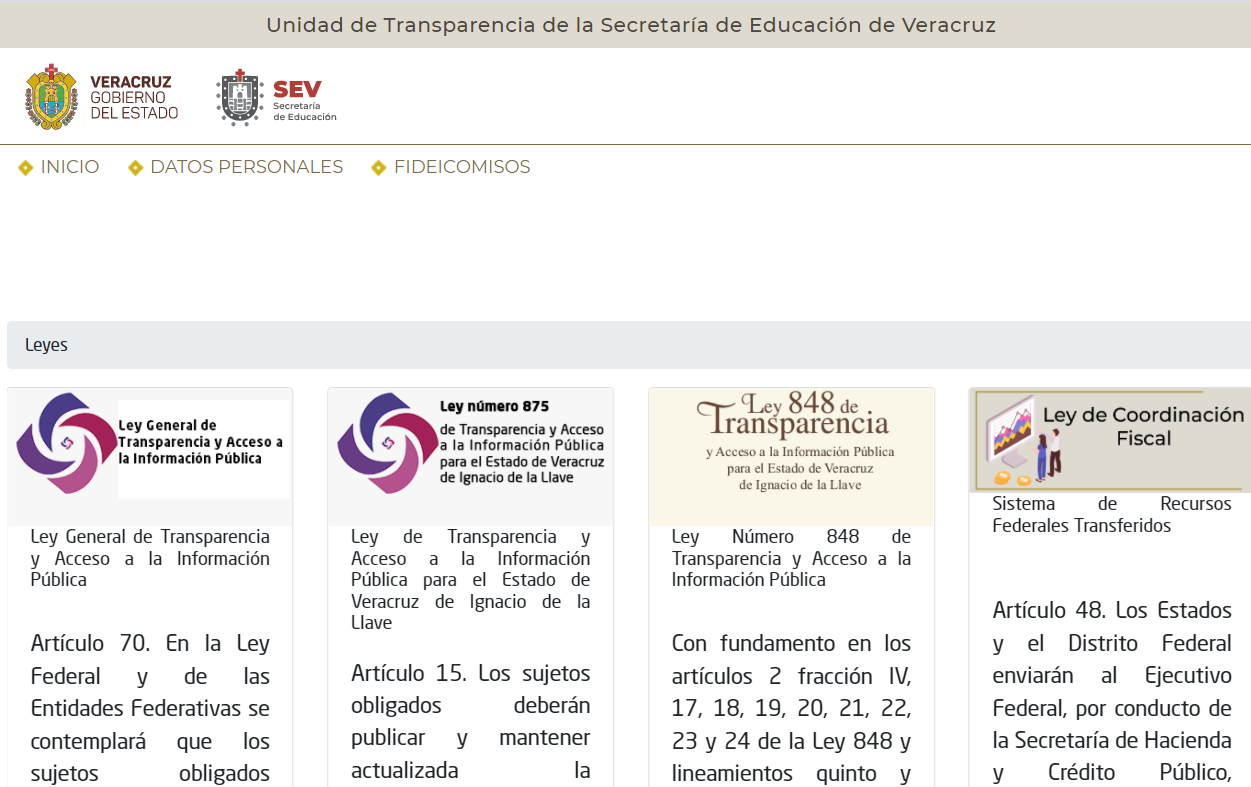 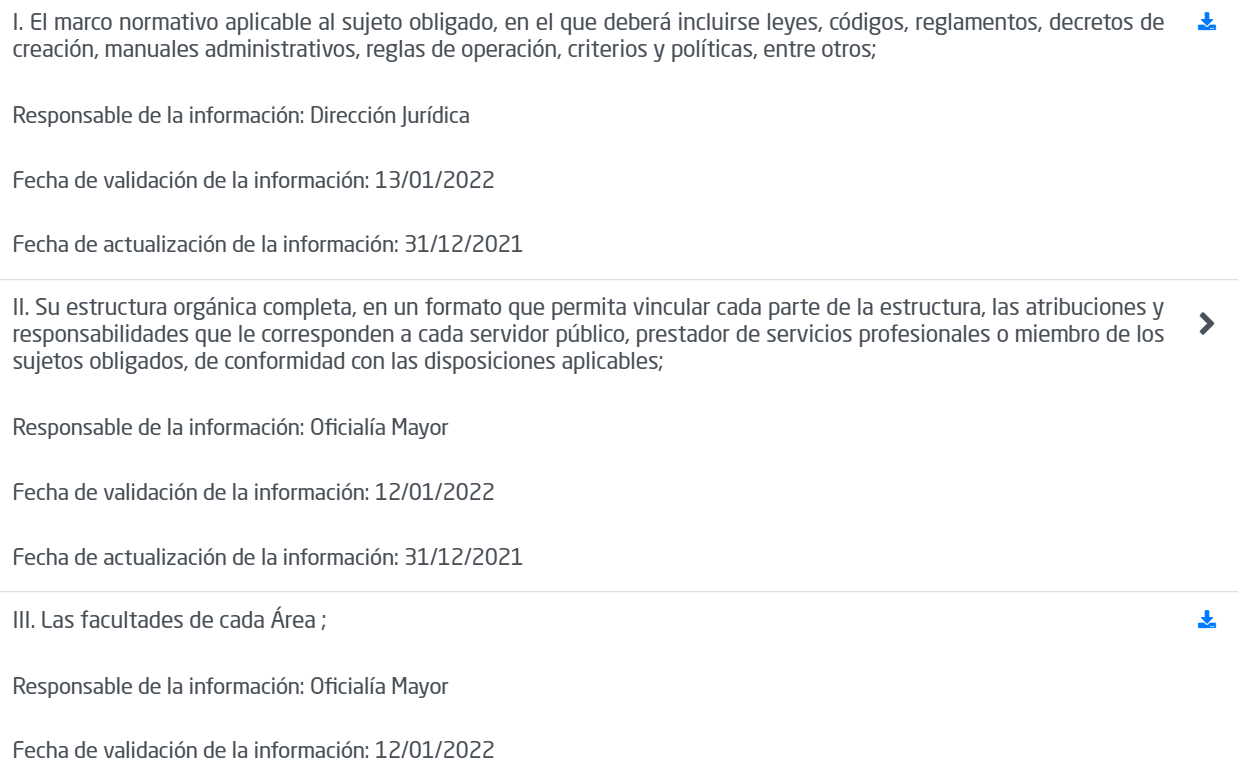 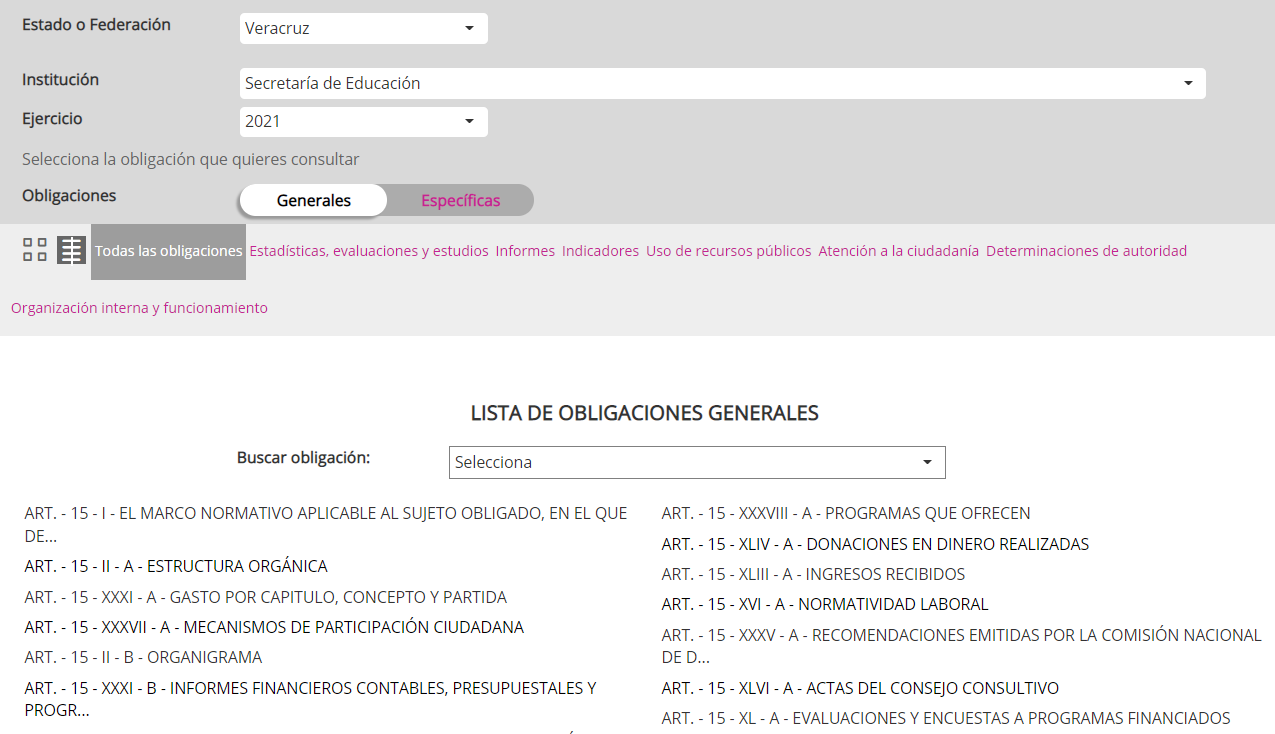 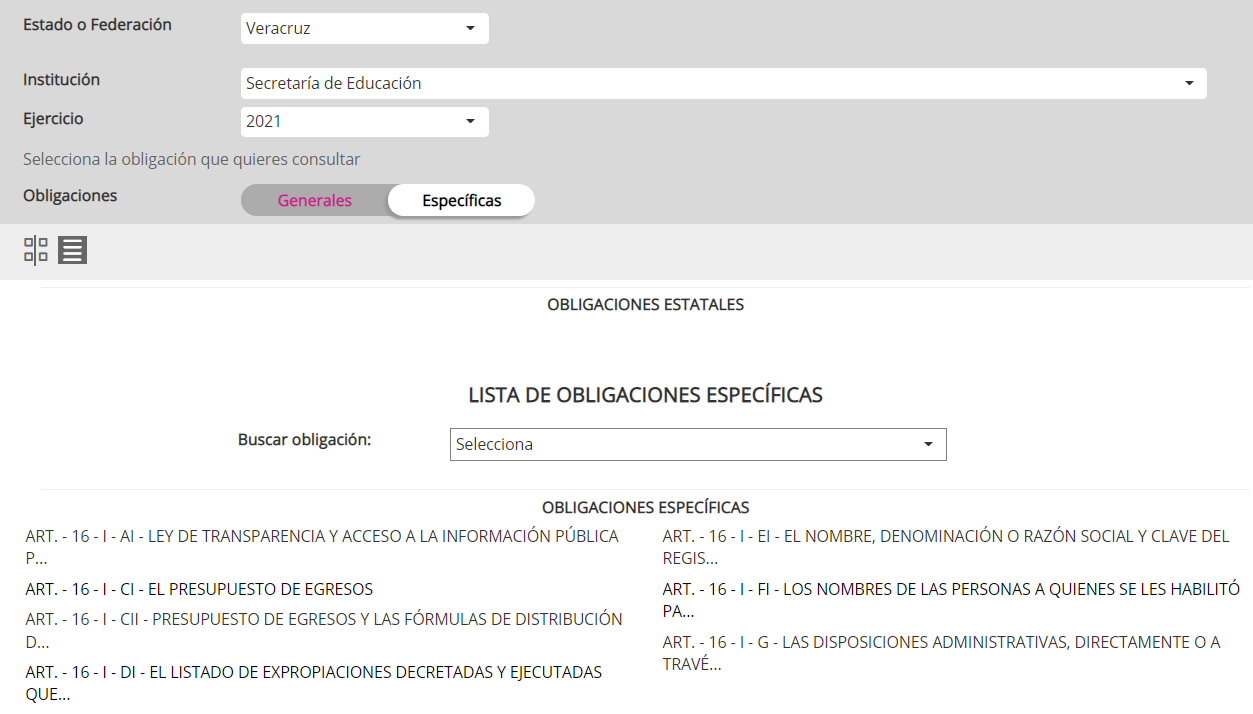 IV. Con fecha veintidós de febrero de dos mil veintidós, se concluyó la revisión de las obligaciones de transparencia comunes y específicas del cuarto trimestre de dos mil veintiuno en el Portal de Internet y en la Plataforma Nacional de Transparencia del Sujeto Obligado. C O N S I D E R A N D O S1. La Dirección de Capacitación y Vinculación Ciudadana es competente para emitir el presente dictamen de conformidad con lo establecido en los artículos 29, 30, 31, 32, 106 fracciones VIII, IX y X de la Ley número 875 de Transparencia y Acceso a la Información Pública del Estado de Veracruz (Ley de Transparencia Local); 43 fracción VI y 46 fracciones VI y VII del Reglamento Interior del Instituto Veracruzano de Acceso a la Información y Protección de Datos Personales (Reglamento Interior); Décimo Primero de los Lineamientos Técnicos Generales para la publicación, homologación y estandarización de la información de las obligaciones establecidas en el Título Quinto y en la fracción IV del artículo 31 de la Ley General de Transparencia y Acceso a la Información Pública, publicado en el Diario Oficial de la Federación el veintiocho de diciembre de dos mil veinte (Lineamientos Técnicos Generales); Décimo Segundo de los Lineamientos Generales para la publicación de la información establecida en la Ley número 875 de Transparencia y Acceso a la Información Pública para el Estado de Veracruz de Ignacio de la Llave, aprobados mediante el Acuerdo ODG/SE-17/26/03/2021, publicados en la Gaceta Oficial del Estado el treinta y uno de marzo de dos mil veintiuno (Lineamientos Generales Locales); 10, 11 y 12 de los Lineamientos que establecen el procedimiento de verificación y seguimiento del cumplimiento de las obligaciones de transparencia que deben publicar los Sujetos Obligados del Estado de Veracruz de Ignacio de la Llave en los Portales de Internet y en la Plataforma Nacional de Transparencia, aprobados mediante el Acuerdo ODG/SE-41/26/06/2020, publicados en la Gaceta Oficial del Estado el quince de julio de dos mil veinte (Lineamientos de Verificación).2. Con la finalidad de corroborar que la publicación y la actualización de la información del cuarto trimestre de dos mil veintiuno se encuentren de conformidad con los elementos de forma, términos, plazos y formatos establecidos en los  Lineamientos Técnicos Generales y en los Lineamientos Generales Locales, se revisó la información publicada en el Portal de Internet y en la Plataforma Nacional de Transparencia del Sujeto Obligado, siendo que los resultados obtenidos se precisan en la Memoria Técnica de Verificación, la cual se adjunta al presente como parte integrante del mismo.De esta manera, conforme a la verificación realizada al Sujeto Obligado citado al rubro obtuvo un puntaje del cuarenta y ocho punto noventa y cinco por ciento 48.95% del Índice Global de Cumplimiento en Portales de Transparencia.En virtud de lo anterior, resulta procedente emitir el siguiente:D I C T A M E NPRIMERO. El Sujeto Obligado cumplió parcialmente con la publicación y actualización de la información concerniente a sus obligaciones de transparencia comunes y específicas establecidas en la Ley General de Transparencia y Acceso a la Información Pública y en la Ley número 875 de Transparencia y Acceso a la Información Pública del Estado de Veracruz.SEGUNDO. Con fundamento en los artículos 88 fracción II de la Ley General de Transparencia y Acceso a la Información Pública; 32 fracción II de la Ley número 875 de Transparencia y Acceso a la Información Pública del Estado de Veracruz; 13, 14, 15, 16, 18 y 19 de los Lineamientos de Verificación; tal y como se advierte en la Memoria Técnica de Verificación, el Sujeto Obligado debe cumplir con los requerimientos que se formulan de conformidad con lo siguiente:Requerimientos derivados de la verificación de las obligaciones de transparencia establecidas en la Ley General de Transparencia y Acceso a la Información PúblicaRequerimientos derivados de la verificación de las obligaciones de transparencia establecidas en la Ley número 875 de Transparencia y Acceso a la Información Pública del Estado de Veracruz de Ignacio de la LlaveTERCERO. Notifíquese al Titular de la Unidad de Transparencia del Sujeto Obligado, para que, dentro del plazo de diez días hábiles, contados a partir del día hábil siguiente al de la notificación del presente dictamen, atienda los requerimientos contenidos en la Memoria Técnica de Verificación descritas en el numeral SEGUNDO del presente dictamen, de conformidad a los artículos 88 fracción II de la Ley General de Transparencia y Acceso a la Información Pública; 32 fracción II de la Ley número 875 de Transparencia y Acceso a la Información Pública del Estado de Veracruz; 16, 18 y 19 de los Lineamientos de Verificación.CUARTO. Se solicita al Titular de la Unidad de Transparencia del Sujeto Obligado, para que, al día hábil siguiente de transcurrido el plazo establecido en el punto anterior, informe a este Instituto por medio oficialía de partes, o en su caso, a las direcciones de correo electrónico siguientes: direcciondecapacitacion.ivai@outlook.com y contacto@verivai.org.mx, el nombre y cargo del responsable de publicar la información, así como el de su superior jerárquico.QUINTO. Se hace del conocimiento al Titular de la Unidad de Transparencia del Sujeto Obligado que, en caso de no solventar los requerimientos, se procederá en términos de lo previsto en el artículo 88 penúltimo párrafo de la Ley General de Transparencia y Acceso a la Información Pública; 32 penúltimo párrafo de la Ley número 875 de Transparencia y Acceso a la Información Pública del Estado de Veracruz; 20, 21 y 22 de los Lineamientos de Verificación, y se notificaría a su Superior Jerárquico, a efecto de que, den cumplimiento y atención adecuada al presente dictamen. Asimismo, podría hacerse acreedor a la imposición de una medida de apremio, de conformidad con lo señalado en los artículos 198 y 201 de la Ley General de Transparencia y Acceso a la Información Pública; con relación a los artículos armonizados 242 y 252 de la Ley número 875 de Transparencia y Acceso a la Información Pública del Estado de Veracruz.Lo anterior, con independencia de que, en su caso, se podrían configurar las causas de sanción establecidas en las fracciones II y XIV del artículo 257 de la Ley número 875 de Transparencia y Acceso a la Información Pública del Estado de VeracruzSEXTO. Notifíquese el presente dictamen al Sujeto Obligado, por medio del sistema de notificaciones electrónicas, dentro de los tres días hábiles siguientes a su aprobación, con fundamento en el artículo 15 de los Lineamientos de Verificación.Así lo dictaminó, el Maestro César Hernández Flores, Jefe de la Oficina de Supervisión e Investigación Institucional de la Dirección de Capacitación y Vinculación Ciudadana.César Hernández FloresJefe de la Oficina de Supervisión e Investigación Institucional de la Dirección de Capacitación y Vinculación Ciudadana.Art. 70 - Fracción V. Indicadores interés públicoArt. 70 - Fracción V. Indicadores interés públicoArt. 70 - Fracción V. Indicadores interés públicoArt. 70 - Fracción V. Indicadores interés públicoArt. 70 - Fracción V. Indicadores interés públicoCriterioValoraciónTipoObservaciones, Recomendaciones y/o RequerimientosCriterio 1. Ejercicio0.5RequerimientoSe indica que no contiene información correspondiente al cuarto trimestre en términos de los Lineamientos Técnicos Generales. Se le requiere al sujeto obligado cumplir con la carga de información pública.Criterio 2. Periodo que se informa (fecha de inicio y fecha de término con el formato día/mes/año)0.5RequerimientoSe indica que no contiene información correspondiente al cuarto trimestre en términos de los Lineamientos Técnicos Generales. Se le requiere al sujeto obligado cumplir con la carga de información pública.Criterio 3. Descripción breve y clara de cada objetivo0.5RequerimientoSe indica que no contiene información correspondiente al cuarto trimestre en términos de los Lineamientos Técnicos Generales. Se le requiere al sujeto obligado cumplir con la carga de información pública.Criterio 4. Nombre del(os) indicador(es)0.5RequerimientoSe indica que no contiene información correspondiente al cuarto trimestre en términos de los Lineamientos Técnicos Generales. Se le requiere al sujeto obligado cumplir con la carga de información pública.Criterio 5. Dimensión(es) a medir0.5RequerimientoSe indica que no contiene información correspondiente al cuarto trimestre en términos de los Lineamientos Técnicos Generales. Se le requiere al sujeto obligado cumplir con la carga de información pública.Criterio 6. Definición del indicador, es decir, explicación breve y clara respecto de lo que debe medir el indicador0.5RequerimientoSe indica que no contiene información correspondiente al cuarto trimestre en términos de los Lineamientos Técnicos Generales. Se le requiere al sujeto obligado cumplir con la carga de información pública.Criterio 7. Método de cálculo, es decir, las variables que intervienen en la fórmula. Se deberá especificar el significado de las siglas y/o abreviaturas0.5RequerimientoSe indica que no contiene información correspondiente al cuarto trimestre en términos de los Lineamientos Técnicos Generales. Se le requiere al sujeto obligado cumplir con la carga de información pública.Criterio 8. Unidad de medida0.5RequerimientoSe indica que no contiene información correspondiente al cuarto trimestre en términos de los Lineamientos Técnicos Generales. Se le requiere al sujeto obligado cumplir con la carga de información pública.Criterio 9. Frecuencia de medición0.5RequerimientoSe indica que no contiene información correspondiente al cuarto trimestre en términos de los Lineamientos Técnicos Generales. Se le requiere al sujeto obligado cumplir con la carga de información pública.Criterio 10. Línea base (Punto de partida para evaluar y dar seguimiento al indicador)0.5RequerimientoSe indica que no contiene información correspondiente al cuarto trimestre en términos de los Lineamientos Técnicos Generales. Se le requiere al sujeto obligado cumplir con la carga de información pública.Criterio 11. Metas programadas0.5RequerimientoSe indica que no contiene información correspondiente al cuarto trimestre en términos de los Lineamientos Técnicos Generales. Se le requiere al sujeto obligado cumplir con la carga de información pública.Criterio 12. Metas ajustadas, en su caso0.5RequerimientoSe indica que no contiene información correspondiente al cuarto trimestre en términos de los Lineamientos Técnicos Generales. Se le requiere al sujeto obligado cumplir con la carga de información pública.Criterio 13. Avance de las metas al periodo que se informa0.5RequerimientoSe indica que no contiene información correspondiente al cuarto trimestre en términos de los Lineamientos Técnicos Generales. Se le requiere al sujeto obligado cumplir con la carga de información pública.Criterio 14. Sentido del indicador (catálogo): Ascendente/ Descendente0.5RequerimientoSe indica que no contiene información correspondiente al cuarto trimestre en términos de los Lineamientos Técnicos Generales. Se le requiere al sujeto obligado cumplir con la carga de información pública.Criterio 15. Fuente de información (especificar la fuente de información que alimenta al indicador, por lo menos integrando: nombre de ésta, e institución responsable de su medición)0.5RequerimientoSe indica que no contiene información correspondiente al cuarto trimestre en términos de los Lineamientos Técnicos Generales. Se le requiere al sujeto obligado cumplir con la carga de información pública.Criterio 16. Periodo de actualización de la información: trimestral0.5RequerimientoSe indica que no contiene información correspondiente al cuarto trimestre en términos de los Lineamientos Técnicos Generales. Se le requiere al sujeto obligado cumplir con la carga de información pública.Criterio 17. La información publicada deberá estar actualizada al periodo que corresponde de acuerdo con la Tabla de actualización y conservación de la información0.5RequerimientoSe indica que no contiene información correspondiente al cuarto trimestre en términos de los Lineamientos Técnicos Generales. Se le requiere al sujeto obligado cumplir con la carga de información pública.Criterio 18. Conservar en el sitio de Internet y a través de la Plataforma Nacional la información de acuerdo con la Tabla de actualización y conservación de la información0.5RequerimientoSe indica que no contiene información correspondiente al cuarto trimestre en términos de los Lineamientos Técnicos Generales. Se le requiere al sujeto obligado cumplir con la carga de información pública.Criterio 19. Área(s) responsable(s) que genera(n) posee(n), publica(n) y/o actualiza(n)la información 0.5RequerimientoSe indica que no contiene información correspondiente al cuarto trimestre en términos de los Lineamientos Técnicos Generales. Se le requiere al sujeto obligado cumplir con la carga de información pública.Criterio 20. Fecha de actualización de la información publicada con el formato día/mes/año  0.5RequerimientoSe indica que no contiene información correspondiente al cuarto trimestre en términos de los Lineamientos Técnicos Generales. Se le requiere al sujeto obligado cumplir con la carga de información pública.Criterio 21. Fecha de validación de la información publicada con el formato día/mes/año  0.5RequerimientoSe indica que no contiene información correspondiente al cuarto trimestre en términos de los Lineamientos Técnicos Generales. Se le requiere al sujeto obligado cumplir con la carga de información pública.Criterio 22. Nota. Este criterio se cumple en caso de que sea necesario que el sujeto obligado incluya alguna aclaración relativa a la información publicada y/o explicación por la falta de información0.5RequerimientoSe indica que no contiene información correspondiente al cuarto trimestre en términos de los Lineamientos Técnicos Generales. Se le requiere al sujeto obligado cumplir con la carga de información pública.Criterio 23. La información publicada se organiza mediante el formato 5, en el que se incluyen todos los campos especificados en los criterios sustantivos de contenido0.5RequerimientoSe indica que no contiene información correspondiente al cuarto trimestre en términos de los Lineamientos Técnicos Generales. Se le requiere al sujeto obligado cumplir con la carga de información pública.Criterio 24. El soporte de la información permite su reutilización0.5RequerimientoSe indica que no contiene información correspondiente al cuarto trimestre en términos de los Lineamientos Técnicos Generales. Se le requiere al sujeto obligado cumplir con la carga de información pública.Art. 70 - Fracción X. El número total de las plazas y del personal de base y confianza, especificando el total de las vacantes, por nivel de puesto, para cada unidad administrativaArt. 70 - Fracción X. El número total de las plazas y del personal de base y confianza, especificando el total de las vacantes, por nivel de puesto, para cada unidad administrativaArt. 70 - Fracción X. El número total de las plazas y del personal de base y confianza, especificando el total de las vacantes, por nivel de puesto, para cada unidad administrativaArt. 70 - Fracción X. El número total de las plazas y del personal de base y confianza, especificando el total de las vacantes, por nivel de puesto, para cada unidad administrativaArt. 70 - Fracción X. El número total de las plazas y del personal de base y confianza, especificando el total de las vacantes, por nivel de puesto, para cada unidad administrativaCriterioValoraciónTipoObservaciones, Recomendaciones y/o RequerimientosCriterio 9. Por cada puesto y/o cargo de la estructura vacante se incluirá un hipervínculo a las convocatorias a concursos para ocupar cargos públicos abiertos a la sociedad en general o sólo abiertos a los(as) servidores(as) públicos(as) del sujeto obligado, difundidas en la fracción XIV del artículo 70 de la Ley General0RequerimientoEn este criterio se advierte que los hipervínculos no conectan debidamente a la información correspondiente. Se le requiere cumplir con la información.Art. 70 - Fracción XI. Contrataciones honorariosArt. 70 - Fracción XI. Contrataciones honorariosArt. 70 - Fracción XI. Contrataciones honorariosCriterioValoraciónTipoObservaciones, Recomendaciones y/o RequerimientosCriterio 1. Ejercicio0RequerimientoEn este criterio se indica que el registro no contiene la nota debidamente fundada y motivada, justificando la carencia de información en algunos criterios, incumple con los Lineamientos Técnicos Generales. Se le requiere al sujeto obligado cumplir con la información pública.Criterio 2. Periodo que se informa (fecha de inicio y fecha de término con el formato día/mes/año)0RequerimientoEn este criterio se indica que el registro no contiene la nota debidamente fundada y motivada, justificando la carencia de información en algunos criterios, incumple con los Lineamientos Técnicos Generales. Se le requiere al sujeto obligado cumplir con la información pública.Criterio 3. Tipo de contratación (catálogo): Servicios profesionales por honorarios / Servicios profesionales por honorarios asimilados a salarios0RequerimientoEn este criterio se indica que el registro no contiene la nota debidamente fundada y motivada, justificando la carencia de información en algunos criterios, incumple con los Lineamientos Técnicos Generales. Se le requiere al sujeto obligado cumplir con la información pública.Criterio 4. Partida presupuestal de los recursos con que se cubran los honorarios pactados, con base en el Clasificador por Objeto del Gasto o Clasificador Contable que aplique0RequerimientoEn este criterio se indica que el registro no contiene la nota debidamente fundada y motivada, justificando la carencia de información en algunos criterios, incumple con los Lineamientos Técnicos Generales. Se le requiere al sujeto obligado cumplir con la información pública.Criterio 5. Nombre completo de la persona contratada (nombre[s], primer apellido, segundo apellido)0RequerimientoEn este criterio se indica que el registro no contiene la nota debidamente fundada y motivada, justificando la carencia de información en algunos criterios, incumple con los Lineamientos Técnicos Generales. Se le requiere al sujeto obligado cumplir con la información pública.Criterio 6. Número de contrato0RequerimientoEn este criterio se indica que el registro no contiene la nota debidamente fundada y motivada, justificando la carencia de información en algunos criterios, incumple con los Lineamientos Técnicos Generales. Se le requiere al sujeto obligado cumplir con la información pública.Criterio 7. Hipervínculo al contrato correspondiente0RequerimientoEn este criterio se indica que el registro no contiene la nota debidamente fundada y motivada, justificando la carencia de información en algunos criterios, incumple con los Lineamientos Técnicos Generales. Se le requiere al sujeto obligado cumplir con la información pública.Criterio 8. Fecha de inicio del contrato expresada con el formato día/mes/año 0RequerimientoEn este criterio se indica que el registro no contiene la nota debidamente fundada y motivada, justificando la carencia de información en algunos criterios, incumple con los Lineamientos Técnicos Generales. Se le requiere al sujeto obligado cumplir con la información pública.Criterio 9. Fecha de término del contrato expresada con el formato día/mes/año 0RequerimientoEn este criterio se indica que el registro no contiene la nota debidamente fundada y motivada, justificando la carencia de información en algunos criterios, incumple con los Lineamientos Técnicos Generales. Se le requiere al sujeto obligado cumplir con la información pública.Criterio 10. Servicios contratados (objeto del contrato)0RequerimientoEn este criterio se indica que el registro no contiene la nota debidamente fundada y motivada, justificando la carencia de información en algunos criterios, incumple con los Lineamientos Técnicos Generales. Se le requiere al sujeto obligado cumplir con la información pública.Criterio 11. Remuneración mensual bruta o contraprestación0RequerimientoEn este criterio se indica que el registro no contiene la nota debidamente fundada y motivada, justificando la carencia de información en algunos criterios, incumple con los Lineamientos Técnicos Generales. Se le requiere al sujeto obligado cumplir con la información pública.Criterio 12. Monto total a pagar0RequerimientoEn este criterio se indica que el registro no contiene la nota debidamente fundada y motivada, justificando la carencia de información en algunos criterios, incumple con los Lineamientos Técnicos Generales. Se le requiere al sujeto obligado cumplir con la información pública.Criterio 13. Prestaciones, en su caso0RequerimientoEn este criterio se indica que el registro no contiene la nota debidamente fundada y motivada, justificando la carencia de información en algunos criterios, incumple con los Lineamientos Técnicos Generales. Se le requiere al sujeto obligado cumplir con la información pública.Criterio 14. Hipervínculo a la normatividad que regula la celebración de contratos de servicios profesionales por honorarios0RequerimientoEn este criterio se indica que el registro no contiene la nota debidamente fundada y motivada, justificando la carencia de información en algunos criterios, incumple con los Lineamientos Técnicos Generales. Se le requiere al sujeto obligado cumplir con la información pública.Criterio 15. Periodo de actualización de la información: trimestral0RequerimientoEn este criterio se indica que el registro no contiene la nota debidamente fundada y motivada, justificando la carencia de información en algunos criterios, incumple con los Lineamientos Técnicos Generales. Se le requiere al sujeto obligado cumplir con la información pública.Criterio 16. La información publicada deberá estar actualizada al periodo que corresponde de acuerdo con la Tabla de actualización y conservación de la información0RequerimientoEn este criterio se indica que el registro no contiene la nota debidamente fundada y motivada, justificando la carencia de información en algunos criterios, incumple con los Lineamientos Técnicos Generales. Se le requiere al sujeto obligado cumplir con la información pública.Criterio 17. Conservar en el sitio de Internet y a través de la Plataforma Nacional la información de acuerdo con la Tabla de actualización y conservación de la información0RequerimientoEn este criterio se indica que el registro no contiene la nota debidamente fundada y motivada, justificando la carencia de información en algunos criterios, incumple con los Lineamientos Técnicos Generales. Se le requiere al sujeto obligado cumplir con la información pública.Criterio 18. Área(s) responsable(s) que genera(n), posee(n), publica(n) y/o actualiza(n)la información 0RequerimientoEn este criterio se indica que el registro no contiene la nota debidamente fundada y motivada, justificando la carencia de información en algunos criterios, incumple con los Lineamientos Técnicos Generales. Se le requiere al sujeto obligado cumplir con la información pública.Criterio 19. Fecha de actualización de la información publicada con el formato día/mes/año 0RequerimientoEn este criterio se indica que el registro no contiene la nota debidamente fundada y motivada, justificando la carencia de información en algunos criterios, incumple con los Lineamientos Técnicos Generales. Se le requiere al sujeto obligado cumplir con la información pública.Criterio 20. Fecha de validación de la información publicada con el formato día/mes/año 0RequerimientoEn este criterio se indica que el registro no contiene la nota debidamente fundada y motivada, justificando la carencia de información en algunos criterios, incumple con los Lineamientos Técnicos Generales. Se le requiere al sujeto obligado cumplir con la información pública.Criterio 21. Nota. Este criterio se cumple en caso de que sea necesario que el sujeto obligado incluya alguna aclaración relativa a la información publicada y/o explicación por la falta de información0RequerimientoEn este criterio se indica que el registro no contiene la nota debidamente fundada y motivada, justificando la carencia de información en algunos criterios, incumple con los Lineamientos Técnicos Generales. Se le requiere al sujeto obligado cumplir con la información pública.Criterio 22. La información publicada se organiza mediante el formato 11, en el que se incluyen todos los campos especificados en los criterios sustantivos de contenido0RequerimientoEn este criterio se indica que el registro no contiene la nota debidamente fundada y motivada, justificando la carencia de información en algunos criterios, incumple con los Lineamientos Técnicos Generales. Se le requiere al sujeto obligado cumplir con la información pública.Criterio 23. El soporte de la información permite su reutilización0RequerimientoEn este criterio se indica que el registro no contiene la nota debidamente fundada y motivada, justificando la carencia de información en algunos criterios, incumple con los Lineamientos Técnicos Generales. Se le requiere al sujeto obligado cumplir con la información pública.Art. 70 - Fracción XIV. Concursos para ocupar cargosArt. 70 - Fracción XIV. Concursos para ocupar cargosArt. 70 - Fracción XIV. Concursos para ocupar cargosArt. 70 - Fracción XIV. Concursos para ocupar cargosCriterioValoraciónTipoObservaciones, Recomendaciones y/o RequerimientosCriterio 10. Salario bruto mensual0RequerimientoEn este criterio se indica que el registro no contiene información, y no se justifica con nota, incumple con los Lineamientos Técnicos Generales. Se le requiere cumplir con la información pública.Criterio 11. Salario neto mensual0RequerimientoEn este criterio se indica que el registro no contiene información, y no se justifica con nota, incumple con los Lineamientos Técnicos Generales. Se le requiere cumplir con la información pública.Criterio 14. Hipervínculo al documento de la convocatoria, invitación y/o aviso en el que se indique la información necesaria para participar, entre otras: funciones a realizar, perfil del puesto, requisitos para participar, documentación solicitada, cómo y dónde registrarse, fases y fechas del proceso de selección, guías para evaluaciones0RequerimientoEn este criterio se indica que el registro no contiene información, y no se justifica con nota, incumple con los Lineamientos Técnicos Generales. Se le requiere cumplir con la información pública.Criterio 15. Estado del proceso del concurso, convocatoria, invitación y/o aviso (catálogo): En proceso/En evaluación/Finalizado/ Cancelado/ Desierto0RequerimientoEn este criterio se indica que el registro no contiene información, y no se justifica con nota, incumple con los Lineamientos Técnicos Generales. Se le requiere cumplir con la información pública.Criterio 16. Número total de candidatos registrados0RequerimientoEn este criterio se indica que el registro no contiene información, y no se justifica con nota, incumple con los Lineamientos Técnicos Generales. Se le requiere cumplir con la información pública.Criterio 18. Hipervínculo a la versión pública del acta o documento que asigne al(la) ganador(a)0RequerimientoEn este criterio se indica que el registro no contiene información, y no se justifica con nota, incumple con los Lineamientos Técnicos Generales. Se le requiere cumplir con la información pública.Criterio 19. En su caso, hipervínculo al sistema electrónico de convocatorias y/o concursos correspondiente al sujeto obligado y el hipervínculo al mismo0RequerimientoEn este criterio se indica que el registro no contiene información, y no se justifica con nota, incumple con los Lineamientos Técnicos Generales. Se le requiere cumplir con la información pública.Criterio 26. Nota. Este criterio se cumple en caso de que sea necesario que el sujeto obligado incluya alguna aclaración relativa a la información publicada y/o explicación por la falta de información0.5RequerimientoEn este criterio se indica que el registro, contiene nota no fundada ni motivada, justificando la carencia de información, incumple con los Lineamientos Técnicos generales. Se le requiere cumplir con la información pública.Criterio 27. La información publicada se organiza mediante el formato 14 en el que se incluyen todos los campos especificados en los criterios sustantivos de contenido0.5RequerimientoEn este criterio se indica que algunos registros no contienen información, incumple con los Lineamientos Técnicos Generales. Se le requiere con la información pública.Art. 70 - Fracción XVI. Relaciones laborales y recursos públicos a  sindicatosArt. 70 - Fracción XVI. Relaciones laborales y recursos públicos a  sindicatosArt. 70 - Fracción XVI. Relaciones laborales y recursos públicos a  sindicatosArt. 70 - Fracción XVI. Relaciones laborales y recursos públicos a  sindicatosArt. 70 - Fracción XVI. Relaciones laborales y recursos públicos a  sindicatosCriterioValoraciónTipoObservaciones, Recomendaciones y/o RequerimientosCriterio 9. Ejercicio0RequerimientoEn este criterio se indica que el registro no contiene información, y no se justifica con nota, incumple con los Lineamientos Técnicos Generales. Se le requiere cumplir con la información pública.Criterio 10. Periodo que se informa (fecha de inicio y fecha de término)0RequerimientoEn este criterio se indica que el registro no contiene información, y no se justifica con nota, incumple con los Lineamientos Técnicos Generales. Se le requiere cumplir con la información pública.Criterio 11. Tipo de recursos públicos (catálogo): efectivo / en especie (materiales) / donativos0RequerimientoEn este criterio se indica que el registro no contiene información, y no se justifica con nota, incumple con los Lineamientos Técnicos Generales. Se le requiere cumplir con la información pública.Criterio 12. Descripción y/o monto de los recursos públicos entregados en efectivo, especie o donativos0RequerimientoEn este criterio se indica que el registro no contiene información, y no se justifica con nota, incumple con los Lineamientos Técnicos Generales. Se le requiere cumplir con la información pública.Criterio 13. Motivos por los cuales se entrega el recurso en efectivo, especie o donativo 0RequerimientoEn este criterio se indica que el registro no contiene información, y no se justifica con nota, incumple con los Lineamientos Técnicos Generales. Se le requiere cumplir con la información pública.Criterio 14. Fecha de entrega de los recursos públicos, con el formato día/mes/año 0RequerimientoEn este criterio se indica que el registro no contiene información, y no se justifica con nota, incumple con los Lineamientos Técnicos Generales. Se le requiere cumplir con la información pública.Criterio 15. Denominación del(os) sindicato(s) al(os) cual(es) se les entregó el recurso público0RequerimientoEn este criterio se indica que el registro no contiene información, y no se justifica con nota, incumple con los Lineamientos Técnicos Generales. Se le requiere cumplir con la información pública.Criterio 16. Hipervínculo al oficio, petición, carta o documento en el que conste la petición del donativo, en su caso0RequerimientoEn este criterio se indica que el registro no contiene información, y no se justifica con nota, incumple con los Lineamientos Técnicos Generales. Se le requiere cumplir con la información pública.Criterio 17. Hipervínculo, en su caso, al informe de uso de recursos en efectivo, especie o donativos que entregue el sindicato al sujeto obligado0RequerimientoEn este criterio se indica que el registro no contiene información, y no se justifica con nota, incumple con los Lineamientos Técnicos Generales. Se le requiere cumplir con la información pública.Criterio 18. Hipervínculo, en su caso, al(los) Programa(s) con objetivos y metas por los que se entregan los recursos para cubrir las prestaciones establecidas en las Condiciones Generales de Trabajo de los Contratos Colectivos de Trabajo0RequerimientoEn este criterio se indica que el registro no contiene información, y no se justifica con nota, incumple con los Lineamientos Técnicos Generales. Se le requiere cumplir con la información pública.Criterio 19. Hipervínculo, en su caso, a los Programas con objetivos y metas por los que se entregan los donativos0RequerimientoEn este criterio se indica que el registro no contiene información, y no se justifica con nota, incumple con los Lineamientos Técnicos Generales. Se le requiere cumplir con la información pública.Criterio 20. Periodo de actualización de la información: trimestral; cuando se establezca, modifique o derogue cualquier norma laboral aplicable al sujeto obligado, la información normativa deberá actualizarse en un plazo no mayor a 15 días hábiles a partir de su publicación y/o aprobación0.5RequerimientoEn este criterio se indica que algunos registros no contienen información, incumple con los Lineamientos Técnicos Generales. Se le requiere con la información pública.Criterio 21. La información publicada deberá estar actualizada al periodo que corresponde de acuerdo con la Tabla de actualización y conservación de la información0.5RequerimientoEn este criterio se indica que algunos registros no contienen información, incumple con los Lineamientos Técnicos Generales. Se le requiere con la información pública.Criterio 22. Conservar en el sitio de Internet y a través de la Plataforma Nacional la información vigente de acuerdo con la Tabla de actualización y conservación de la información0.5RequerimientoEn este criterio se indica que algunos registros no contienen información, incumple con los Lineamientos Técnicos Generales. Se le requiere con la información pública.Criterio 26. Nota. Este criterio se cumple en caso de que sea necesario que el sujeto obligado incluya alguna aclaración relativa a la información publicada y/o explicación por la falta de información0.5RequerimientoEn este criterio se indica que el registro, contiene nota no fundada ni motivada, justificando la carencia de información, incumple con los Lineamientos Técnicos generales. Se le requiere cumplir con la información pública.Criterio 27. La información publicada se organiza mediante los formatos 16a y 16b, en los que se incluyen todos los campos especificados en los criterios sustantivos de contenido0.5RequerimientoEn este criterio se indica que algunos registros no contienen información, incumple con los Lineamientos Técnicos Generales. Se le requiere con la información pública.Art. 70 - Fracción XVIII. El listado de servidores públicos con sanciones administrativas definitivas, especificando la causa de sanción y la disposiciónArt. 70 - Fracción XVIII. El listado de servidores públicos con sanciones administrativas definitivas, especificando la causa de sanción y la disposiciónArt. 70 - Fracción XVIII. El listado de servidores públicos con sanciones administrativas definitivas, especificando la causa de sanción y la disposiciónArt. 70 - Fracción XVIII. El listado de servidores públicos con sanciones administrativas definitivas, especificando la causa de sanción y la disposiciónArt. 70 - Fracción XVIII. El listado de servidores públicos con sanciones administrativas definitivas, especificando la causa de sanción y la disposiciónCriterioValoraciónTipoObservaciones, Recomendaciones y/o RequerimientosCriterio 1. Ejercicio0RequerimientoEl sujeto obligado no realizó la carga de la información en términos de los Lineamientos Técnicos Generales. Se le requiere cumplir con la carga de la información pública.Criterio 2. Periodo que se informa (fecha de inicio y fecha de término con el formato día/mes/año)0RequerimientoEl sujeto obligado no realizó la carga de la información en términos de los Lineamientos Técnicos Generales. Se le requiere cumplir con la carga de la información pública.Criterio 3. Nombre del (la) servidor(a) público(a) y/o persona que desempeñe un empleo, cargo o comisión y/o ejerzan actos de autoridad en el sujeto obligado (nombre[s], primer apellido, segundo apellido)0RequerimientoEl sujeto obligado no realizó la carga de la información en términos de los Lineamientos Técnicos Generales. Se le requiere cumplir con la carga de la información pública.Criterio 4. Clave o nivel del puesto (de acuerdo con el catálogo que en su caso regule la actividad del sujeto obligado)0RequerimientoEl sujeto obligado no realizó la carga de la información en términos de los Lineamientos Técnicos Generales. Se le requiere cumplir con la carga de la información pública.Criterio 5. Denominación del puesto (de acuerdo con el catálogo que en su caso regule la actividad del sujeto obligado)0RequerimientoEl sujeto obligado no realizó la carga de la información en términos de los Lineamientos Técnicos Generales. Se le requiere cumplir con la carga de la información pública.Criterio 6. Denominación del cargo (de conformidad con el nombramiento otorgado)0RequerimientoEl sujeto obligado no realizó la carga de la información en términos de los Lineamientos Técnicos Generales. Se le requiere cumplir con la carga de la información pública.Criterio 7. Denominación del área de adscripción del servidor público (de acuerdo con el catálogo que en su caso regule la actividad del sujeto obligado)0RequerimientoEl sujeto obligado no realizó la carga de la información en términos de los Lineamientos Técnicos Generales. Se le requiere cumplir con la carga de la información pública.Criterio 8. Tipo de sanción. Por ejemplo:  Suspensión del empleo, cargo o comisión; Destitución del empleo, cargo o comisión; Sanción económica; Inhabilitación temporal para desempeñar empleos, cargos o comisiones en el servicio público y para participar en adquisiciones, arrendamientos, servicios u obras públicas0RequerimientoEl sujeto obligado no realizó la carga de la información en términos de los Lineamientos Técnicos Generales. Se le requiere cumplir con la carga de la información pública.Criterio 9. Temporalidad de la sanción0RequerimientoEl sujeto obligado no realizó la carga de la información en términos de los Lineamientos Técnicos Generales. Se le requiere cumplir con la carga de la información pública.Criterio 10. Orden jurisdiccional de la sanción (catálogo): Federal/Estatal0RequerimientoEl sujeto obligado no realizó la carga de la información en términos de los Lineamientos Técnicos Generales. Se le requiere cumplir con la carga de la información pública.Criterio 11. Autoridad sancionadora0RequerimientoEl sujeto obligado no realizó la carga de la información en términos de los Lineamientos Técnicos Generales. Se le requiere cumplir con la carga de la información pública.Criterio 12. Número de expediente0RequerimientoEl sujeto obligado no realizó la carga de la información en términos de los Lineamientos Técnicos Generales. Se le requiere cumplir con la carga de la información pública.Criterio 13. Fecha de la resolución en la que se aprobó la sanción, con el formato día/mes/año0RequerimientoEl sujeto obligado no realizó la carga de la información en términos de los Lineamientos Técnicos Generales. Se le requiere cumplir con la carga de la información pública.Criterio 14. Causa de la sanción (descripción breve de las causas que dieron origen a la irregularidad)0RequerimientoEl sujeto obligado no realizó la carga de la información en términos de los Lineamientos Técnicos Generales. Se le requiere cumplir con la carga de la información pública.Criterio 15. Denominación de la normatividad infringida0RequerimientoEl sujeto obligado no realizó la carga de la información en términos de los Lineamientos Técnicos Generales. Se le requiere cumplir con la carga de la información pública.Criterio 16. Artículo de la normatividad infringida0RequerimientoEl sujeto obligado no realizó la carga de la información en términos de los Lineamientos Técnicos Generales. Se le requiere cumplir con la carga de la información pública.Criterio 17. Fracción de la normatividad infringida0RequerimientoEl sujeto obligado no realizó la carga de la información en términos de los Lineamientos Técnicos Generales. Se le requiere cumplir con la carga de la información pública.Criterio 18. Fecha de inicio del procedimiento administrativo con el formato día/mes/año0RequerimientoEl sujeto obligado no realizó la carga de la información en términos de los Lineamientos Técnicos Generales. Se le requiere cumplir con la carga de la información pública.Criterio 19. Fecha de conclusión del procedimiento administrativo con el formato día/mes/año0RequerimientoEl sujeto obligado no realizó la carga de la información en términos de los Lineamientos Técnicos Generales. Se le requiere cumplir con la carga de la información pública.Criterio 20. Hipervínculo a la resolución donde se observe la aprobación de la sanción0RequerimientoEl sujeto obligado no realizó la carga de la información en términos de los Lineamientos Técnicos Generales. Se le requiere cumplir con la carga de la información pública.Criterio 21. Hipervínculo al sistema de registro de sanciones correspondiente0RequerimientoEl sujeto obligado no realizó la carga de la información en términos de los Lineamientos Técnicos Generales. Se le requiere cumplir con la carga de la información pública.Criterio 22. Monto de la indemnización establecida0RequerimientoEl sujeto obligado no realizó la carga de la información en términos de los Lineamientos Técnicos Generales. Se le requiere cumplir con la carga de la información pública.Criterio 23. Monto de la indemnización efectivamente cobrada0RequerimientoEl sujeto obligado no realizó la carga de la información en términos de los Lineamientos Técnicos Generales. Se le requiere cumplir con la carga de la información pública.Criterio 24. Fecha de cobro de la indemnización con el formato día/mes/año0RequerimientoEl sujeto obligado no realizó la carga de la información en términos de los Lineamientos Técnicos Generales. Se le requiere cumplir con la carga de la información pública.Criterio 25. Periodo de actualización de la información: trimestral0RequerimientoEl sujeto obligado no realizó la carga de la información en términos de los Lineamientos Técnicos Generales. Se le requiere cumplir con la carga de la información pública.Criterio 26. La información publicada deberá estar actualizada al periodo que corresponde de acuerdo con la Tabla de actualización y conservación de la información0RequerimientoEl sujeto obligado no realizó la carga de la información en términos de los Lineamientos Técnicos Generales. Se le requiere cumplir con la carga de la información pública.Criterio 27. Conservar en el sitio de Internet y a través de la Plataforma Nacional la información vigente de acuerdo con la Tabla de actualización y conservación de la información0RequerimientoEl sujeto obligado no realizó la carga de la información en términos de los Lineamientos Técnicos Generales. Se le requiere cumplir con la carga de la información pública.Criterio 28. Área(s) responsable(s) que genera(n), posee(n), publica(n) y/o actualiza(n)la información 0RequerimientoEl sujeto obligado no realizó la carga de la información en términos de los Lineamientos Técnicos Generales. Se le requiere cumplir con la carga de la información pública.Criterio 29. Fecha de actualización de la información publicada con el formato día/mes/año 0RequerimientoEl sujeto obligado no realizó la carga de la información en términos de los Lineamientos Técnicos Generales. Se le requiere cumplir con la carga de la información pública.Criterio 30. Fecha de validación de la información publicada con el formato día/mes/año 0RequerimientoEl sujeto obligado no realizó la carga de la información en términos de los Lineamientos Técnicos Generales. Se le requiere cumplir con la carga de la información pública.Criterio 31. Nota. Este criterio se cumple en caso de que sea necesario que el sujeto obligado incluya alguna aclaración relativa a la información publicada y/o explicación por la falta de información0RequerimientoEl sujeto obligado no realizó la carga de la información en términos de los Lineamientos Técnicos Generales. Se le requiere cumplir con la carga de la información pública.Criterio 32. La información publicada se organiza mediante el formato 18, en el que se incluyen todos los campos especificados en los criterios sustantivos de contenido0RequerimientoEl sujeto obligado no realizó la carga de la información en términos de los Lineamientos Técnicos Generales. Se le requiere cumplir con la carga de la información pública.Criterio 33. El soporte de la información permite su reutilización0RequerimientoEl sujeto obligado no realizó la carga de la información en términos de los Lineamientos Técnicos Generales. Se le requiere cumplir con la carga de la información pública.Art. 70 - Fracción XIX. Los servicios que ofrecen señalando los requisitos para acceder a ellosArt. 70 - Fracción XIX. Los servicios que ofrecen señalando los requisitos para acceder a ellosArt. 70 - Fracción XIX. Los servicios que ofrecen señalando los requisitos para acceder a ellosArt. 70 - Fracción XIX. Los servicios que ofrecen señalando los requisitos para acceder a ellosArt. 70 - Fracción XIX. Los servicios que ofrecen señalando los requisitos para acceder a ellosCriterioValoraciónTipoObservaciones, Recomendaciones y/o RequerimientosCriterio 11. Última fecha de publicación del formato en el medio de difusión oficial 0RequerimientoEn este criterio se indica que el registro no contiene información, y no se justifica con nota, incumple con los Lineamientos Técnicos Generales. Se le requiere cumplir con la información pública.Criterio 13. Plazo con el que cuenta el Sujeto Obligado para prevenir al solicitante 0RequerimientoEn este criterio se indica que el registro no contiene información, y no se justifica con nota, incumple con los Lineamientos Técnicos Generales. Se le requiere cumplir con la información pública.Criterio 14. Plazo con el que cuenta el solicitante para cumplir con la prevención 0RequerimientoEn este criterio se indica que el registro no contiene información, y no se justifica con nota, incumple con los Lineamientos Técnicos Generales. Se le requiere cumplir con la información pública.Criterio 15. Vigencia de los avisos, permisos, licencias, autorizaciones, registros y demás resoluciones que se emitan0RequerimientoEn este criterio se indica que el registro no contiene información, y no se justifica con nota, incumple con los Lineamientos Técnicos Generales. Se le requiere cumplir con la información pública.Criterio 22. Objetivo de la inspección o verificación, en caso de que se requiera para llevar a cabo el servicio0RequerimientoEn este criterio se indica que el registro no contiene información, y no se justifica con nota, incumple con los Lineamientos Técnicos Generales. Se le requiere cumplir con la información pública.Criterio 23. Monto de los derechos o aprovechamientos aplicables, en su caso, o la forma de determinar dicho monto, así como las alternativas para realizar el pago. En su caso, especificar que es gratuito0RequerimientoEn este criterio se indica que el registro no contiene información, y no se justifica con nota, incumple con los Lineamientos Técnicos Generales. Se le requiere cumplir con la información pública.Criterio 28. Información que deberá conservar para fines de acreditación, inspección y verificación con motivo del servicio0RequerimientoEn este criterio se indica que el registro no contiene información, y no se justifica con nota, incumple con los Lineamientos Técnicos Generales. Se le requiere cumplir con la información pública.Criterio 29. Información adicional del servicio, en su caso0RequerimientoEn este criterio se indica que el registro no contiene información, y no se justifica con nota, incumple con los Lineamientos Técnicos Generales. Se le requiere cumplir con la información pública.Criterio 43. Nota. Este criterio se cumple en caso de que sea necesario que el sujeto obligado incluya alguna aclaración relativa a la información publicada y/o explicación por la falta de información0.5RequerimientoEn este criterio se indica que el registro, contiene nota no fundada ni motivada, justificando la carencia de información, incumple con los Lineamientos Técnicos generales. Se le requiere cumplir con la información pública.Criterio 44. La información publicada se organiza mediante el formato 19, en el que se incluyen todos los campos especificados en los criterios sustantivos de contenido0.5RequerimientoEn este criterio se indica que algunos registros no contienen información, incumple con los Lineamientos Técnicos Generales. Se le requiere con la información pública.Art. 70 - Fracción XX. Los trámites, requisitos y formatos que ofrecenArt. 70 - Fracción XX. Los trámites, requisitos y formatos que ofrecenArt. 70 - Fracción XX. Los trámites, requisitos y formatos que ofrecenArt. 70 - Fracción XX. Los trámites, requisitos y formatos que ofrecenCriterioValoraciónTipoObservaciones, Recomendaciones y/o RequerimientosCriterio 5. Tipo de usuario y/o población objetivo0RequerimientoEn este criterio se indica que el registro no contiene información, y no se justifica con nota, incumple con los Lineamientos Técnicos Generales. Se le requiere cumplir con la información pública.Criterio 10. Última fecha de publicación en el Medio de Difusión 0RequerimientoEn este criterio se indica que el registro no contiene información, y no se justifica con nota, incumple con los Lineamientos Técnicos Generales. Se le requiere cumplir con la información pública.Criterio 12. Plazo con el que cuenta el Sujeto Obligado para prevenir al solicitante0RequerimientoEn este criterio se indica que el registro no contiene información, y no se justifica con nota, incumple con los Lineamientos Técnicos Generales. Se le requiere cumplir con la información pública.Criterio 13. Plazo con el que cuenta el solicitante para cumplir con la prevención0RequerimientoEn este criterio se indica que el registro no contiene información, y no se justifica con nota, incumple con los Lineamientos Técnicos Generales. Se le requiere cumplir con la información pública.Criterio 21. Monto de los derechos o aprovechamientos aplicables, en su caso, o la forma de determinar dicho monto, así como las alternativas para realizar el pago0RequerimientoEn este criterio se indica que el registro no contiene información, y no se justifica con nota, incumple con los Lineamientos Técnicos Generales. Se le requiere cumplir con la información pública.Criterio 26. Información adicional del trámite, en su caso0RequerimientoEn este criterio se indica que el registro no contiene información, y no se justifica con nota, incumple con los Lineamientos Técnicos Generales. Se le requiere cumplir con la información pública.Criterio 41. Nota. Este criterio se cumple en caso de que sea necesario que el sujeto obligado incluya alguna aclaración relativa a la información publicada y/o explicación por la falta de información 0.5RequerimientoEn este criterio se indica que el registro, contiene nota no fundada ni motivada, justificando la carencia de información, incumple con los Lineamientos Técnicos generales. Se le requiere cumplir con la información pública.Criterio 42. La información publicada se organiza mediante el formato 20, en el que se incluyen todos los campos especificados en los criterios sustantivos de contenido0.5RequerimientoEn este criterio se indica que algunos registros no contienen información, incumple con los Lineamientos Técnicos Generales. Se le requiere con la información pública.Art. 70 - Fracción XXI.  La información financiera sobre el presupuesto asignado, así como los informes del ejercicio trimestral del gasto, en términos de la Ley General de Contabilidad Gubernamental y demás normatividad aplicableArt. 70 - Fracción XXI.  La información financiera sobre el presupuesto asignado, así como los informes del ejercicio trimestral del gasto, en términos de la Ley General de Contabilidad Gubernamental y demás normatividad aplicableArt. 70 - Fracción XXI.  La información financiera sobre el presupuesto asignado, así como los informes del ejercicio trimestral del gasto, en términos de la Ley General de Contabilidad Gubernamental y demás normatividad aplicableArt. 70 - Fracción XXI.  La información financiera sobre el presupuesto asignado, así como los informes del ejercicio trimestral del gasto, en términos de la Ley General de Contabilidad Gubernamental y demás normatividad aplicableArt. 70 - Fracción XXI.  La información financiera sobre el presupuesto asignado, así como los informes del ejercicio trimestral del gasto, en términos de la Ley General de Contabilidad Gubernamental y demás normatividad aplicableCriterioValoraciónTipoObservaciones, Recomendaciones y/o RequerimientosCriterio 1. Ejercicio0RequerimientoEl sujeto obligado no realizó la carga de la información en términos de los Lineamientos Técnicos Generales. Se le requiere cumplir con la carga de la información pública.Criterio 2. Periodo que se informa (fecha de inicio y fecha de término con el formato día/mes/año)0RequerimientoEl sujeto obligado no realizó la carga de la información en términos de los Lineamientos Técnicos Generales. Se le requiere cumplir con la carga de la información pública.Criterio 3. Presupuesto anual asignado al sujeto obligado0RequerimientoEl sujeto obligado no realizó la carga de la información en términos de los Lineamientos Técnicos Generales. Se le requiere cumplir con la carga de la información pública.Criterio 4. Clave del capítulo de gasto0RequerimientoEl sujeto obligado no realizó la carga de la información en términos de los Lineamientos Técnicos Generales. Se le requiere cumplir con la carga de la información pública.Criterio 5. Denominación del capítulo de gasto0RequerimientoEl sujeto obligado no realizó la carga de la información en términos de los Lineamientos Técnicos Generales. Se le requiere cumplir con la carga de la información pública.Criterio 6. Presupuesto por capítulo de gasto. Con base en el Clasificador por Objeto de Gasto que le corresponda al sujeto obligado0RequerimientoEl sujeto obligado no realizó la carga de la información en términos de los Lineamientos Técnicos Generales. Se le requiere cumplir con la carga de la información pública.Criterio 7. Hipervínculo al Presupuesto de Egresos que le corresponda al sujeto obligado0RequerimientoEl sujeto obligado no realizó la carga de la información en términos de los Lineamientos Técnicos Generales. Se le requiere cumplir con la carga de la información pública.Criterio 8. Hipervínculo a la página de internet denominada “Transparencia Presupuestaria observatorio del gasto”0RequerimientoEl sujeto obligado no realizó la carga de la información en términos de los Lineamientos Técnicos Generales. Se le requiere cumplir con la carga de la información pública.Criterio 9. Ejercicio0RequerimientoEl sujeto obligado no realizó la carga de la información en términos de los Lineamientos Técnicos Generales. Se le requiere cumplir con la carga de la información pública.Criterio 10. Periodo que se informa (fecha de inicio y fecha de término con el formato día/mes/año)0RequerimientoEl sujeto obligado no realizó la carga de la información en términos de los Lineamientos Técnicos Generales. Se le requiere cumplir con la carga de la información pública.Criterio 11. Clave del capítulo de gasto0RequerimientoEl sujeto obligado no realizó la carga de la información en términos de los Lineamientos Técnicos Generales. Se le requiere cumplir con la carga de la información pública.Criterio 12. Denominación del Capítulo de gasto0RequerimientoEl sujeto obligado no realizó la carga de la información en términos de los Lineamientos Técnicos Generales. Se le requiere cumplir con la carga de la información pública.Criterio 13. Presupuesto aprobado0RequerimientoEl sujeto obligado no realizó la carga de la información en términos de los Lineamientos Técnicos Generales. Se le requiere cumplir con la carga de la información pública.Criterio 14. Ampliación / (Reducciones)0RequerimientoEl sujeto obligado no realizó la carga de la información en términos de los Lineamientos Técnicos Generales. Se le requiere cumplir con la carga de la información pública.Criterio 15. Modificado0RequerimientoEl sujeto obligado no realizó la carga de la información en términos de los Lineamientos Técnicos Generales. Se le requiere cumplir con la carga de la información pública.Criterio 16. Devengado0RequerimientoEl sujeto obligado no realizó la carga de la información en términos de los Lineamientos Técnicos Generales. Se le requiere cumplir con la carga de la información pública.Criterio 17. Pagado0RequerimientoEl sujeto obligado no realizó la carga de la información en términos de los Lineamientos Técnicos Generales. Se le requiere cumplir con la carga de la información pública.Criterio 18. Subejercicio0RequerimientoEl sujeto obligado no realizó la carga de la información en términos de los Lineamientos Técnicos Generales. Se le requiere cumplir con la carga de la información pública.Criterio 19. Hipervínculo al Estado analítico del ejercicio del Presupuesto de Egresos0RequerimientoEl sujeto obligado no realizó la carga de la información en términos de los Lineamientos Técnicos Generales. Se le requiere cumplir con la carga de la información pública.Criterio 20. Ejercicio0RequerimientoEl sujeto obligado no realizó la carga de la información en términos de los Lineamientos Técnicos Generales. Se le requiere cumplir con la carga de la información pública.Criterio 21. Periodo que se informa (fecha de inicio y fecha de término con el formato día/mes/año)0RequerimientoEl sujeto obligado no realizó la carga de la información en términos de los Lineamientos Técnicos Generales. Se le requiere cumplir con la carga de la información pública.Criterio 22. Hipervínculo a la página de internet en donde se publique la Cuenta Pública consolidada por la instancia correspondiente según el orden de gobierno de que se trate0RequerimientoEl sujeto obligado no realizó la carga de la información en términos de los Lineamientos Técnicos Generales. Se le requiere cumplir con la carga de la información pública.Criterio 23. Periodo de actualización de la información: trimestral y anual respecto del presupuesto anual asignado y la cuenta pública 0RequerimientoEl sujeto obligado no realizó la carga de la información en términos de los Lineamientos Técnicos Generales. Se le requiere cumplir con la carga de la información pública.Criterio 24. La información publicada deberá estar actualizada al periodo que corresponde de acuerdo con la Tabla de actualización y conservación de la información0RequerimientoEl sujeto obligado no realizó la carga de la información en términos de los Lineamientos Técnicos Generales. Se le requiere cumplir con la carga de la información pública.Criterio 25. Conservar en el sitio de Internet y a través de la Plataforma Nacional la información vigente de acuerdo con la Tabla de actualización y conservación de la información0RequerimientoEl sujeto obligado no realizó la carga de la información en términos de los Lineamientos Técnicos Generales. Se le requiere cumplir con la carga de la información pública.Criterio 26. Área(s) responsable(s) que genera(n), posee(n), publica(n) y/o actualiza(n)la información 0RequerimientoEl sujeto obligado no realizó la carga de la información en términos de los Lineamientos Técnicos Generales. Se le requiere cumplir con la carga de la información pública.Criterio 27. Fecha de actualización de la información publicada con el formato día/mes/año 0RequerimientoEl sujeto obligado no realizó la carga de la información en términos de los Lineamientos Técnicos Generales. Se le requiere cumplir con la carga de la información pública.Criterio 28. Fecha de validación de la información publicada con el formato día/mes/año 0RequerimientoEl sujeto obligado no realizó la carga de la información en términos de los Lineamientos Técnicos Generales. Se le requiere cumplir con la carga de la información pública.Criterio 29. Nota. Este criterio se cumple en caso de que sea necesario que el sujeto obligado incluya alguna aclaración relativa a la información publicada y/o explicación por la falta de información 0RequerimientoEl sujeto obligado no realizó la carga de la información en términos de los Lineamientos Técnicos Generales. Se le requiere cumplir con la carga de la información pública.Criterio 30. La información publicada se organiza mediante los formatos 21a, 21b y 21c, en los que se incluyen todos los campos especificados en los criterios sustantivos de contenido0RequerimientoEl sujeto obligado no realizó la carga de la información en términos de los Lineamientos Técnicos Generales. Se le requiere cumplir con la carga de la información pública.Criterio 31. El soporte de la información permite su reutilización0RequerimientoEl sujeto obligado no realizó la carga de la información en términos de los Lineamientos Técnicos Generales. Se le requiere cumplir con la carga de la información pública.Art. 70 - Fracción XXIV. Resultados de auditoríasArt. 70 - Fracción XXIV. Resultados de auditoríasArt. 70 - Fracción XXIV. Resultados de auditoríasCriterioValoraciónTipoObservaciones, Recomendaciones y/o RequerimientosCriterio 1. Ejercicio 0RequerimientoEl sujeto obligado no realizó la carga de la información en términos de los Lineamientos Técnicos Generales. Se le requiere cumplir con la carga de la información pública.Criterio 2. Periodo que se informa (fecha de inicio y fecha de término con el formato día/mes/año)0RequerimientoEl sujeto obligado no realizó la carga de la información en términos de los Lineamientos Técnicos Generales. Se le requiere cumplir con la carga de la información pública.Criterio 3. Ejercicio(s) auditado(s)0RequerimientoEl sujeto obligado no realizó la carga de la información en términos de los Lineamientos Técnicos Generales. Se le requiere cumplir con la carga de la información pública.Criterio 4. Periodo auditado0RequerimientoEl sujeto obligado no realizó la carga de la información en términos de los Lineamientos Técnicos Generales. Se le requiere cumplir con la carga de la información pública.Criterio 5. Rubro (catálogo): Auditoría interna/Auditoría externa0RequerimientoEl sujeto obligado no realizó la carga de la información en términos de los Lineamientos Técnicos Generales. Se le requiere cumplir con la carga de la información pública.Criterio 6. Tipo de auditoría, con base en la clasificación hecha por el órgano fiscalizador correspondiente0RequerimientoEl sujeto obligado no realizó la carga de la información en términos de los Lineamientos Técnicos Generales. Se le requiere cumplir con la carga de la información pública.Criterio 7. Número de auditoría o nomenclatura que la identifique0RequerimientoEl sujeto obligado no realizó la carga de la información en términos de los Lineamientos Técnicos Generales. Se le requiere cumplir con la carga de la información pública.Criterio 8. Órgano que realizó la revisión o auditoría0RequerimientoEl sujeto obligado no realizó la carga de la información en términos de los Lineamientos Técnicos Generales. Se le requiere cumplir con la carga de la información pública.Criterio 9. Nomenclatura, número o folio que identifique el oficio o documento de apertura en el que se haya notificado el inicio de trabajo de revisión0RequerimientoEl sujeto obligado no realizó la carga de la información en términos de los Lineamientos Técnicos Generales. Se le requiere cumplir con la carga de la información pública.Criterio 10. Nomenclatura, número o folio que identifique el oficio o documento de solicitud de información que será revisada0RequerimientoEl sujeto obligado no realizó la carga de la información en términos de los Lineamientos Técnicos Generales. Se le requiere cumplir con la carga de la información pública.Criterio 11. Nomenclatura, número o folio que identifique el oficio o documento de solicitud de información adicional que será revisada0RequerimientoEl sujeto obligado no realizó la carga de la información en términos de los Lineamientos Técnicos Generales. Se le requiere cumplir con la carga de la información pública.Criterio 12. Objetivo(s) de la realización de la auditoría0RequerimientoEl sujeto obligado no realizó la carga de la información en términos de los Lineamientos Técnicos Generales. Se le requiere cumplir con la carga de la información pública.Criterio 13. Rubros sujetos a revisión0RequerimientoEl sujeto obligado no realizó la carga de la información en términos de los Lineamientos Técnicos Generales. Se le requiere cumplir con la carga de la información pública.Criterio 14. Fundamentos legales (normas y legislaciones aplicables a la auditoría)0RequerimientoEl sujeto obligado no realizó la carga de la información en términos de los Lineamientos Técnicos Generales. Se le requiere cumplir con la carga de la información pública.Criterio 15. Número de oficio o documento de notificación de resultados0RequerimientoEl sujeto obligado no realizó la carga de la información en términos de los Lineamientos Técnicos Generales. Se le requiere cumplir con la carga de la información pública.Criterio 16. Hipervínculo al oficio o documento de notificación de resultados0RequerimientoEl sujeto obligado no realizó la carga de la información en términos de los Lineamientos Técnicos Generales. Se le requiere cumplir con la carga de la información pública.Criterio 17. Por rubro sujeto a revisión, el número total de hallazgos, observaciones, conclusiones, recomendaciones, o lo que derive0RequerimientoEl sujeto obligado no realizó la carga de la información en términos de los Lineamientos Técnicos Generales. Se le requiere cumplir con la carga de la información pública.Criterio 18. Hipervínculo a las recomendaciones y/u observaciones hechas al sujeto obligado, ordenadas por rubro sujeto a revisión0RequerimientoEl sujeto obligado no realizó la carga de la información en términos de los Lineamientos Técnicos Generales. Se le requiere cumplir con la carga de la información pública.Criterio 19. Hipervínculo a los informes finales, de revisión y/o dictamen si es un documento publicado en formato PDF, en el que se difundan firmas, el formato debe permitir su reutilización)0RequerimientoEl sujeto obligado no realizó la carga de la información en términos de los Lineamientos Técnicos Generales. Se le requiere cumplir con la carga de la información pública.Criterio 20. Tipo de acción determinada por el órgano fiscalizador, como pueden ser la emisión de una recomendación, pliego de observaciones, promoción del ejercicio de la facultad de comprobación fiscal, multa, responsabilidad administrativa sancionatoria, fincamiento de responsabilidad, denuncia de hechos, u otras de acuerdo con lo especificado por el órgano fiscalizador y la normatividad que corresponda0RequerimientoEl sujeto obligado no realizó la carga de la información en términos de los Lineamientos Técnicos Generales. Se le requiere cumplir con la carga de la información pública.Criterio 21. Nombre del Servidor(a) público(a) y/o área del sujeto obligado responsable o encargada de recibir los resultados0RequerimientoEl sujeto obligado no realizó la carga de la información en términos de los Lineamientos Técnicos Generales. Se le requiere cumplir con la carga de la información pública.Criterio 22. El total de solventaciones y/o aclaraciones realizadas0RequerimientoEl sujeto obligado no realizó la carga de la información en términos de los Lineamientos Técnicos Generales. Se le requiere cumplir con la carga de la información pública.Criterio 23. En su caso, el hipervínculo al informe sobre las aclaraciones realizadas por el sujeto obligado a las acciones promovidas por el órgano fiscalizador si es  un documento publicado en formato PDF, en el que se difundan firmas, el formato debe permitir su reutilización)0RequerimientoEl sujeto obligado no realizó la carga de la información en términos de los Lineamientos Técnicos Generales. Se le requiere cumplir con la carga de la información pública.Criterio 24. El total de acciones pendientes por solventar y/o aclarar ante el órgano fiscalizador0RequerimientoEl sujeto obligado no realizó la carga de la información en términos de los Lineamientos Técnicos Generales. Se le requiere cumplir con la carga de la información pública.Criterio 25. Hipervínculo al Programa anual de auditoría que corresponda. El Programa Anual de Auditorías para la Fiscalización Superior de la Cuenta Pública[2] generado y publicado por la ASF, cuando se trate de auditorías practicadas al ejercicio de recursos públicos federales; o en su caso al Plan, Programa Anual u homólogo que genere la entidad estatal de fiscalización correspondiente[3]. Una vez que el Sistema Nacional de Fiscalización realice el Programa Anual de Auditorías derivado de dicho Sistema, se deberá publicar el hipervínculo al mismo. En el caso de los Partidos Políticos se vinculará al sistema homólogo del órgano fiscalizador que contenga la programación de las auditorías.Para las auditorías internas se deberá vincular al Programa Interno de Auditorías que corresponda. 0RequerimientoEl sujeto obligado no realizó la carga de la información en términos de los Lineamientos Técnicos Generales. Se le requiere cumplir con la carga de la información pública.Criterio 26. Periodo de actualización de la información: trimestral0RequerimientoEl sujeto obligado no realizó la carga de la información en términos de los Lineamientos Técnicos Generales. Se le requiere cumplir con la carga de la información pública.Criterio 27. La información deberá estar actualizada al periodo que corresponde de acuerdo con la Tabla de actualización y conservación de la información0RequerimientoEl sujeto obligado no realizó la carga de la información en términos de los Lineamientos Técnicos Generales. Se le requiere cumplir con la carga de la información pública.Criterio 28. Conservar en el sitio de Internet y a través de la Plataforma Nacional la información vigente de acuerdo con la Tabla de actualización y conservación de la información0RequerimientoEl sujeto obligado no realizó la carga de la información en términos de los Lineamientos Técnicos Generales. Se le requiere cumplir con la carga de la información pública.Criterio 29. Área(s) responsable(s) que genera(n), posee(n), publica(n) y/o actualiza(n)la información  0RequerimientoEl sujeto obligado no realizó la carga de la información en términos de los Lineamientos Técnicos Generales. Se le requiere cumplir con la carga de la información pública.Criterio 30. Fecha de actualización de la información publicada con el formato día/mes/año 0RequerimientoEl sujeto obligado no realizó la carga de la información en términos de los Lineamientos Técnicos Generales. Se le requiere cumplir con la carga de la información pública.Criterio 31. Fecha de validación de la información publicada con el formato día/mes/año 0RequerimientoEl sujeto obligado no realizó la carga de la información en términos de los Lineamientos Técnicos Generales. Se le requiere cumplir con la carga de la información pública.Criterio 32. Nota. Este criterio se cumple en caso de que sea necesario que el sujeto obligado incluya alguna aclaración relativa a la información publicada y/o explicación por la falta de información 0RequerimientoEl sujeto obligado no realizó la carga de la información en términos de los Lineamientos Técnicos Generales. Se le requiere cumplir con la carga de la información pública.Criterio 33. La información publicada se organiza mediante el formato 24, en el que se incluyen todos los campos especificados en los criterios sustantivos de contenido0RequerimientoEl sujeto obligado no realizó la carga de la información en términos de los Lineamientos Técnicos Generales. Se le requiere cumplir con la carga de la información pública.Criterio 34. El soporte de la información permite su reutilización0RequerimientoEl sujeto obligado no realizó la carga de la información en términos de los Lineamientos Técnicos Generales. Se le requiere cumplir con la carga de la información pública.Art. 70 - Fracción XXVI. Personas físicas o morales a quienes se asigne recursos públicosArt. 70 - Fracción XXVI. Personas físicas o morales a quienes se asigne recursos públicosArt. 70 - Fracción XXVI. Personas físicas o morales a quienes se asigne recursos públicosArt. 70 - Fracción XXVI. Personas físicas o morales a quienes se asigne recursos públicosArt. 70 - Fracción XXVI. Personas físicas o morales a quienes se asigne recursos públicosCriterioValoraciónTipoObservaciones, Recomendaciones y/o RequerimientosCriterio 5. Clasificación de la persona moral. Por ejemplo: Sociedad civil/ sociedad mercantil/ Asociación civil/ asociación deportiva0.5RequerimientoEn este criterio se indica que el registro no contiene información, y no se justifica con nota, incumple con los Lineamientos Técnicos Generales. Se le requiere cumplir con la información pública.Criterio 11. Monto por entregarse y/o recurso público que se permitió usar, en su caso0.5RequerimientoEn este criterio se indica que el registro no contiene información, y no se justifica con nota, incumple con los Lineamientos Técnicos Generales. Se le requiere cumplir con la información pública.Criterio 14. Fecha en la que se entregaron o se entregarán los recursos, con el formato día/mes/año0.5RequerimientoEn este criterio se indica que el registro no contiene información, y no se justifica con nota, incumple con los Lineamientos Técnicos Generales. Se le requiere cumplir con la información pública.Criterio 15. Hipervínculo a los informes sobre el uso y destino de los recursos que se asignaron o cuyo uso se permitió0.5RequerimientoEn este criterio se indica que el registro no contiene información, y no se justifica con nota, incumple con los Lineamientos Técnicos Generales. Se le requiere cumplir con la información pública.Criterio 16. Fecha en la que el sujeto obligado firmó el documento que autoriza la asignación o permite la entrega de recursos al/los particulares, publicada con el formato día/mes/año0.5RequerimientoEn este criterio se indica que el registro no contiene información, y no se justifica con nota, incumple con los Lineamientos Técnicos Generales. Se le requiere cumplir con la información pública.Criterio 28. Nota. Este criterio se cumple en caso de que sea necesario que el sujeto obligado incluya alguna aclaración relativa a la información publicada y/o explicación por la falta de información0.5RequerimientoEn este criterio se indica que el registro, contiene nota no fundada ni motivada, justificando la carencia de información, incumple con los Lineamientos Técnicos generales. Se le requiere cumplir con la información pública.Criterio 29. La información publicada se organiza mediante el formato 26, en el que se incluyen todos los campos especificados en los criterios sustantivos de contenido0.5RequerimientoEn este criterio se indica que algunos registros no contienen información, incumple con los Lineamientos Técnicos Generales. Se le requiere con la información pública.Art. 70 - Fracción XXVII. Concesiones, contratos, convenios, permisos, licencias o autorizaciones otorgadosArt. 70 - Fracción XXVII. Concesiones, contratos, convenios, permisos, licencias o autorizaciones otorgadosArt. 70 - Fracción XXVII. Concesiones, contratos, convenios, permisos, licencias o autorizaciones otorgadosArt. 70 - Fracción XXVII. Concesiones, contratos, convenios, permisos, licencias o autorizaciones otorgadosArt. 70 - Fracción XXVII. Concesiones, contratos, convenios, permisos, licencias o autorizaciones otorgadosCriterioValoraciónTipoObservaciones, Recomendaciones y/o RequerimientosCriterio 4. Número de control interno asignado, en su caso, al contrato, convenio, concesión, permiso, licencia, autorización o asignación0RequerimientoEn este criterio se indica que el registro no contiene información, y no se justifica con nota, incumple con los Lineamientos Técnicos Generales. Se le requiere cumplir con la información pública.Criterio 11. Fecha de término de vigencia del acto jurídico con en el formato día/mes/año 0RequerimientoEn este criterio se indica que el registro no contiene información, y no se justifica con nota, incumple con los Lineamientos Técnicos Generales. Se le requiere cumplir con la información pública.Criterio 20. Hipervínculo al convenio modificatorio, si así corresponde0RequerimientoEn este criterio se indica que el registro no contiene información, y no se justifica con nota, incumple con los Lineamientos Técnicos Generales. Se le requiere cumplir con la información pública.Criterio 27. Nota. Este criterio se cumple en caso de que sea necesario que el sujeto obligado incluya alguna aclaración relativa a la información publicada y/o explicación por la falta de información 0.5RequerimientoEn este criterio se indica que el registro, contiene nota no fundada ni motivada, justificando la carencia de información, incumple con los Lineamientos Técnicos generales. Se le requiere cumplir con la información pública.Criterio 28. La información publicada se organiza mediante el formato 27, en el que se incluyen todos los campos especificados en los criterios sustantivos de contenido0.5RequerimientoEn este criterio se indica que algunos registros no contienen información, incumple con los Lineamientos Técnicos Generales. Se le requiere con la información pública.Art. 70 - Fracción XXVIII. La información sobre los resultados sobre procedimientos de adjudicación directa, invitación restringida y licitación de cualquier naturaleza, incluyendo la Versión Pública del Expediente respectivo y de los contratos celebrados, que deberá contener por lo menos losiguiente:Art. 70 - Fracción XXVIII. La información sobre los resultados sobre procedimientos de adjudicación directa, invitación restringida y licitación de cualquier naturaleza, incluyendo la Versión Pública del Expediente respectivo y de los contratos celebrados, que deberá contener por lo menos losiguiente:Art. 70 - Fracción XXVIII. La información sobre los resultados sobre procedimientos de adjudicación directa, invitación restringida y licitación de cualquier naturaleza, incluyendo la Versión Pública del Expediente respectivo y de los contratos celebrados, que deberá contener por lo menos losiguiente:Art. 70 - Fracción XXVIII. La información sobre los resultados sobre procedimientos de adjudicación directa, invitación restringida y licitación de cualquier naturaleza, incluyendo la Versión Pública del Expediente respectivo y de los contratos celebrados, que deberá contener por lo menos losiguiente:Art. 70 - Fracción XXVIII. La información sobre los resultados sobre procedimientos de adjudicación directa, invitación restringida y licitación de cualquier naturaleza, incluyendo la Versión Pública del Expediente respectivo y de los contratos celebrados, que deberá contener por lo menos losiguiente:CriterioValoraciónTipoObservaciones, Recomendaciones y/o RequerimientosCriterio 14 . Fecha en la que se celebró la junta de aclaraciones, expresada con el formato día/mes/año.0RequerimientoEn este criterio se indica que el registro no contiene información, y no se justifica con nota, incumple con los Lineamientos Técnicos Generales. Se le requiere cumplir con la información pública.Criterio 20. Hipervínculo al fallo de la junta de aclaraciones o al documento correspondiente0RequerimientoEn este criterio se indica que el registro no contiene información, y no se justifica con nota, incumple con los Lineamientos Técnicos Generales. Se le requiere cumplir con la información pública.Criterio 97. Fecha de inicio expresada con el formato día/mes/año del plazo de entrega o de ejecución de los servicios contratados u obra pública a realizar0RequerimientoEn este criterio se indica que el registro no contiene información, y no se justifica con nota, incumple con los Lineamientos Técnicos Generales. Se le requiere cumplir con la información pública.Criterio 98. Fecha de término expresada con el formato día/mes/año del plazo de entrega o de ejecución de los servicios contratados u obra pública a realizar0RequerimientoEn este criterio se indica que el registro no contiene información, y no se justifica con nota, incumple con los Lineamientos Técnicos Generales. Se le requiere cumplir con la información pública.Criterio 112. Mecanismos de vigilancia y supervisión0RequerimientoEn este criterio se indica que el registro no contiene información, y no se justifica con nota, incumple con los Lineamientos Técnicos Generales. Se le requiere cumplir con la información pública.Criterio 123. Nota. Este criterio se cumple en caso de que sea necesario que el sujeto obligado incluya alguna aclaración relativa a la información publicada y/o explicación por la falta de información 0.5RequerimientoEn este criterio se indica que el registro, contiene nota no fundada ni motivada, justificando la carencia de información, incumple con los Lineamientos Técnicos generales. Se le requiere cumplir con la información pública.Criterio 124. La información publicada se organiza mediante los formatos 28a y 28b, en los que se incluyen todos los campos especificados en los criterios sustantivos de contenido0.5RequerimientoEn este criterio se indica que algunos registros no contienen información, incumple con los Lineamientos Técnicos Generales. Se le requiere con la información pública.Art. 70 - Fracción XXX. Estadísticas generadasArt. 70 - Fracción XXX. Estadísticas generadasArt. 70 - Fracción XXX. Estadísticas generadasCriterioValoraciónTipoObservaciones, Recomendaciones y/o RequerimientosCriterio 9. Hipervínculo a las bases de datos respectivas. Las bases de datos deberán corresponder directamente con el proyecto que se está informando0RequerimientoEn este criterio se indica que el registro no contiene información, y no se justifica con nota, incumple con los Lineamientos Técnicos Generales. Se le requiere cumplir con la información pública.Criterio 10. Hipervínculo a las series o bancos de datos existentes. Las series o banco de datos deberán corresponder directamente con el tema estadístico que se está informando0RequerimientoEn este criterio se indica que el registro no contiene información, y no se justifica con nota, incumple con los Lineamientos Técnicos Generales. Se le requiere cumplir con la información pública.Criterio 17. Nota. Este criterio se cumple en caso de que sea necesario que el sujeto obligado incluya alguna aclaración relativa a la información publicada y/o explicación por la falta de información 0.5RequerimientoEn este criterio se indica que el registro, contiene nota no fundada ni motivada, justificando la carencia de información, incumple con los Lineamientos Técnicos generales. Se le requiere cumplir con la información pública.Criterio 18. La información publicada se organiza mediante el formato 30, en el que se incluyen todos los campos especificados en los criterios sustantivos de contenido0.5RequerimientoEn este criterio se indica que algunos registros no contienen información, incumple con los Lineamientos Técnicos Generales. Se le requiere con la información pública.Art. 70 - Fracción XXXI. Informe de avances programáticos o presupuestales, balances generales y su estado financieroArt. 70 - Fracción XXXI. Informe de avances programáticos o presupuestales, balances generales y su estado financieroArt. 70 - Fracción XXXI. Informe de avances programáticos o presupuestales, balances generales y su estado financieroArt. 70 - Fracción XXXI. Informe de avances programáticos o presupuestales, balances generales y su estado financieroArt. 70 - Fracción XXXI. Informe de avances programáticos o presupuestales, balances generales y su estado financieroCriterioValoraciónTipoObservaciones, Recomendaciones y/o RequerimientosCriterio 1. Ejercicio0RequerimientoEl sujeto obligado no realizó la carga de la información en términos de los Lineamientos Técnicos Generales. Se le requiere cumplir con la carga de la información pública.Criterio 2. Periodo que se informa (fecha de inicio y fecha de término con el formato día/mes/año)0RequerimientoEl sujeto obligado no realizó la carga de la información en términos de los Lineamientos Técnicos Generales. Se le requiere cumplir con la carga de la información pública.Criterio 3. Clave del capítulo, con base en la clasificación por objeto del gasto0RequerimientoEl sujeto obligado no realizó la carga de la información en términos de los Lineamientos Técnicos Generales. Se le requiere cumplir con la carga de la información pública.Criterio 4. Clave del concepto, con base en la clasificación por objeto del gasto0RequerimientoEl sujeto obligado no realizó la carga de la información en términos de los Lineamientos Técnicos Generales. Se le requiere cumplir con la carga de la información pública.Criterio 5. Clave de la partida, con base en la clasificación por objeto del gasto0RequerimientoEl sujeto obligado no realizó la carga de la información en términos de los Lineamientos Técnicos Generales. Se le requiere cumplir con la carga de la información pública.Criterio 6. Denominación del capítulo, concepto o partida con base en la clasificación por objeto del gasto0RequerimientoEl sujeto obligado no realizó la carga de la información en términos de los Lineamientos Técnicos Generales. Se le requiere cumplir con la carga de la información pública.Criterio 7. Gasto aprobado por capítulo, concepto o partida, con base en la clasificación por objeto del gasto0RequerimientoEl sujeto obligado no realizó la carga de la información en términos de los Lineamientos Técnicos Generales. Se le requiere cumplir con la carga de la información pública.Criterio 8. Gasto modificado por capítulo, concepto o- partidas, con base en la clasificación por objeto del gasto0RequerimientoEl sujeto obligado no realizó la carga de la información en términos de los Lineamientos Técnicos Generales. Se le requiere cumplir con la carga de la información pública.Criterio 9. Gasto comprometido por capítulo, concepto o- partidas, con base en la clasificación por objeto del gasto0RequerimientoEl sujeto obligado no realizó la carga de la información en términos de los Lineamientos Técnicos Generales. Se le requiere cumplir con la carga de la información pública.Criterio 10. Gasto devengado por capítulo, concepto o- partidas, con base en la clasificación por objeto del gasto0RequerimientoEl sujeto obligado no realizó la carga de la información en términos de los Lineamientos Técnicos Generales. Se le requiere cumplir con la carga de la información pública.Criterio 11. Gasto ejercido por capítulo, concepto o- partidas, con base en la clasificación por objeto del gasto0RequerimientoEl sujeto obligado no realizó la carga de la información en términos de los Lineamientos Técnicos Generales. Se le requiere cumplir con la carga de la información pública.Criterio 12. Gasto pagado por capítulo, concepto o- partidas, con base en la clasificación por objeto del gasto0RequerimientoEl sujeto obligado no realizó la carga de la información en términos de los Lineamientos Técnicos Generales. Se le requiere cumplir con la carga de la información pública.Criterio 13. Justificación de la modificación del presupuesto, en su caso0RequerimientoEl sujeto obligado no realizó la carga de la información en términos de los Lineamientos Técnicos Generales. Se le requiere cumplir con la carga de la información pública.Criterio 14. Hipervínculo al Estado analítico del ejercicio del Presupuesto de Egresos 0RequerimientoEl sujeto obligado no realizó la carga de la información en términos de los Lineamientos Técnicos Generales. Se le requiere cumplir con la carga de la información pública.Criterio 15. Ejercicio0RequerimientoEl sujeto obligado no realizó la carga de la información en términos de los Lineamientos Técnicos Generales. Se le requiere cumplir con la carga de la información pública.Criterio 16. Periodo que se informa (fecha de inicio y fecha de término con el formato día/mes/año)0RequerimientoEl sujeto obligado no realizó la carga de la información en términos de los Lineamientos Técnicos Generales. Se le requiere cumplir con la carga de la información pública.Criterio 17. Tipo de documento financiero (catálogo): Contable/Presupuestal/Programático0RequerimientoEl sujeto obligado no realizó la carga de la información en términos de los Lineamientos Técnicos Generales. Se le requiere cumplir con la carga de la información pública.Criterio 18. Denominación del documento financiero contable, presupuestal y programático, aplicable al sujeto obligado0RequerimientoEl sujeto obligado no realizó la carga de la información en términos de los Lineamientos Técnicos Generales. Se le requiere cumplir con la carga de la información pública.Criterio 19. Hipervínculo al documento financiero contable, presupuestal y programático, aplicable al sujeto obligado0RequerimientoEl sujeto obligado no realizó la carga de la información en términos de los Lineamientos Técnicos Generales. Se le requiere cumplir con la carga de la información pública.Criterio 20. Hipervínculo al sitio de Internet de la Secretaría de Hacienda, las secretarías de finanzas o análogas de las Entidades Federativas, o a las tesorerías de los municipios y sus equivalentes en la Ciudad de México, en el apartado donde se publica la información sobre el avance programático presupuestal trimestral y acumulado consolidado0RequerimientoEl sujeto obligado no realizó la carga de la información en términos de los Lineamientos Técnicos Generales. Se le requiere cumplir con la carga de la información pública.Criterio 21. Periodo de actualización de la información: trimestral; a más tardar 30 días naturales después del cierre del período que corresponda0RequerimientoEl sujeto obligado no realizó la carga de la información en términos de los Lineamientos Técnicos Generales. Se le requiere cumplir con la carga de la información pública.Criterio 22. La información deberá estar actualizada al periodo que corresponde, de acuerdo con la Tabla de actualización y conservación de la información0RequerimientoEl sujeto obligado no realizó la carga de la información en términos de los Lineamientos Técnicos Generales. Se le requiere cumplir con la carga de la información pública.Criterio 23. Conservar en el sitio de Internet y a través de la Plataforma Nacional la información de acuerdo con la Tabla de actualización y conservación de la información0RequerimientoEl sujeto obligado no realizó la carga de la información en términos de los Lineamientos Técnicos Generales. Se le requiere cumplir con la carga de la información pública.Criterio 24. Área(s) responsable(s) que genera(n) posee(n), publica(n) y/o actualiza(n) la información 0RequerimientoEl sujeto obligado no realizó la carga de la información en términos de los Lineamientos Técnicos Generales. Se le requiere cumplir con la carga de la información pública.Criterio 25. Fecha de actualización de la información publicada con el formato día/mes/año0RequerimientoEl sujeto obligado no realizó la carga de la información en términos de los Lineamientos Técnicos Generales. Se le requiere cumplir con la carga de la información pública.Criterio 26. Fecha de validación de la información publicada con el formato día/mes/año0RequerimientoEl sujeto obligado no realizó la carga de la información en términos de los Lineamientos Técnicos Generales. Se le requiere cumplir con la carga de la información pública.Criterio 27. Nota. Este criterio se cumple en caso de que sea necesario que el sujeto obligado incluya alguna aclaración relativa a la información publicada y/o explicación por la falta de información 0RequerimientoEl sujeto obligado no realizó la carga de la información en términos de los Lineamientos Técnicos Generales. Se le requiere cumplir con la carga de la información pública.Criterio 28. La información publicada se organiza mediante el formato 31a y 31b, en el que se incluyen todos los campos especificados en los criterios sustantivos de contenido0RequerimientoEl sujeto obligado no realizó la carga de la información en términos de los Lineamientos Técnicos Generales. Se le requiere cumplir con la carga de la información pública.Criterio 29. El soporte de la información permite su reutilización0RequerimientoEl sujeto obligado no realizó la carga de la información en términos de los Lineamientos Técnicos Generales. Se le requiere cumplir con la carga de la información pública.Art. 70 - Fracción XXXIII. Convenios con sectores social  y privadoArt. 70 - Fracción XXXIII. Convenios con sectores social  y privadoArt. 70 - Fracción XXXIII. Convenios con sectores social  y privadoArt. 70 - Fracción XXXIII. Convenios con sectores social  y privadoCriterioValoraciónTipoObservaciones, Recomendaciones y/o RequerimientosCriterio 9. Fuente de los recursos que se emplearán0RequerimientoEn este criterio se indica que el registro no contiene información, y no se justifica con nota, incumple con los Lineamientos Técnicos Generales. Se le requiere cumplir con la información pública.Criterio 10. Descripción y/o monto de los recursos públicos entregados en efectivo, especie o donativos, en su caso 0RequerimientoEn este criterio se indica que el registro no contiene información, y no se justifica con nota, incumple con los Lineamientos Técnicos Generales. Se le requiere cumplir con la información pública.Criterio 11. Vigencia del convenio: Inicio y término, ambos datos expresados en el formato día/mes/año. En el caso de la fecha de término se considerará también la opción de registrar la palabra “abierta”, para aquellos casos en que la vigencia de un convenio no se especifique en su texto y, por ende, tenga esta característica0RequerimientoEn este criterio se indica que el registro no contiene información, y no se justifica con nota, incumple con los Lineamientos Técnicos Generales. Se le requiere cumplir con la información pública.Criterio 12. Fecha de publicación en el Diario Oficial de la Federación u otro medio homólogo con el formato día/mes/año. Para los casos en que el convenio no hubiere sido publicado por un medio oficial, se contemplará la opción de registrar una nota que señale que no fue publicado en medio oficial0RequerimientoEn este criterio se indica que el registro no contiene información, y no se justifica con nota, incumple con los Lineamientos Técnicos Generales. Se le requiere cumplir con la información pública.Criterio 21. Nota. Este criterio se cumple en caso de que sea necesario que el sujeto obligado incluya alguna aclaración relativa a la información publicada y/o explicación por la falta de información 0.5RequerimientoEn este criterio se indica que el registro, contiene nota no fundada ni motivada, justificando la carencia de información, incumple con los Lineamientos Técnicos generales. Se le requiere cumplir con la información pública.Criterio 22. La información publicada se organiza mediante el formato 33, en el que se incluyen todos los campos especificados en los criterios sustantivos de contenido0.5RequerimientoEn este criterio se indica que algunos registros no contienen información, incumple con los Lineamientos Técnicos Generales. Se le requiere con la información pública.Art. 70 - Fracción XXXIV. El inventario de bienes muebles e inmuebles en posesión y propiedadArt. 70 - Fracción XXXIV. El inventario de bienes muebles e inmuebles en posesión y propiedadArt. 70 - Fracción XXXIV. El inventario de bienes muebles e inmuebles en posesión y propiedadArt. 70 - Fracción XXXIV. El inventario de bienes muebles e inmuebles en posesión y propiedadArt. 70 - Fracción XXXIV. El inventario de bienes muebles e inmuebles en posesión y propiedadCriterioValoraciónTipoObservaciones, Recomendaciones y/o RequerimientosCriterio 1. Ejercicio0RequerimientoEl sujeto obligado no realizó la carga de la información en términos de los Lineamientos Técnicos Generales. Se le requiere cumplir con la carga de la información pública.Criterio 2. Periodo que se informa (fecha de inicio y fecha de término con el formato día/mes/año)0RequerimientoEl sujeto obligado no realizó la carga de la información en términos de los Lineamientos Técnicos Generales. Se le requiere cumplir con la carga de la información pública.Criterio 3. Descripción del bien (incluir marca y modelo o, en su caso, señalar si corresponde a una pieza arqueológica, artística, histórica o de otra naturaleza)0RequerimientoEl sujeto obligado no realizó la carga de la información en términos de los Lineamientos Técnicos Generales. Se le requiere cumplir con la carga de la información pública.Criterio 4. Código de identificación, en su caso0RequerimientoEl sujeto obligado no realizó la carga de la información en términos de los Lineamientos Técnicos Generales. Se le requiere cumplir con la carga de la información pública.Criterio 5. Institución a cargo del bien mueble, en su caso0RequerimientoEl sujeto obligado no realizó la carga de la información en términos de los Lineamientos Técnicos Generales. Se le requiere cumplir con la carga de la información pública.Criterio 6. Número de inventario0RequerimientoEl sujeto obligado no realizó la carga de la información en términos de los Lineamientos Técnicos Generales. Se le requiere cumplir con la carga de la información pública.Criterio 7. Monto unitario del bien (precio de adquisición o valor contable)0RequerimientoEl sujeto obligado no realizó la carga de la información en términos de los Lineamientos Técnicos Generales. Se le requiere cumplir con la carga de la información pública.Criterio 8. Ejercicio 0RequerimientoEl sujeto obligado no realizó la carga de la información en términos de los Lineamientos Técnicos Generales. Se le requiere cumplir con la carga de la información pública.Criterio 9 . Periodo que se informa (fecha de inicio y fecha de término con el formato día/mes/año)0RequerimientoEl sujeto obligado no realizó la carga de la información en términos de los Lineamientos Técnicos Generales. Se le requiere cumplir con la carga de la información pública.Criterio 10. Descripción del bien0RequerimientoEl sujeto obligado no realizó la carga de la información en términos de los Lineamientos Técnicos Generales. Se le requiere cumplir con la carga de la información pública.Criterio 11. Número de inventario 0RequerimientoEl sujeto obligado no realizó la carga de la información en términos de los Lineamientos Técnicos Generales. Se le requiere cumplir con la carga de la información pública.Criterio 12. Causa de alta0RequerimientoEl sujeto obligado no realizó la carga de la información en términos de los Lineamientos Técnicos Generales. Se le requiere cumplir con la carga de la información pública.Criterio 13. Fecha con el formato día/mes/año 0RequerimientoEl sujeto obligado no realizó la carga de la información en términos de los Lineamientos Técnicos Generales. Se le requiere cumplir con la carga de la información pública.Criterio 14. Valor del bien a la fecha  del alta0RequerimientoEl sujeto obligado no realizó la carga de la información en términos de los Lineamientos Técnicos Generales. Se le requiere cumplir con la carga de la información pública.Criterio 15. Ejercicio 0RequerimientoEl sujeto obligado no realizó la carga de la información en términos de los Lineamientos Técnicos Generales. Se le requiere cumplir con la carga de la información pública.Criterio 16 . Periodo que se informa (fecha de inicio y fecha de término con el formato día/mes/año)0RequerimientoEl sujeto obligado no realizó la carga de la información en términos de los Lineamientos Técnicos Generales. Se le requiere cumplir con la carga de la información pública.Criterio 17. Descripción del bien0RequerimientoEl sujeto obligado no realizó la carga de la información en términos de los Lineamientos Técnicos Generales. Se le requiere cumplir con la carga de la información pública.Criterio 18. Número de inventario0RequerimientoEl sujeto obligado no realizó la carga de la información en términos de los Lineamientos Técnicos Generales. Se le requiere cumplir con la carga de la información pública.Criterio 19. Causa de baja0RequerimientoEl sujeto obligado no realizó la carga de la información en términos de los Lineamientos Técnicos Generales. Se le requiere cumplir con la carga de la información pública.Criterio 20. Fecha de baja con el formato día/mes/año0RequerimientoEl sujeto obligado no realizó la carga de la información en términos de los Lineamientos Técnicos Generales. Se le requiere cumplir con la carga de la información pública.Criterio 21. Valor del bien a la fecha de la baja0RequerimientoEl sujeto obligado no realizó la carga de la información en términos de los Lineamientos Técnicos Generales. Se le requiere cumplir con la carga de la información pública.Criterio 22. Ejercicio0RequerimientoEl sujeto obligado no realizó la carga de la información en términos de los Lineamientos Técnicos Generales. Se le requiere cumplir con la carga de la información pública.Criterio 23. Periodo que se informa (fecha de inicio y fecha de término con el formato día/mes/año)0RequerimientoEl sujeto obligado no realizó la carga de la información en términos de los Lineamientos Técnicos Generales. Se le requiere cumplir con la carga de la información pública.Criterio 24. Denominación del inmueble, en su caso0RequerimientoEl sujeto obligado no realizó la carga de la información en términos de los Lineamientos Técnicos Generales. Se le requiere cumplir con la carga de la información pública.Criterio 25. Institución a cargo del inmueble0RequerimientoEl sujeto obligado no realizó la carga de la información en términos de los Lineamientos Técnicos Generales. Se le requiere cumplir con la carga de la información pública.Criterio 26. Domicilio del inmueble (tipo de vialidad [catálogo], nombre de vialidad [calle], número exterior, número interior [en su caso], tipo de asentamiento humano [catálogo], nombre de asentamiento humano [colonia], clave de la localidad, nombre de la localidad, clave del municipio, nombre del municipio o delegación, clave de la entidad federativa, nombre de la entidad federativa [catálogo], código postal)0RequerimientoEl sujeto obligado no realizó la carga de la información en términos de los Lineamientos Técnicos Generales. Se le requiere cumplir con la carga de la información pública.Criterio 27. Domicilio en el extranjero. En caso de que el inmueble se ubique en otro país, se deberá incluir el domicilio el cual deberá incluir por lo menos: país, ciudad, calle y número0RequerimientoEl sujeto obligado no realizó la carga de la información en términos de los Lineamientos Técnicos Generales. Se le requiere cumplir con la carga de la información pública.Criterio 28. Naturaleza del inmueble (catálogo): Urbana/Rústica (de conformidad con el artículo 66, fracción IV, del Reglamento del Registro Público de la Propiedad Federal)0RequerimientoEl sujeto obligado no realizó la carga de la información en términos de los Lineamientos Técnicos Generales. Se le requiere cumplir con la carga de la información pública.Criterio 29. Carácter del monumento (catálogo): Arqueológico/Histórico/Artístico (para el caso de inmuebles que hayan sido declarados monumentos arqueológicos, históricos o artísticos0RequerimientoEl sujeto obligado no realizó la carga de la información en términos de los Lineamientos Técnicos Generales. Se le requiere cumplir con la carga de la información pública.Criterio 30. Tipo de inmueble (catálogo): edificación/terreno/mixto0RequerimientoEl sujeto obligado no realizó la carga de la información en términos de los Lineamientos Técnicos Generales. Se le requiere cumplir con la carga de la información pública.Criterio 31. Uso del inmueble 0RequerimientoEl sujeto obligado no realizó la carga de la información en términos de los Lineamientos Técnicos Generales. Se le requiere cumplir con la carga de la información pública.Criterio 32. Operación que da origen a la propiedad o posesión del inmueble0RequerimientoEl sujeto obligado no realizó la carga de la información en términos de los Lineamientos Técnicos Generales. Se le requiere cumplir con la carga de la información pública.Criterio 33. Valor catastral o último avalúo del inmueble0RequerimientoEl sujeto obligado no realizó la carga de la información en términos de los Lineamientos Técnicos Generales. Se le requiere cumplir con la carga de la información pública.Criterio 34. Título por el cual se acredite la propiedad o posesión del inmueble por parte del Gobierno Federal, las entidades federativas o los municipios, a la fecha de actualización de la información0RequerimientoEl sujeto obligado no realizó la carga de la información en términos de los Lineamientos Técnicos Generales. Se le requiere cumplir con la carga de la información pública.Criterio 35. Hipervínculo al Sistema de Información Inmobiliaria Federal y Paraestatal u homólogo de cada entidad federativa0RequerimientoEl sujeto obligado no realizó la carga de la información en términos de los Lineamientos Técnicos Generales. Se le requiere cumplir con la carga de la información pública.Criterio 36. Área de adscripción del servidor público /o toda persona que desempeñe un empleo, cargo o comisión y/o ejerza actos de autoridad (de acuerdo con el catálogo de áreas o puestos que funge como responsable inmobiliario)0RequerimientoEl sujeto obligado no realizó la carga de la información en términos de los Lineamientos Técnicos Generales. Se le requiere cumplir con la carga de la información pública.Criterio 37. Ejercicio 0RequerimientoEl sujeto obligado no realizó la carga de la información en términos de los Lineamientos Técnicos Generales. Se le requiere cumplir con la carga de la información pública.Criterio 38. Periodo que se informa (fecha de inicio y fecha de término con el formato día/mes/año)0RequerimientoEl sujeto obligado no realizó la carga de la información en términos de los Lineamientos Técnicos Generales. Se le requiere cumplir con la carga de la información pública.Criterio 39. Descripción del bien0RequerimientoEl sujeto obligado no realizó la carga de la información en términos de los Lineamientos Técnicos Generales. Se le requiere cumplir con la carga de la información pública.Criterio 40. Causa de alta0RequerimientoEl sujeto obligado no realizó la carga de la información en términos de los Lineamientos Técnicos Generales. Se le requiere cumplir con la carga de la información pública.Criterio 41. Fecha de alta con el formato día/mes/año 0RequerimientoEl sujeto obligado no realizó la carga de la información en términos de los Lineamientos Técnicos Generales. Se le requiere cumplir con la carga de la información pública.Criterio 42. Valor del bien a la fecha del alta0RequerimientoEl sujeto obligado no realizó la carga de la información en términos de los Lineamientos Técnicos Generales. Se le requiere cumplir con la carga de la información pública.Criterio 43. Ejercicio 0RequerimientoEl sujeto obligado no realizó la carga de la información en términos de los Lineamientos Técnicos Generales. Se le requiere cumplir con la carga de la información pública.Criterio 44 . Periodo que se informa (fecha de inicio y fecha de término con el formato día/mes/año)0RequerimientoEl sujeto obligado no realizó la carga de la información en términos de los Lineamientos Técnicos Generales. Se le requiere cumplir con la carga de la información pública.Criterio 45. Descripción del bien0RequerimientoEl sujeto obligado no realizó la carga de la información en términos de los Lineamientos Técnicos Generales. Se le requiere cumplir con la carga de la información pública.Criterio 46. Causa de baja0RequerimientoEl sujeto obligado no realizó la carga de la información en términos de los Lineamientos Técnicos Generales. Se le requiere cumplir con la carga de la información pública.Criterio 47. Fecha de baja con el formato día/mes/año0RequerimientoEl sujeto obligado no realizó la carga de la información en términos de los Lineamientos Técnicos Generales. Se le requiere cumplir con la carga de la información pública.Criterio 48. Valor del inmueble a la fecha de la baja0RequerimientoEl sujeto obligado no realizó la carga de la información en términos de los Lineamientos Técnicos Generales. Se le requiere cumplir con la carga de la información pública.Criterio 49. Ejercicio0RequerimientoEl sujeto obligado no realizó la carga de la información en términos de los Lineamientos Técnicos Generales. Se le requiere cumplir con la carga de la información pública.Criterio 50. Periodo que se informa (fecha de inicio y fecha de término con el formato día/mes/año)0RequerimientoEl sujeto obligado no realizó la carga de la información en términos de los Lineamientos Técnicos Generales. Se le requiere cumplir con la carga de la información pública.Criterio 51. Descripción del bien0RequerimientoEl sujeto obligado no realizó la carga de la información en términos de los Lineamientos Técnicos Generales. Se le requiere cumplir con la carga de la información pública.Criterio 52. Actividades a las que se destinará el bien donado (catálogo): Educativas/Culturales/De salud/De investigación científica/De aplicación de nuevas tecnologías/De beneficencia/Prestación de servicios sociales/Ayuda humanitaria/Otra0RequerimientoEl sujeto obligado no realizó la carga de la información en términos de los Lineamientos Técnicos Generales. Se le requiere cumplir con la carga de la información pública.Criterio 53. Personería jurídica del donante (catálogo): Persona física/Persona moral0RequerimientoEl sujeto obligado no realizó la carga de la información en términos de los Lineamientos Técnicos Generales. Se le requiere cumplir con la carga de la información pública.Criterio 54. En caso de persona física: Nombre (nombre[s], primer apellido, segundo apellido)0RequerimientoEl sujeto obligado no realizó la carga de la información en términos de los Lineamientos Técnicos Generales. Se le requiere cumplir con la carga de la información pública.Criterio 55. Tipo de persona moral, en su caso. Por ejemplo: Entidad federativa, Municipio, Institución de salud, Beneficencia o asistencia, Educativa, Cultural, Prestadores de servicios sociales por encargo, Beneficiarios de algún servicio asistencial público, Comunidad agraria y ejido, Entidad que lo necesite para sus fines, Gobierno o institución extranjera, Organización internacional0RequerimientoEl sujeto obligado no realizó la carga de la información en términos de los Lineamientos Técnicos Generales. Se le requiere cumplir con la carga de la información pública.Criterio 56. Denominación o razón social del donante0RequerimientoEl sujeto obligado no realizó la carga de la información en términos de los Lineamientos Técnicos Generales. Se le requiere cumplir con la carga de la información pública.Criterio 57. Valor de adquisición o valor de inventario del bien donado0RequerimientoEl sujeto obligado no realizó la carga de la información en términos de los Lineamientos Técnicos Generales. Se le requiere cumplir con la carga de la información pública.Criterio 58. Fecha de firma del contrato de donación, signado por la autoridad pública o representante legal de la institución donante, así como por el donatario. En su caso, la fecha de publicación del Acuerdo presidencial en el DOF con el formato día/mes/año 0RequerimientoEl sujeto obligado no realizó la carga de la información en términos de los Lineamientos Técnicos Generales. Se le requiere cumplir con la carga de la información pública.Criterio 59. Hipervínculo al Acuerdo presidencial respectivo, en el caso de donaciones a gobiernos e instituciones extranjeros o a organizaciones internacionales para ayuda humanitaria o investigación científica0RequerimientoEl sujeto obligado no realizó la carga de la información en términos de los Lineamientos Técnicos Generales. Se le requiere cumplir con la carga de la información pública.Criterio 60. Periodo de actualización de la información: semestral; en su caso, 30 días hábiles después de adquirir o dar de baja algún bien0RequerimientoEl sujeto obligado no realizó la carga de la información en términos de los Lineamientos Técnicos Generales. Se le requiere cumplir con la carga de la información pública.Criterio 61. La información deberá estar actualizada al periodo que corresponde de acuerdo con la Tabla de actualización y conservación de la información0RequerimientoEl sujeto obligado no realizó la carga de la información en términos de los Lineamientos Técnicos Generales. Se le requiere cumplir con la carga de la información pública.Criterio 62. Conservar en el sitio de Internet y a través de la Plataforma Nacional la información de acuerdo con la Tabla de actualización y conservación de la información0RequerimientoEl sujeto obligado no realizó la carga de la información en términos de los Lineamientos Técnicos Generales. Se le requiere cumplir con la carga de la información pública.Criterio 63. Área(s) responsable(s) que genera(n), posee(n), publica(n) y/o actualiza(n) la información  0RequerimientoEl sujeto obligado no realizó la carga de la información en términos de los Lineamientos Técnicos Generales. Se le requiere cumplir con la carga de la información pública.Criterio 64. Fecha de actualización de la información publicada con el formato día/mes/año0RequerimientoEl sujeto obligado no realizó la carga de la información en términos de los Lineamientos Técnicos Generales. Se le requiere cumplir con la carga de la información pública.Criterio 65. Fecha de validación de la información publicada con el formato día/mes/año0RequerimientoEl sujeto obligado no realizó la carga de la información en términos de los Lineamientos Técnicos Generales. Se le requiere cumplir con la carga de la información pública.Criterio 66. Nota. Este criterio se cumple en caso de que sea necesario que el sujeto obligado incluya alguna aclaración relativa a la información publicada y/o explicación por la falta de información 0RequerimientoEl sujeto obligado no realizó la carga de la información en términos de los Lineamientos Técnicos Generales. Se le requiere cumplir con la carga de la información pública.Criterio 67. La información publicada se organiza mediante los formatos 34a al 34g, en los que se incluyen todos los campos especificados en los criterios sustantivos de contenido0RequerimientoEl sujeto obligado no realizó la carga de la información en términos de los Lineamientos Técnicos Generales. Se le requiere cumplir con la carga de la información pública.Criterio 68. El soporte de la información permite su reutilización0RequerimientoEl sujeto obligado no realizó la carga de la información en términos de los Lineamientos Técnicos Generales. Se le requiere cumplir con la carga de la información pública.Art. 70 - Fracción XXXV. Recomendaciones  y su atención en materia de derechos humanosArt. 70 - Fracción XXXV. Recomendaciones  y su atención en materia de derechos humanosArt. 70 - Fracción XXXV. Recomendaciones  y su atención en materia de derechos humanosArt. 70 - Fracción XXXV. Recomendaciones  y su atención en materia de derechos humanosArt. 70 - Fracción XXXV. Recomendaciones  y su atención en materia de derechos humanosCriterioValoraciónTipoObservaciones, Recomendaciones y/o RequerimientosCriterio 12. Hipervínculo al documento (versión pública) de la recomendación0RequerimientoEn este criterio se indica que el registro no contiene información, y no se justifica con nota, incumple con los Lineamientos Técnicos Generales. Se le requiere cumplir con la información pública.Criterio 19. Razón de la negativa (motivos y fundamentos)0RequerimientoEn este criterio se indica que el registro no contiene información, y no se justifica con nota, incumple con los Lineamientos Técnicos Generales. Se le requiere cumplir con la información pública.Criterio 25. Hipervínculo al oficio, documento oficial o medio por el cual se notifica la determinación de la CNDH0RequerimientoEn este criterio se indica que el registro no contiene información, y no se justifica con nota, incumple con los Lineamientos Técnicos Generales. Se le requiere cumplir con la información pública.Criterio 26. Respuesta notificada a la CNDH o al organismo local respecto de la determinación (persistencia en la negativa de la recomendación o determinación de cumplir con ella)0RequerimientoEn este criterio se indica que el registro no contiene información, y no se justifica con nota, incumple con los Lineamientos Técnicos Generales. Se le requiere cumplir con la información pública.Criterio 27. Fecha en la que se notifica la respuesta (criterio que antecede), con el formato día/mes/año0RequerimientoEn este criterio se indica que el registro no contiene información, y no se justifica con nota, incumple con los Lineamientos Técnicos Generales. Se le requiere cumplir con la información pública.Criterio 28. Número de oficio, documento oficial o medio por el cual se notifica la respuesta a la CNDH0RequerimientoEn este criterio se indica que el registro no contiene información, y no se justifica con nota, incumple con los Lineamientos Técnicos Generales. Se le requiere cumplir con la información pública.Criterio 29. Número de denuncia ante el Ministerio Público o la autoridad administrativa competente0RequerimientoEn este criterio se indica que el registro no contiene información, y no se justifica con nota, incumple con los Lineamientos Técnicos Generales. Se le requiere cumplir con la información pública.Criterio 33. Hipervínculo a la versión publica del Sistema de Seguimiento a Recomendaciones emitidas por la CNDH (SISER) y/o sistemas homólogos0RequerimientoEn este criterio se indica que el registro no contiene información, y no se justifica con nota, incumple con los Lineamientos Técnicos Generales. Se le requiere cumplir con la información pública.Criterio 40. Hipervínculo al buscador de recomendaciones internacionales a México en materia de derechos humanos0RequerimientoEl sujeto obligado no realizó la carga de la información en términos de los Lineamientos Técnicos Generales. Se le requiere cumplir con la carga de la información pública.Criterio 41. Ejercicio0RequerimientoEl sujeto obligado no realizó la carga de la información en términos de los Lineamientos Técnicos Generales. Se le requiere cumplir con la carga de la información pública.Criterio 42. Periodo que se informa (fecha de inicio y fecha de término con el formato día/mes/año)0RequerimientoEl sujeto obligado no realizó la carga de la información en términos de los Lineamientos Técnicos Generales. Se le requiere cumplir con la carga de la información pública.Criterio 43. Fecha en la que se emitió la información con el formato día/mes/año 0RequerimientoEl sujeto obligado no realizó la carga de la información en términos de los Lineamientos Técnicos Generales. Se le requiere cumplir con la carga de la información pública.Criterio 44. Nombre con el que el sujeto obligado identifica el caso0RequerimientoEl sujeto obligado no realizó la carga de la información en términos de los Lineamientos Técnicos Generales. Se le requiere cumplir con la carga de la información pública.Criterio 45. Derecho(s) humano(s) violado(s)0RequerimientoEl sujeto obligado no realizó la carga de la información en términos de los Lineamientos Técnicos Generales. Se le requiere cumplir con la carga de la información pública.Criterio 46. Víctima(s)0RequerimientoEl sujeto obligado no realizó la carga de la información en términos de los Lineamientos Técnicos Generales. Se le requiere cumplir con la carga de la información pública.Criterio 47. Órgano emisor de conformidad con el siguiente (catálogo):Sistema Universal de Derechos HumanosÓrganos creados en virtud de tratados: Comité contra las Desapariciones Forzadas/Comité de los Derechos Económicos, Sociales y Culturales/Comité de los Derechos del Niño/Comité de los Derechos Humanos/Comité para la Eliminación de la Discriminación Racial/Comité contra la Tortura/Comité para la Eliminación de la Discriminación contra la Mujer/Comité de la Protección de los Derechos de Todos los Trabajadores Migratorios y de sus Familiares/Subcomité para la Prevención de la TorturaProcedimientos especiales: Grupo de Trabajo sobre Desapariciones Forzadas7Grupo de Trabajo sobre la Detención Arbitraria/Relator Especial contra la Tortura/Relator Especial sobre la venta de niños, la prostitución infantil y la utilización de niños en la pornografía/Relator especial sobre los efectos nocivos para el goce de los derechos humanos del traslado y vertimiento ilícitos de productos y desechos tóxicos y peligrosos/Relator Especial sobre Ejecuciones Extrajudiciales, Sumarias o Arbitrarias/Relator Especial sobre la independencia de los magistrados y abogados/Relator Especial sobre los Derechos Humanos de los Migrantes/Relator Especial sobre una vivienda adecuada como parte del derecho a un nivel de vida adecuado, y sobre el derecho a la no discriminación/Representante del Secretario General sobre los desplazados internos/Relator Especial sobre la situación de los derechos humanos y las libertades fundamentales de los indígenas/Relator Especial sobre la violencia contra la mujer, sus causas y consecuencias/Relator Especial sobre el derecho a la Educación/Relator Especial sobre el derecho a la Libertad de Expresión/Relator Especial sobre el derecho a la Alimentación u otros órganosSistema Interamericano de Derechos HumanosSistema de casos y peticiones: Comisión Interamericana de Derechos Humanos/Corte Interamericana de Derechos HumanosOtros mecanismosRelatoría Especial sobre los derechos de los Trabajadores Migratorios y Miembros de sus Familias/Relatoría Especial sobre la Libertad de Expresión/Relatoría Especial sobre Asuntos de la Mujer/Relatoría sobre los Derechos de las Personas Privadas de Libertad/Relatoría sobre los Derechos de las Personas Lesbianas, Gays, Bisexuales, Trans e Intersex/Relatoría sobre los Derechos de las Personas Afro-descendientes/Relatoría sobre los Derechos de los Pueblos Indígenas/Relatoría sobre Defensores y Defensoras de Derechos Humanos/Relatoría sobre los Derechos de la Niñez/Otro (especificar)0RequerimientoEl sujeto obligado no realizó la carga de la información en términos de los Lineamientos Técnicos Generales. Se le requiere cumplir con la carga de la información pública.Criterio 48. Fundamentos del caso o procedimiento0RequerimientoEl sujeto obligado no realizó la carga de la información en términos de los Lineamientos Técnicos Generales. Se le requiere cumplir con la carga de la información pública.Criterio 49. Etapa en la que se encuentra0RequerimientoEl sujeto obligado no realizó la carga de la información en términos de los Lineamientos Técnicos Generales. Se le requiere cumplir con la carga de la información pública.Criterio 50. Hipervínculo al informe, sentencia, resolución y/ o recomendación0RequerimientoEl sujeto obligado no realizó la carga de la información en términos de los Lineamientos Técnicos Generales. Se le requiere cumplir con la carga de la información pública.Criterio 51. Hipervínculo a la Ficha técnica completa0RequerimientoEl sujeto obligado no realizó la carga de la información en términos de los Lineamientos Técnicos Generales. Se le requiere cumplir con la carga de la información pública.Criterio 52. Periodo de actualización de la información: trimestral0.5RequerimientoEl sujeto obligado no realizó la carga de la información en términos de los Lineamientos Técnicos Generales. Se le requiere cumplir con la carga de la información pública.Criterio 53. La información deberá estar actualizada al periodo que corresponde, de acuerdo con la Tabla de actualización y conservación de la información0.5RequerimientoEl sujeto obligado no realizó la carga de la información en términos de los Lineamientos Técnicos Generales. Se le requiere cumplir con la carga de la información pública.Criterio 54. Conservar en el sitio de Internet y a través de la Plataforma Nacional la información de acuerdo con la Tabla de actualización y conservación de la información0.5RequerimientoEl sujeto obligado no realizó la carga de la información en términos de los Lineamientos Técnicos Generales. Se le requiere cumplir con la carga de la información pública.Criterio 55. Área(s) responsable(s) que genera(n), posee(n), publica(n) y/o actualiza(n) la información 0.5RequerimientoEl sujeto obligado no realizó la carga de la información en términos de los Lineamientos Técnicos Generales. Se le requiere cumplir con la carga de la información pública.Criterio 56. Fecha de actualización de la información publicada con el formato día/mes/año0.5RequerimientoEl sujeto obligado no realizó la carga de la información en términos de los Lineamientos Técnicos Generales. Se le requiere cumplir con la carga de la información pública.Criterio 57. Fecha de validación de la información publicada con el formato día/mes/año0.5RequerimientoEl sujeto obligado no realizó la carga de la información en términos de los Lineamientos Técnicos Generales. Se le requiere cumplir con la carga de la información pública.Criterio 58. Nota. Este criterio se cumple en caso de que sea necesario que el sujeto obligado incluya alguna aclaración relativa a la información publicada y/o explicación por la falta de información 0.5RequerimientoEl sujeto obligado no realizó la carga de la información en términos de los Lineamientos Técnicos Generales. Se le requiere cumplir con la carga de la información pública.Criterio 59. La información publicada se organiza mediante los formatos 35a al 35c, en los que se incluyen todos los campos especificados en los criterios sustantivos de contenido0.5RequerimientoEl sujeto obligado no realizó la carga de la información en términos de los Lineamientos Técnicos Generales. Se le requiere cumplir con la carga de la información pública.Criterio 60. El soporte de la información permite su reutilización0.5RequerimientoEl sujeto obligado no realizó la carga de la información en términos de los Lineamientos Técnicos Generales. Se le requiere cumplir con la carga de la información pública.Art. 70 - Fracción XXXVI. Resoluciones y laudos de juiciosArt. 70 - Fracción XXXVI. Resoluciones y laudos de juiciosArt. 70 - Fracción XXXVI. Resoluciones y laudos de juiciosArt. 70 - Fracción XXXVI. Resoluciones y laudos de juiciosCriterioValoraciónTipoObservaciones, Recomendaciones y/o RequerimientosCriterio 9. Hipervínculo a la resolución (versión pública)0.5RequerimientoEn este criterio el hipervínculo no enlaza al documento que corresponde, por lo tanto incumple con los Lineamientos Técnicos Generales. Se le requiere cumplir con la información pública.Criterio 10. Hipervínculo al Boletín oficial o medios de difusión homólogos para emitir resoluciones jurisdiccionales0RequerimientoEn este criterio se indica que el registro no contiene información, y no se justifica con nota, incumple con los Lineamientos Técnicos Generales. Se le requiere cumplir con la información pública.Criterio 17. Nota. Este criterio se cumple en caso de que sea necesario que el sujeto obligado incluya alguna aclaración relativa a la información publicada y/o explicación por la falta de información 0.5RequerimientoEn este criterio se indica que el registro, contiene nota no fundada ni motivada, justificando la carencia de información, incumple con los Lineamientos Técnicos generales. Se le requiere cumplir con la información pública.Criterio 18. La información publicada se organiza mediante el formato 36, en el que se incluyen todos los campos especificados en los criterios sustantivos de contenido0.5RequerimientoEn este criterio se indica que algunos registros no contienen información, incumple con los Lineamientos Técnicos Generales. Se le requiere con la información pública.Art. 70 - Fracción XXXVII. Mecanismos de participación ciudadanaArt. 70 - Fracción XXXVII. Mecanismos de participación ciudadanaArt. 70 - Fracción XXXVII. Mecanismos de participación ciudadanaArt. 70 - Fracción XXXVII. Mecanismos de participación ciudadanaCriterioValoraciónTipoObservaciones, Recomendaciones y/o RequerimientosCriterio 7. Hipervínculo a la convocatoria0RequerimientoEn este criterio el hipervínculo no enlaza al documento que corresponde, por lo tanto incumple con los Lineamientos Técnicos Generales. Se le requiere cumplir con la información pública.Criterio 33. Nota. Este criterio se cumple en caso de que sea necesario que el sujeto obligado incluya alguna aclaración relativa a la información publicada y/o explicación por la falta de información 0.5RequerimientoEn este criterio se indica que el registro, contiene nota no fundada ni motivada, justificando la carencia de información, incumple con los Lineamientos Técnicos generales. Se le requiere cumplir con la información pública.Criterio 34. La información publicada se organiza mediante los formatos 37a y 37b, en el que se incluyen todos los campos especificados en los criterios sustantivos de contenido 0.5RequerimientoEn este criterio se indica que algunos registros no contienen información, incumple con los Lineamientos Técnicos Generales. Se le requiere con la información pública.Art. 70 - Fracción XXXVIII. Programas ofrecidosArt. 70 - Fracción XXXVIII. Programas ofrecidosArt. 70 - Fracción XXXVIII. Programas ofrecidosCriterioValoraciónTipoObservaciones, Recomendaciones y/o RequerimientosCriterio 8. Tipo de participación del Gobierno Federal o local (directa o indirecta) y en qué consiste ésta, en su caso0RequerimientoEn este criterio se indica que el registro no contiene información, y no se justifica con nota, incumple con los Lineamientos Técnicos Generales. Se le requiere cumplir con la información pública.Criterio 11. Diagnóstico (los datos, hechos o circunstancias de la situación actual recabados por el sujeto obligado que le permitieron identificar problemas que requieren el desarrollo del programa que se trate)0RequerimientoEn este criterio se indica que el registro no contiene información, y no se justifica con nota, incumple con los Lineamientos Técnicos Generales. Se le requiere cumplir con la información pública.Criterio 12. Resumen (describir brevemente en qué consiste el programa)0RequerimientoEn este criterio se indica que el registro no contiene información, y no se justifica con nota, incumple con los Lineamientos Técnicos Generales. Se le requiere cumplir con la información pública.Criterio 56. Nota. Este criterio se cumple en caso de que sea necesario que el sujeto obligado incluya alguna aclaración relativa a la información publicada y/o explicación por la falta de información0.5RequerimientoEn este criterio se indica que el registro, contiene nota no fundada ni motivada, justificando la carencia de información, incumple con los Lineamientos Técnicos generales. Se le requiere cumplir con la información pública.Criterio 57. La información publicada se organiza mediante los formatos 38a y 38b, en los que se incluyen todos los campos especificados en los criterios sustantivos de contenido0.5RequerimientoEn este criterio se indica que algunos registros no contienen información, incumple con los Lineamientos Técnicos Generales. Se le requiere con la información pública.Art. 70 - Fracción XL. Evaluaciones y encuestas a programas financiados con recursos públicosArt. 70 - Fracción XL. Evaluaciones y encuestas a programas financiados con recursos públicosArt. 70 - Fracción XL. Evaluaciones y encuestas a programas financiados con recursos públicosArt. 70 - Fracción XL. Evaluaciones y encuestas a programas financiados con recursos públicosArt. 70 - Fracción XL. Evaluaciones y encuestas a programas financiados con recursos públicosCriterioValoraciónTipoObservaciones, Recomendaciones y/o RequerimientosCriterio 1. Ejercicio0RequerimientoEl sujeto obligado no realizó la carga de la información en términos de los Lineamientos Técnicos Generales. Se le requiere cumplir con la carga de la información pública.Criterio 2. Periodo que se informa (fecha de inicio y fecha de término con el formato día/mes/año)0RequerimientoEl sujeto obligado no realizó la carga de la información en términos de los Lineamientos Técnicos Generales. Se le requiere cumplir con la carga de la información pública.Criterio 3. Denominación del programa evaluado0RequerimientoEl sujeto obligado no realizó la carga de la información en términos de los Lineamientos Técnicos Generales. Se le requiere cumplir con la carga de la información pública.Criterio 4. Denominación de la evaluación0RequerimientoEl sujeto obligado no realizó la carga de la información en términos de los Lineamientos Técnicos Generales. Se le requiere cumplir con la carga de la información pública.Criterio 5. Hipervínculo a los resultados de la evaluación (registrados en el Formato para la difusión de los resultados de las evaluaciones)0RequerimientoEl sujeto obligado no realizó la carga de la información en términos de los Lineamientos Técnicos Generales. Se le requiere cumplir con la carga de la información pública.Criterio 6. Ejercicio0RequerimientoEl sujeto obligado no realizó la carga de la información en términos de los Lineamientos Técnicos Generales. Se le requiere cumplir con la carga de la información pública.Criterio 7. Periodo que se informa (fecha de inicio y fecha de término con el formato día/mes/año)0RequerimientoEl sujeto obligado no realizó la carga de la información en términos de los Lineamientos Técnicos Generales. Se le requiere cumplir con la carga de la información pública.Criterio 8. Tipo de encuesta0RequerimientoEl sujeto obligado no realizó la carga de la información en términos de los Lineamientos Técnicos Generales. Se le requiere cumplir con la carga de la información pública.Criterio 9. Denominación de la encuesta0RequerimientoEl sujeto obligado no realizó la carga de la información en términos de los Lineamientos Técnicos Generales. Se le requiere cumplir con la carga de la información pública.Criterio 10. Objetivo de la encuesta0RequerimientoEl sujeto obligado no realizó la carga de la información en términos de los Lineamientos Técnicos Generales. Se le requiere cumplir con la carga de la información pública.Criterio 11. Hipervínculo a los resultados de las encuestas. En su caso, se incluirá la versión pública0RequerimientoEl sujeto obligado no realizó la carga de la información en términos de los Lineamientos Técnicos Generales. Se le requiere cumplir con la carga de la información pública.Criterio 12. Periodo de actualización de la información: anual0RequerimientoEl sujeto obligado no realizó la carga de la información en términos de los Lineamientos Técnicos Generales. Se le requiere cumplir con la carga de la información pública.Criterio 13. La información deberá estar actualizada al periodo que corresponde, de acuerdo con la Tabla de actualización y conservación de la información0RequerimientoEl sujeto obligado no realizó la carga de la información en términos de los Lineamientos Técnicos Generales. Se le requiere cumplir con la carga de la información pública.Criterio 14. Conservar en el sitio de Internet y a través de la Plataforma Nacional la información de acuerdo con la Tabla de actualización y conservación de la información0RequerimientoEl sujeto obligado no realizó la carga de la información en términos de los Lineamientos Técnicos Generales. Se le requiere cumplir con la carga de la información pública.Criterio 15. Área(s) responsable(s) que genera(n), posee(n), publica(n) y/o actualiza(n) la información 0RequerimientoEl sujeto obligado no realizó la carga de la información en términos de los Lineamientos Técnicos Generales. Se le requiere cumplir con la carga de la información pública.Criterio 16. Fecha de actualización de la información publicada con el formato día/mes/año0RequerimientoEl sujeto obligado no realizó la carga de la información en términos de los Lineamientos Técnicos Generales. Se le requiere cumplir con la carga de la información pública.Criterio 17. Fecha de validación de la información publicada con el formato día/mes/año0RequerimientoEl sujeto obligado no realizó la carga de la información en términos de los Lineamientos Técnicos Generales. Se le requiere cumplir con la carga de la información pública.Criterio 18. Nota. Este criterio se cumple en caso de que sea necesario que el sujeto obligado incluya alguna aclaración relativa a la información publicada y/o explicación por la falta de información0RequerimientoEl sujeto obligado no realizó la carga de la información en términos de los Lineamientos Técnicos Generales. Se le requiere cumplir con la carga de la información pública.Criterio 19. La información publicada se organiza mediante los formatos 40a y 40b, en los que se incluyen todos los campos especificados en los criterios sustantivos de contenido0RequerimientoEl sujeto obligado no realizó la carga de la información en términos de los Lineamientos Técnicos Generales. Se le requiere cumplir con la carga de la información pública.Criterio 20. El soporte de la información permite su reutilización0RequerimientoEl sujeto obligado no realizó la carga de la información en términos de los Lineamientos Técnicos Generales. Se le requiere cumplir con la carga de la información pública.Art. 70 - Fracción XLI. Estudios pagados con recursos públicosArt. 70 - Fracción XLI. Estudios pagados con recursos públicosArt. 70 - Fracción XLI. Estudios pagados con recursos públicosArt. 70 - Fracción XLI. Estudios pagados con recursos públicosCriterioValoraciónTipoObservaciones, Recomendaciones y/o RequerimientosCriterio 1. Ejercicio0RequerimientoEn este criterio se indica que el registro no contiene información, y no se justifica debidamente en la nota, por lo que incumple con los Lineamientos Técnicos Generales. Se le requiere cumplir con la información pública.Criterio 2. Periodo que se informa (fecha de inicio y fecha de término con el formato día/mes/año)0RequerimientoEn este criterio se indica que el registro no contiene información, y no se justifica debidamente en la nota, por lo que incumple con los Lineamientos Técnicos Generales. Se le requiere cumplir con la información pública.Criterio 3. Forma y actores participantes en la elaboración del estudio (catálogo): Realizado por el sujeto obligado/Realizado en colaboración con instituciones u organismos públicos/Realizado en colaboración con organizaciones del sector social y privado y/o personas físicas/Realizado a solicitud del sujeto obligado a organizaciones del sector público, social, privado o personas físicas0RequerimientoEn este criterio se indica que el registro no contiene información, y no se justifica debidamente en la nota, por lo que incumple con los Lineamientos Técnicos Generales. Se le requiere cumplir con la información pública.Criterio 4. Título del estudio0RequerimientoEn este criterio se indica que el registro no contiene información, y no se justifica debidamente en la nota, por lo que incumple con los Lineamientos Técnicos Generales. Se le requiere cumplir con la información pública.Criterio 5. Área(s) al interior del sujeto obligado que fue responsable de la elaboración o coordinación del estudio0RequerimientoEn este criterio se indica que el registro no contiene información, y no se justifica debidamente en la nota, por lo que incumple con los Lineamientos Técnicos Generales. Se le requiere cumplir con la información pública.Criterio 6. Denominación de la institución u organismo público o privado, que en su caso, colaboró en la elaboración del estudio0RequerimientoEn este criterio se indica que el registro no contiene información, y no se justifica debidamente en la nota, por lo que incumple con los Lineamientos Técnicos Generales. Se le requiere cumplir con la información pública.Criterio 7. ISBN[1] o ISSN[2], en su caso. 0RequerimientoEn este criterio se indica que el registro no contiene información, y no se justifica debidamente en la nota, por lo que incumple con los Lineamientos Técnicos Generales. Se le requiere cumplir con la información pública.Criterio 8. Objeto del estudio0RequerimientoEn este criterio se indica que el registro no contiene información, y no se justifica debidamente en la nota, por lo que incumple con los Lineamientos Técnicos Generales. Se le requiere cumplir con la información pública.Criterio 9. Autor(es) intelectual(es) del estudio (nombre[s], primer apellido, segundo apellido, denominación)0RequerimientoEn este criterio se indica que el registro no contiene información, y no se justifica debidamente en la nota, por lo que incumple con los Lineamientos Técnicos Generales. Se le requiere cumplir con la información pública.Criterio 10. Fecha de publicación del estudio con el formato día/mes/año0RequerimientoEn este criterio se indica que el registro no contiene información, y no se justifica debidamente en la nota, por lo que incumple con los Lineamientos Técnicos Generales. Se le requiere cumplir con la información pública.Criterio 11. Número de edición para aquellos estudios, publicados en libro0RequerimientoEn este criterio se indica que el registro no contiene información, y no se justifica debidamente en la nota, por lo que incumple con los Lineamientos Técnicos Generales. Se le requiere cumplir con la información pública.Criterio 12. Lugar de publicación (indicar el nombre de la ciudad)0RequerimientoEn este criterio se indica que el registro no contiene información, y no se justifica debidamente en la nota, por lo que incumple con los Lineamientos Técnicos Generales. Se le requiere cumplir con la información pública.Criterio 13. Hipervínculo a los contratos, convenios de colaboración, coordinación o figuras análogas celebrados por el sujeto obligado con el fin de elaborar los estudios. En caso de que no se haya celebrado alguno, deberá especificarlo. 0RequerimientoEn este criterio se indica que el registro no contiene información, y no se justifica debidamente en la nota, por lo que incumple con los Lineamientos Técnicos Generales. Se le requiere cumplir con la información pública.Criterio 14. Monto total de los recursos públicos destinados a la elaboración del estudio (en Pesos mexicanos)0RequerimientoEn este criterio se indica que el registro no contiene información, y no se justifica debidamente en la nota, por lo que incumple con los Lineamientos Técnicos Generales. Se le requiere cumplir con la información pública.Criterio 15. Monto total de los recursos privados destinados a la elaboración del estudio (en Pesos mexicanos)0RequerimientoEn este criterio se indica que el registro no contiene información, y no se justifica debidamente en la nota, por lo que incumple con los Lineamientos Técnicos Generales. Se le requiere cumplir con la información pública.Criterio 16. Hipervínculo a los documentos que conforman el estudio0RequerimientoEn este criterio se indica que el registro no contiene información, y no se justifica debidamente en la nota, por lo que incumple con los Lineamientos Técnicos Generales. Se le requiere cumplir con la información pública.Criterio 17. Periodo de actualización de la información: trimestral. En su caso, 30 días hábiles después de publicar los resultados del estudio0RequerimientoEn este criterio se indica que el registro no contiene información, y no se justifica debidamente en la nota, por lo que incumple con los Lineamientos Técnicos Generales. Se le requiere cumplir con la información pública.Criterio 18. La información deberá estar actualizada al periodo que corresponde de acuerdo con la Tabla de actualización y conservación de la información0RequerimientoEn este criterio se indica que el registro no contiene información, y no se justifica debidamente en la nota, por lo que incumple con los Lineamientos Técnicos Generales. Se le requiere cumplir con la información pública.Criterio 19. Conservar en el sitio de Internet y a través de la Plataforma Nacional la información de acuerdo con la Tabla de actualización y conservación de la información0RequerimientoEn este criterio se indica que el registro no contiene información, y no se justifica debidamente en la nota, por lo que incumple con los Lineamientos Técnicos Generales. Se le requiere cumplir con la información pública.Criterio 20. Área(s) responsable(s) que genera(n), posee(n), publica(n) y/o actualiza(n) la información 0RequerimientoEn este criterio se indica que el registro no contiene información, y no se justifica debidamente en la nota, por lo que incumple con los Lineamientos Técnicos Generales. Se le requiere cumplir con la información pública.Criterio 21. Fecha de actualización de la información publicada con el formato día/mes/año0RequerimientoEn este criterio se indica que el registro no contiene información, y no se justifica debidamente en la nota, por lo que incumple con los Lineamientos Técnicos Generales. Se le requiere cumplir con la información pública.Criterio 22. Fecha de validación de la información publicada con el formato día/mes/año0RequerimientoEn este criterio se indica que el registro no contiene información, y no se justifica debidamente en la nota, por lo que incumple con los Lineamientos Técnicos Generales. Se le requiere cumplir con la información pública.Criterio 23. Nota. Este criterio se cumple en caso de que sea necesario que el sujeto obligado incluya alguna aclaración relativa a la información publicada y/o explicación por la falta de información 0RequerimientoEn este criterio se indica que el registro no contiene información, y no se justifica debidamente en la nota, por lo que incumple con los Lineamientos Técnicos Generales. Se le requiere cumplir con la información pública.Criterio 24. La información publicada se organiza mediante el formato 41, en el que se incluyen todos los campos especificados en los criterios sustantivos de contenido0RequerimientoEn este criterio se indica que el registro no contiene información, y no se justifica debidamente en la nota, por lo que incumple con los Lineamientos Técnicos Generales. Se le requiere cumplir con la información pública.Criterio 25. El soporte de la información permite su reutilización0RequerimientoEn este criterio se indica que el registro no contiene información, y no se justifica debidamente en la nota, por lo que incumple con los Lineamientos Técnicos Generales. Se le requiere cumplir con la información pública.Art. 70 - Fracción XLIII. Ingresos totales del sujeto obligadoArt. 70 - Fracción XLIII. Ingresos totales del sujeto obligadoArt. 70 - Fracción XLIII. Ingresos totales del sujeto obligadoArt. 70 - Fracción XLIII. Ingresos totales del sujeto obligadoCriterioValoraciónTipoObservaciones, Recomendaciones y/o RequerimientosCriterio 1. Ejercicio0RequerimientoEn este criterio se indica que el registro no contiene información, y no se justifica debidamente en la nota, por lo que incumple con los Lineamientos Técnicos Generales. Se le requiere cumplir con la información pública.Criterio 2. Periodo que se informa (fecha de inicio y fecha de término con el formato día/mes/año)0RequerimientoEn este criterio se indica que el registro no contiene información, y no se justifica debidamente en la nota, por lo que incumple con los Lineamientos Técnicos Generales. Se le requiere cumplir con la información pública.Criterio 3. Rubro de los ingresos con base en las disposiciones aplicables en la materia0RequerimientoEn este criterio se indica que el registro no contiene información, y no se justifica debidamente en la nota, por lo que incumple con los Lineamientos Técnicos Generales. Se le requiere cumplir con la información pública.Criterio 4. Tipo de ingresos con base en las disposiciones aplicables en la materia0RequerimientoEn este criterio se indica que el registro no contiene información, y no se justifica debidamente en la nota, por lo que incumple con los Lineamientos Técnicos Generales. Se le requiere cumplir con la información pública.Criterio 5. Monto de los ingresos 0RequerimientoEn este criterio se indica que el registro no contiene información, y no se justifica debidamente en la nota, por lo que incumple con los Lineamientos Técnicos Generales. Se le requiere cumplir con la información pública.Criterio 6. Fuente de los ingresos. Por ejemplo: Gobierno Federal, Organismos y Empresas, Derivados de financiamientos0RequerimientoEn este criterio se indica que el registro no contiene información, y no se justifica debidamente en la nota, por lo que incumple con los Lineamientos Técnicos Generales. Se le requiere cumplir con la información pública.Criterio 7. Denominación de la entidad o dependencia que entregó los ingresos0RequerimientoEn este criterio se indica que el registro no contiene información, y no se justifica debidamente en la nota, por lo que incumple con los Lineamientos Técnicos Generales. Se le requiere cumplir con la información pública.Criterio 8. Fecha de los ingresos recibidos con el formato día/mes/año 0RequerimientoEn este criterio se indica que el registro no contiene información, y no se justifica debidamente en la nota, por lo que incumple con los Lineamientos Técnicos Generales. Se le requiere cumplir con la información pública.Criterio 9. Hipervínculo al informe de destino de los ingresos recibidos (Informe de avance trimestral u homólogo) 0RequerimientoEn este criterio se indica que el registro no contiene información, y no se justifica debidamente en la nota, por lo que incumple con los Lineamientos Técnicos Generales. Se le requiere cumplir con la información pública.Criterio 10. Ejercicio0RequerimientoEn este criterio se indica que el registro no contiene información, y no se justifica debidamente en la nota, por lo que incumple con los Lineamientos Técnicos Generales. Se le requiere cumplir con la información pública.Criterio 11. Periodo que se informa (fecha de inicio y fecha de término con el formato día/mes/año)0RequerimientoEn este criterio se indica que el registro no contiene información, y no se justifica debidamente en la nota, por lo que incumple con los Lineamientos Técnicos Generales. Se le requiere cumplir con la información pública.Criterio 12. Nombre(s), primer apellido, segundo apellido de los responsables de recibir los ingresos0RequerimientoEn este criterio se indica que el registro no contiene información, y no se justifica debidamente en la nota, por lo que incumple con los Lineamientos Técnicos Generales. Se le requiere cumplir con la información pública.Criterio 13. Cargo de los(as) servidores(as) públicos(as) y/o toda persona que desempeñe un cargo o comisión y/o ejerza actos de autoridad y sea responsables de recibir los ingresos0RequerimientoEn este criterio se indica que el registro no contiene información, y no se justifica debidamente en la nota, por lo que incumple con los Lineamientos Técnicos Generales. Se le requiere cumplir con la información pública.Criterio 14. Nombre(s), primer apellido, segundo apellido de los responsables de administrar los ingresos0RequerimientoEn este criterio se indica que el registro no contiene información, y no se justifica debidamente en la nota, por lo que incumple con los Lineamientos Técnicos Generales. Se le requiere cumplir con la información pública.Criterio 15. Cargo de los(as) servidores(as) públicos(as) y/o toda persona que desempeñe un cargo o comisión y/o ejerza actos de autoridad y sea responsables de administrar los recursos0RequerimientoEn este criterio se indica que el registro no contiene información, y no se justifica debidamente en la nota, por lo que incumple con los Lineamientos Técnicos Generales. Se le requiere cumplir con la información pública.Criterio 16. Nombre(s), primer apellido, segundo apellido de los(as) servidores(as) públicos(as) y/o toda persona que desempeñe un cargo o comisión y/o ejerza actos de autoridad y sea responsables de ejercer los ingresos0RequerimientoEn este criterio se indica que el registro no contiene información, y no se justifica debidamente en la nota, por lo que incumple con los Lineamientos Técnicos Generales. Se le requiere cumplir con la información pública.Criterio 17. Cargo de los(as) servidores(as) públicos(as) y/o toda persona que desempeñe un cargo o comisión y/o ejerza actos de autoridad y sea responsables de ejercerlos0RequerimientoEn este criterio se indica que el registro no contiene información, y no se justifica debidamente en la nota, por lo que incumple con los Lineamientos Técnicos Generales. Se le requiere cumplir con la información pública.Criterio 18. Periodo de actualización de la información: trimestral0RequerimientoEn este criterio se indica que el registro no contiene información, y no se justifica debidamente en la nota, por lo que incumple con los Lineamientos Técnicos Generales. Se le requiere cumplir con la información pública.Criterio 19. La información deberá estar actualizada al periodo que corresponde de acuerdo con la Tabla de actualización y conservación de la información0RequerimientoEn este criterio se indica que el registro no contiene información, y no se justifica debidamente en la nota, por lo que incumple con los Lineamientos Técnicos Generales. Se le requiere cumplir con la información pública.Criterio 20. Conservar en el sitio de Internet y a través de la Plataforma Nacional la información del ejercicio en curso y dos anteriores de acuerdo con la Tabla de actualización y conservación de la información0RequerimientoEn este criterio se indica que el registro no contiene información, y no se justifica debidamente en la nota, por lo que incumple con los Lineamientos Técnicos Generales. Se le requiere cumplir con la información pública.Criterio 21. Área(s) responsable(s) que genera(n), posee(n), publica(n) y actualiza(n)  la información 0RequerimientoEn este criterio se indica que el registro no contiene información, y no se justifica debidamente en la nota, por lo que incumple con los Lineamientos Técnicos Generales. Se le requiere cumplir con la información pública.Criterio 22. Fecha de actualización de la información publicada con el formato día/mes/año0RequerimientoEn este criterio se indica que el registro no contiene información, y no se justifica debidamente en la nota, por lo que incumple con los Lineamientos Técnicos Generales. Se le requiere cumplir con la información pública.Criterio 23. Fecha de validación de la información publicada con el formato día/mes/año0RequerimientoEn este criterio se indica que el registro no contiene información, y no se justifica debidamente en la nota, por lo que incumple con los Lineamientos Técnicos Generales. Se le requiere cumplir con la información pública.Criterio 24. Nota. Este criterio se cumple en caso de que sea necesario que el sujeto obligado incluya alguna aclaración relativa a la información publicada y/o explicación por la falta de información0RequerimientoEn este criterio se indica que el registro no contiene información, y no se justifica debidamente en la nota, por lo que incumple con los Lineamientos Técnicos Generales. Se le requiere cumplir con la información pública.Criterio 25. La información publicada se organiza mediante los formatos 43a y 43b, en los que se incluyen todos los campos especificados en los criterios sustantivos de contenido0RequerimientoEn este criterio se indica que el registro no contiene información, y no se justifica debidamente en la nota, por lo que incumple con los Lineamientos Técnicos Generales. Se le requiere cumplir con la información pública.Criterio 26. El soporte de la información permite su reutilización0RequerimientoEn este criterio se indica que el registro no contiene información, y no se justifica debidamente en la nota, por lo que incumple con los Lineamientos Técnicos Generales. Se le requiere cumplir con la información pública.Art. 70 - Fracción XLIV. Donaciones en dinero o en especieArt. 70 - Fracción XLIV. Donaciones en dinero o en especieArt. 70 - Fracción XLIV. Donaciones en dinero o en especieArt. 70 - Fracción XLIV. Donaciones en dinero o en especieCriterioValoraciónTipoObservaciones, Recomendaciones y/o RequerimientosCriterio 1. Ejercicio0RequerimientoEn este criterio se indica que el registro no contiene información, y no se justifica debidamente en la nota, por lo que incumple con los Lineamientos Técnicos Generales. Se le requiere cumplir con la información pública.Criterio 2. Periodo que se reporta (fecha de inicio y fecha de término con el formato día/mes/año)0RequerimientoEn este criterio se indica que el registro no contiene información, y no se justifica debidamente en la nota, por lo que incumple con los Lineamientos Técnicos Generales. Se le requiere cumplir con la información pública.Criterio 3. Personería jurídica de la parte donataria (catálogo): Persona física/Persona moral (por ejemplo: Asociaciones no lucrativas; fideicomisos constituidos por las entidades federativas; fideicomisos constituidos por particulares; entidades federativas; municipios; organismos territoriales de la Ciudad de México; organismos e instituciones internacionales; otro)0RequerimientoEn este criterio se indica que el registro no contiene información, y no se justifica debidamente en la nota, por lo que incumple con los Lineamientos Técnicos Generales. Se le requiere cumplir con la información pública.Criterio 4. Nombre(s), primer apellido, segundo apellido del beneficiario de la donación (persona física) o razón social (persona moral)0RequerimientoEn este criterio se indica que el registro no contiene información, y no se justifica debidamente en la nota, por lo que incumple con los Lineamientos Técnicos Generales. Se le requiere cumplir con la información pública.Criterio 5. Nombre de la persona física facultada por el beneficiario para suscribir el contrato de donación0RequerimientoEn este criterio se indica que el registro no contiene información, y no se justifica debidamente en la nota, por lo que incumple con los Lineamientos Técnicos Generales. Se le requiere cumplir con la información pública.Criterio 6. Cargo que ocupa0RequerimientoEn este criterio se indica que el registro no contiene información, y no se justifica debidamente en la nota, por lo que incumple con los Lineamientos Técnicos Generales. Se le requiere cumplir con la información pública.Criterio 7. Nombre del(a) servidor(a) público(a) y/o toda persona que desempeñe un cargo o comisión y/o ejerza actos de autoridad, facultada por el sujeto obligado donante para suscribir el contrato de donación0RequerimientoEn este criterio se indica que el registro no contiene información, y no se justifica debidamente en la nota, por lo que incumple con los Lineamientos Técnicos Generales. Se le requiere cumplir con la información pública.Criterio 8. Cargo o nombramiento del servidor público0RequerimientoEn este criterio se indica que el registro no contiene información, y no se justifica debidamente en la nota, por lo que incumple con los Lineamientos Técnicos Generales. Se le requiere cumplir con la información pública.Criterio 9. Monto otorgado0RequerimientoEn este criterio se indica que el registro no contiene información, y no se justifica debidamente en la nota, por lo que incumple con los Lineamientos Técnicos Generales. Se le requiere cumplir con la información pública.Criterio 10. Actividades a las que se destinará (catálogo): Educativas/Culturales/De salud/De investigación científica/De aplicación de nuevas tecnologías/De beneficencia/Otras0RequerimientoEn este criterio se indica que el registro no contiene información, y no se justifica debidamente en la nota, por lo que incumple con los Lineamientos Técnicos Generales. Se le requiere cumplir con la información pública.Criterio 11. Hipervínculo al contrato de donación, protegiendo datos personales del beneficiario, mediante resolución del Comité de Transparencia0RequerimientoEn este criterio se indica que el registro no contiene información, y no se justifica debidamente en la nota, por lo que incumple con los Lineamientos Técnicos Generales. Se le requiere cumplir con la información pública.Criterio 12. Ejercicio0RequerimientoEn este criterio se indica que el registro no contiene información, y no se justifica debidamente en la nota, por lo que incumple con los Lineamientos Técnicos Generales. Se le requiere cumplir con la información pública.Criterio 13. Periodo que se reporta (fecha de inicio y fecha de término con el formato día/mes/año)0RequerimientoEn este criterio se indica que el registro no contiene información, y no se justifica debidamente en la nota, por lo que incumple con los Lineamientos Técnicos Generales. Se le requiere cumplir con la información pública.Criterio 14. Descripción del bien donado0RequerimientoEn este criterio se indica que el registro no contiene información, y no se justifica debidamente en la nota, por lo que incumple con los Lineamientos Técnicos Generales. Se le requiere cumplir con la información pública.Criterio 15. Actividades a las que se destinará la donación (catálogo): Educativas/Culturales/ De salud/De investigación científica/De aplicación de nuevas tecnologías/ De beneficencia, prestación de servicios sociales, ayuda humanitaria/Otra0RequerimientoEn este criterio se indica que el registro no contiene información, y no se justifica debidamente en la nota, por lo que incumple con los Lineamientos Técnicos Generales. Se le requiere cumplir con la información pública.Criterio 16. Personería jurídica del beneficiario (catálogo): Persona física/Persona moral a la cual se le entregó el donativo0RequerimientoEn este criterio se indica que el registro no contiene información, y no se justifica debidamente en la nota, por lo que incumple con los Lineamientos Técnicos Generales. Se le requiere cumplir con la información pública.Criterio 17. En caso de persona física: Nombre(s), primer apellido, segundo apellido del beneficiario de la donación; en caso de persona moral: denominación0RequerimientoEn este criterio se indica que el registro no contiene información, y no se justifica debidamente en la nota, por lo que incumple con los Lineamientos Técnicos Generales. Se le requiere cumplir con la información pública.Criterio 18. Tipo de persona moral, en su caso. Por ejemplo: Institución de salud, beneficencia o asistencia, educativa o cultural, Prestadores de servicios sociales por encargo, Beneficiarios de algún servicio asistencial público, comunidad agraria y ejido, entidad que lo necesite para sus fines, Gobierno o institución extranjera, organización internacional0RequerimientoEn este criterio se indica que el registro no contiene información, y no se justifica debidamente en la nota, por lo que incumple con los Lineamientos Técnicos Generales. Se le requiere cumplir con la información pública.Criterio 19. Nombre(s), primer apellido, segundo apellido de la persona física facultada por el beneficiario para suscribir el contrato0RequerimientoEn este criterio se indica que el registro no contiene información, y no se justifica debidamente en la nota, por lo que incumple con los Lineamientos Técnicos Generales. Se le requiere cumplir con la información pública.Criterio 20. Cargo que ocupa0RequerimientoEn este criterio se indica que el registro no contiene información, y no se justifica debidamente en la nota, por lo que incumple con los Lineamientos Técnicos Generales. Se le requiere cumplir con la información pública.Criterio 21. Nombre del(a) servidor(a) público(a) y/o toda persona que desempeñe un cargo o comisión y/o ejerza actos de autoridad, facultada por el sujeto obligado para suscribir el contrato0RequerimientoEn este criterio se indica que el registro no contiene información, y no se justifica debidamente en la nota, por lo que incumple con los Lineamientos Técnicos Generales. Se le requiere cumplir con la información pública.Criterio 22. Cargo o nombramiento del(a) servidor(a) público(a) y/o toda persona que desempeñe un cargo o comisión y/o ejerza actos de autoridad, facultada por el sujeto obligado para suscribir el contrato0RequerimientoEn este criterio se indica que el registro no contiene información, y no se justifica debidamente en la nota, por lo que incumple con los Lineamientos Técnicos Generales. Se le requiere cumplir con la información pública.Criterio 23. Hipervínculo al contrato de donación, protegiendo datos personales del beneficiario tratándose de personas físicas0RequerimientoEn este criterio se indica que el registro no contiene información, y no se justifica debidamente en la nota, por lo que incumple con los Lineamientos Técnicos Generales. Se le requiere cumplir con la información pública.Criterio 24. Periodo de actualización de la información: semestral0RequerimientoEn este criterio se indica que el registro no contiene información, y no se justifica debidamente en la nota, por lo que incumple con los Lineamientos Técnicos Generales. Se le requiere cumplir con la información pública.Criterio 25. La información deberá estar actualizada al periodo que corresponde de acuerdo con la Tabla de actualización y conservación de la información0RequerimientoEn este criterio se indica que el registro no contiene información, y no se justifica debidamente en la nota, por lo que incumple con los Lineamientos Técnicos Generales. Se le requiere cumplir con la información pública.Criterio 26. Conservar en el sitio de Internet y a través de la Plataforma Nacional la información de acuerdo con la Tabla de actualización y conservación de la información0RequerimientoEn este criterio se indica que el registro no contiene información, y no se justifica debidamente en la nota, por lo que incumple con los Lineamientos Técnicos Generales. Se le requiere cumplir con la información pública.Criterio 27. Área(s) responsable(s) que genera(n), posee(n), publica(n) y/o actualiza(n) la información 0RequerimientoEn este criterio se indica que el registro no contiene información, y no se justifica debidamente en la nota, por lo que incumple con los Lineamientos Técnicos Generales. Se le requiere cumplir con la información pública.Criterio 28. Fecha de actualización de la información publicada con el formato día/mes/año0RequerimientoEn este criterio se indica que el registro no contiene información, y no se justifica debidamente en la nota, por lo que incumple con los Lineamientos Técnicos Generales. Se le requiere cumplir con la información pública.Criterio 29. Fecha de validación de la información publicada con el formato día/mes/año0RequerimientoEn este criterio se indica que el registro no contiene información, y no se justifica debidamente en la nota, por lo que incumple con los Lineamientos Técnicos Generales. Se le requiere cumplir con la información pública.Criterio 30. Nota. Este criterio se cumple en caso de que sea necesario que el sujeto obligado incluya alguna aclaración relativa a la información publicada y/o explicación por la falta de información 0RequerimientoEn este criterio se indica que el registro no contiene información, y no se justifica debidamente en la nota, por lo que incumple con los Lineamientos Técnicos Generales. Se le requiere cumplir con la información pública.Criterio 31. La información publicada se organiza mediante los formatos 44a y 44b, en los que se incluyen todos los campos especificados en los criterios sustantivos de contenido0RequerimientoEn este criterio se indica que el registro no contiene información, y no se justifica debidamente en la nota, por lo que incumple con los Lineamientos Técnicos Generales. Se le requiere cumplir con la información pública.Criterio 32. El soporte de la información permite su reutilización0RequerimientoEn este criterio se indica que el registro no contiene información, y no se justifica debidamente en la nota, por lo que incumple con los Lineamientos Técnicos Generales. Se le requiere cumplir con la información pública.Art. 70 - Fracción XLV. El catálogo de disposición y guía de archivo documental;Art. 70 - Fracción XLV. El catálogo de disposición y guía de archivo documental;Art. 70 - Fracción XLV. El catálogo de disposición y guía de archivo documental;Art. 70 - Fracción XLV. El catálogo de disposición y guía de archivo documental;Art. 70 - Fracción XLV. El catálogo de disposición y guía de archivo documental;CriterioValoraciónTipoObservaciones, Recomendaciones y/o RequerimientosCriterio 1. Ejercicio0RequerimientoEn este criterio se indica que el registro no contiene información, y no se justifica debidamente en la nota, por lo que incumple con los Lineamientos Técnicos Generales. Se le requiere cumplir con la información pública.Criterio 2. Periodo que se informa (fecha de inicio y fecha de término con el formato día/mes/año)0RequerimientoEn este criterio se indica que el registro no contiene información, y no se justifica debidamente en la nota, por lo que incumple con los Lineamientos Técnicos Generales. Se le requiere cumplir con la información pública.Criterio 3. Instrumento archivístico (catálogo): Cuadro general de clasificación archivística /Catálogo de disposición documental/ Inventarios documentales/Guía de archivo documental/Índice de expedientes clasificados como reservados/ Programa Anual de Desarrollo Archivístico/ Informe Anual de cumplimiento/ Dictamen y acta de baja documental y transferencia secundaria /Otro0RequerimientoEn este criterio se indica que el registro no contiene información, y no se justifica debidamente en la nota, por lo que incumple con los Lineamientos Técnicos Generales. Se le requiere cumplir con la información pública.Criterio 4. Hipervínculo a los documentos: Cuadro general de clasificación archivística, Catálogo de disposición documental, Inventarios documentales, Guía de archivo documental, Índice de expedientes clasificados como reservados, Programa Anual de DesarrolloArchivístico, Informe Anual de cumplimiento, Dictamen y acta de baja documental y transferencia secundaria u otros0RequerimientoEn este criterio se indica que el registro no contiene información, y no se justifica debidamente en la nota, por lo que incumple con los Lineamientos Técnicos Generales. Se le requiere cumplir con la información pública.Criterio 5. Nombre completo del (la) responsable e integrantes del área 0RequerimientoEn este criterio se indica que el registro no contiene información, y no se justifica debidamente en la nota, por lo que incumple con los Lineamientos Técnicos Generales. Se le requiere cumplir con la información pública.Criterio 6. Puesto del (la) responsable e integrantes del área de archivo0RequerimientoEn este criterio se indica que el registro no contiene información, y no se justifica debidamente en la nota, por lo que incumple con los Lineamientos Técnicos Generales. Se le requiere cumplir con la información pública.Criterio 7. Cargo del (la) responsable e integrantes del área de archivo0RequerimientoEn este criterio se indica que el registro no contiene información, y no se justifica debidamente en la nota, por lo que incumple con los Lineamientos Técnicos Generales. Se le requiere cumplir con la información pública.Criterio 8. Periodo de actualización de la información: anual y semestral0RequerimientoEn este criterio se indica que el registro no contiene información, y no se justifica debidamente en la nota, por lo que incumple con los Lineamientos Técnicos Generales. Se le requiere cumplir con la información pública.Criterio 9. La información deberá estar actualizada al periodo que corresponde de acuerdo con la Tabla de actualización y conservación de la información0RequerimientoEn este criterio se indica que el registro no contiene información, y no se justifica debidamente en la nota, por lo que incumple con los Lineamientos Técnicos Generales. Se le requiere cumplir con la información pública.Criterio 10. Conservar en el sitio de Internet y a través de la Plataforma Nacional la información de acuerdo con la Tabla de actualización y conservación de la información0RequerimientoEn este criterio se indica que el registro no contiene información, y no se justifica debidamente en la nota, por lo que incumple con los Lineamientos Técnicos Generales. Se le requiere cumplir con la información pública.Criterio 11. Área(s) responsable(s) que genera(n), posee(n), publica(n) y/o actualiza(n) la información 0RequerimientoEn este criterio se indica que el registro no contiene información, y no se justifica debidamente en la nota, por lo que incumple con los Lineamientos Técnicos Generales. Se le requiere cumplir con la información pública.Criterio 12. Fecha de actualización de la información publicada con el formato día/mes/año0RequerimientoEn este criterio se indica que el registro no contiene información, y no se justifica debidamente en la nota, por lo que incumple con los Lineamientos Técnicos Generales. Se le requiere cumplir con la información pública.Criterio 13. Fecha de validación de la información publicada con el formato día/mes/año0RequerimientoEn este criterio se indica que el registro no contiene información, y no se justifica debidamente en la nota, por lo que incumple con los Lineamientos Técnicos Generales. Se le requiere cumplir con la información pública.Criterio 14. Nota. Este criterio se cumple en caso de que sea necesario que el sujeto obligado incluya alguna aclaración relativa a la información publicada y/o explicación por la falta de información0RequerimientoEn este criterio se indica que el registro no contiene información, y no se justifica debidamente en la nota, por lo que incumple con los Lineamientos Técnicos Generales. Se le requiere cumplir con la información pública.Criterio 15. La información publicada se organiza mediante el formato 45, en el que se incluyen todos los campos especificados en los criterios sustantivos de contenido0RequerimientoEn este criterio se indica que el registro no contiene información, y no se justifica debidamente en la nota, por lo que incumple con los Lineamientos Técnicos Generales. Se le requiere cumplir con la información pública.Criterio 16. El soporte de la información permite su reutilización0RequerimientoEn este criterio se indica que el registro no contiene información, y no se justifica debidamente en la nota, por lo que incumple con los Lineamientos Técnicos Generales. Se le requiere cumplir con la información pública.Art. 70 - Último Párrafo. Aplicabilidad y conservaciónArt. 70 - Último Párrafo. Aplicabilidad y conservaciónArt. 70 - Último Párrafo. Aplicabilidad y conservaciónArt. 70 - Último Párrafo. Aplicabilidad y conservaciónCriterioValoraciónTipoObservaciones, Recomendaciones y/o RequerimientosCriterio 4. Hipervínculo a la Tabla de actualización y conservación de la información0RequerimientoEn este criterio el hipervínculo no enlaza al documento que corresponde, por lo tanto incumple con los Lineamientos Técnicos Generales. Se le requiere cumplir con la información pública.Criterio 12. La información publicada se organiza mediante el formato 70_00, en el que se incluyen todos los campos especificados en los criterios sustantivos de contenido0.5RequerimientoEn este criterio se indica que algunos registros no contienen información, incumple con los Lineamientos Técnicos Generales. Se le requiere con la información pública.Art. 71 - Fracción I - Inciso A. Plan de DesarrolloArt. 71 - Fracción I - Inciso A. Plan de DesarrolloArt. 71 - Fracción I - Inciso A. Plan de DesarrolloCriterioValoraciónTipoObservaciones, Recomendaciones y/o RequerimientosCriterio 1. Ejercicio0.5RequerimientoSe indica que no contiene información correspondiente al cuarto trimestre en términos de los Lineamientos Técnicos Generales. Se le requiere al sujeto obligado cumplir con la carga de información pública.Criterio 2. Periodo que se informa (fecha de inicio y fecha de término con el formato día/mes/año)0.5RequerimientoSe indica que no contiene información correspondiente al cuarto trimestre en términos de los Lineamientos Técnicos Generales. Se le requiere al sujeto obligado cumplir con la carga de información pública.Criterio 3. Mensaje “La publicación y actualización de la información está a cargo de <<incluir la denominación del sujeto obligado>>.”0.5RequerimientoSe indica que no contiene información correspondiente al cuarto trimestre en términos de los Lineamientos Técnicos Generales. Se le requiere al sujeto obligado cumplir con la carga de información pública.Criterio 4. Hipervínculo que dirija a la ruta específica hacia la información del sujeto obligado que hayan referido0.5RequerimientoSe indica que no contiene información correspondiente al cuarto trimestre en términos de los Lineamientos Técnicos Generales. Se le requiere al sujeto obligado cumplir con la carga de información pública.Criterio 5. Ejercicio0.5RequerimientoSe indica que no contiene información correspondiente al cuarto trimestre en términos de los Lineamientos Técnicos Generales. Se le requiere al sujeto obligado cumplir con la carga de información pública.Criterio 6. Periodo que se informa (fecha de inicio y fecha de término con el formato día/mes/año)0.5RequerimientoSe indica que no contiene información correspondiente al cuarto trimestre en términos de los Lineamientos Técnicos Generales. Se le requiere al sujeto obligado cumplir con la carga de información pública.Criterio 7. Denominación del Plan de Desarrollo0.5RequerimientoSe indica que no contiene información correspondiente al cuarto trimestre en términos de los Lineamientos Técnicos Generales. Se le requiere al sujeto obligado cumplir con la carga de información pública.Criterio 8. Ámbito de aplicación: Nacional/Estatal/Municipal0.5RequerimientoSe indica que no contiene información correspondiente al cuarto trimestre en términos de los Lineamientos Técnicos Generales. Se le requiere al sujeto obligado cumplir con la carga de información pública.Criterio 9. Fecha de publicación en el Diario Oficial de la Federación, periódico o gaceta oficial, con el formato día/mes/año 0.5RequerimientoSe indica que no contiene información correspondiente al cuarto trimestre en términos de los Lineamientos Técnicos Generales. Se le requiere al sujeto obligado cumplir con la carga de información pública.Criterio 10. Descripción breve de los objetivos del Plan correspondiente0.5RequerimientoSe indica que no contiene información correspondiente al cuarto trimestre en términos de los Lineamientos Técnicos Generales. Se le requiere al sujeto obligado cumplir con la carga de información pública.Criterio 11. Descripción breve de las metas planeadas en la administración0.5RequerimientoSe indica que no contiene información correspondiente al cuarto trimestre en términos de los Lineamientos Técnicos Generales. Se le requiere al sujeto obligado cumplir con la carga de información pública.Criterio 12. Descripción breve de las estrategias transversales para la implementación del Plan de Desarrollo0.5RequerimientoSe indica que no contiene información correspondiente al cuarto trimestre en términos de los Lineamientos Técnicos Generales. Se le requiere al sujeto obligado cumplir con la carga de información pública.Criterio 13. Descripción de la metodología utilizada para la constitución del Plan (consultas, foros, sectores sociales para la elaboración del Plan)0.5RequerimientoSe indica que no contiene información correspondiente al cuarto trimestre en términos de los Lineamientos Técnicos Generales. Se le requiere al sujeto obligado cumplir con la carga de información pública.Criterio 14. Fecha de última modificación, en el Diario Oficial de la Federación, periódico o gaceta oficial, en su caso, expresada con el formato día/mes/año 0.5RequerimientoSe indica que no contiene información correspondiente al cuarto trimestre en términos de los Lineamientos Técnicos Generales. Se le requiere al sujeto obligado cumplir con la carga de información pública.Criterio 15. Hipervínculo al Programa correspondiente, publicado en el Diario Oficial de la Federación, periódico o gaceta oficial que corresponda completo y vigente0.5RequerimientoSe indica que no contiene información correspondiente al cuarto trimestre en términos de los Lineamientos Técnicos Generales. Se le requiere al sujeto obligado cumplir con la carga de información pública.Criterio 16. Periodo de actualización de la información: sexenal para el Poder Ejecutivo Federal. Las entidades federativas y el Gobierno de la Ciudad de México: cuando se decrete el Plan respectivo cada seis años; en caso de que el Congreso de la Unión realice observaciones para su ejecución, revisión o adecuación, se actualizará en marzo de cada año. Trianual para los municipios (Ayuntamientos), los cuales actualizarán el Plan Municipal de Desarrollo cada tres o cuatro años, dependiendo de la legislación local que corresponda0.5RequerimientoSe indica que no contiene información correspondiente al cuarto trimestre en términos de los Lineamientos Técnicos Generales. Se le requiere al sujeto obligado cumplir con la carga de información pública.Criterio 17. La información publicada deberá estar actualizada al periodo que corresponde de acuerdo con la Tabla de actualización y conservación de la información0.5RequerimientoSe indica que no contiene información correspondiente al cuarto trimestre en términos de los Lineamientos Técnicos Generales. Se le requiere al sujeto obligado cumplir con la carga de información pública.Criterio 18. Conservar en el sitio de Internet y a través de la Plataforma Nacional la información de acuerdo con la Tabla de actualización y conservación de la información0.5RequerimientoSe indica que no contiene información correspondiente al cuarto trimestre en términos de los Lineamientos Técnicos Generales. Se le requiere al sujeto obligado cumplir con la carga de información pública.Criterio 19. Área(s) responsable(s) que genera(n) posee(n), publica(n) y/o actualiza(n)la información  0.5RequerimientoSe indica que no contiene información correspondiente al cuarto trimestre en términos de los Lineamientos Técnicos Generales. Se le requiere al sujeto obligado cumplir con la carga de información pública.Criterio 20. Fecha de actualización de la información publicada con el formato día/mes/año  0.5RequerimientoSe indica que no contiene información correspondiente al cuarto trimestre en términos de los Lineamientos Técnicos Generales. Se le requiere al sujeto obligado cumplir con la carga de información pública.Criterio 21. Fecha de validación de la información publicada con el formato día/mes/año 0.5RequerimientoSe indica que no contiene información correspondiente al cuarto trimestre en términos de los Lineamientos Técnicos Generales. Se le requiere al sujeto obligado cumplir con la carga de información pública.Criterio 22. Nota. Este criterio se cumple en caso de que sea necesario que el sujeto obligado incluya alguna aclaración relativa a la información publicada y/o explicación por la falta de información 0.5RequerimientoSe indica que no contiene información correspondiente al cuarto trimestre en términos de los Lineamientos Técnicos Generales. Se le requiere al sujeto obligado cumplir con la carga de información pública.Criterio 23. La información publicada se organiza mediante el formato 1a, en el que se incluyen todos los campos especificados en los criterios sustantivos de contenido0.5RequerimientoSe indica que no contiene información correspondiente al cuarto trimestre en términos de los Lineamientos Técnicos Generales. Se le requiere al sujeto obligado cumplir con la carga de información pública.Criterio 24. El soporte de la información permite su reutilización0.5RequerimientoSe indica que no contiene información correspondiente al cuarto trimestre en términos de los Lineamientos Técnicos Generales. Se le requiere al sujeto obligado cumplir con la carga de información pública.Art. 15 - Fracción XII. La información en Versión Pública de las declaraciones patrimoniales, de los Servidores Públicos que así lo determinen, en los sistemas habilitados para ello de acuerdo a la normatividad aplicable;Art. 15 - Fracción XII. La información en Versión Pública de las declaraciones patrimoniales, de los Servidores Públicos que así lo determinen, en los sistemas habilitados para ello de acuerdo a la normatividad aplicable;Art. 15 - Fracción XII. La información en Versión Pública de las declaraciones patrimoniales, de los Servidores Públicos que así lo determinen, en los sistemas habilitados para ello de acuerdo a la normatividad aplicable;Art. 15 - Fracción XII. La información en Versión Pública de las declaraciones patrimoniales, de los Servidores Públicos que así lo determinen, en los sistemas habilitados para ello de acuerdo a la normatividad aplicable;Art. 15 - Fracción XII. La información en Versión Pública de las declaraciones patrimoniales, de los Servidores Públicos que así lo determinen, en los sistemas habilitados para ello de acuerdo a la normatividad aplicable;CriterioValoraciónTipoObservaciones, Recomendaciones y/o RequerimientosCriterio 1. Ejercicio0RequerimientoEl sujeto obligado no realizó la carga de la información en términos de los Lineamientos Técnicos Generales. Se le requiere al Sujeto Obligado cumplir con la carga de información pública.Criterio 2. Período que se informa (fecha de inicio y fecha de término con el formato día/mes/año)0RequerimientoEl sujeto obligado no realizó la carga de la información en términos de los Lineamientos Técnicos Generales. Se le requiere al Sujeto Obligado cumplir con la carga de información pública.Criterio 3. Tipo de integrante del sujeto obligado (catálogo): funcionario/servidor[a] público[a]/ servidor[a] público[a] eventual/integrante/empleado/representante popular/ miembro del poder judicial/miembro de órgano autónomo/personal de confianza/prestador de servicios profesionales/otro, toda persona que desempeñe un empleo, cargo o comisión y/o ejerza actos de autoridad, representante popular, miembro del poder judicial, miembro de órgano autónomo [especificar denominación], personal de confianza, prestador de servicios profesionales, otro [especificar denominación]0RequerimientoEl sujeto obligado no realizó la carga de la información en términos de los Lineamientos Técnicos Generales. Se le requiere al Sujeto Obligado cumplir con la carga de información pública.Criterio 4. Clave o nivel del puesto [(en su caso] de acuerdo con el catálogo que regule la actividad del sujeto obligado)0RequerimientoEl sujeto obligado no realizó la carga de la información en términos de los Lineamientos Técnicos Generales. Se le requiere al Sujeto Obligado cumplir con la carga de información pública.Criterio 5. Denominación del puesto (de acuerdo con el catálogo que en su caso regule  la actividad del sujeto obligado)0RequerimientoEl sujeto obligado no realizó la carga de la información en términos de los Lineamientos Técnicos Generales. Se le requiere al Sujeto Obligado cumplir con la carga de información pública.Criterio 6. Denominación del cargo (de conformidad con nombramiento otorgado)0RequerimientoEl sujeto obligado no realizó la carga de la información en términos de los Lineamientos Técnicos Generales. Se le requiere al Sujeto Obligado cumplir con la carga de información pública.Criterio 7. Área de adscripción (de acuerdo con el catálogo que en su caso regule la actividad del sujeto obligado)0RequerimientoEl sujeto obligado no realizó la carga de la información en términos de los Lineamientos Técnicos Generales. Se le requiere al Sujeto Obligado cumplir con la carga de información pública.Criterio 8. Nombre completo de l (la) servidor(a) público(a) y/o toda  persona  que desempeñe un empleo, cargo o comisión y/o ejerza actos de autoridad (nombre[s], primer apellido, segundo apellido)0RequerimientoEl sujeto obligado no realizó la carga de la información en términos de los Lineamientos Técnicos Generales. Se le requiere al Sujeto Obligado cumplir con la carga de información pública.Criterio 9. Modalidad de la Declaración de Situación Patrimonial (catálogo): Inicio/Modificación/Conclusión0RequerimientoEl sujeto obligado no realizó la carga de la información en términos de los Lineamientos Técnicos Generales. Se le requiere al Sujeto Obligado cumplir con la carga de información pública.Criterio 10. Hipervínculo a la versión pública de la Declaración de Situación Patrimonial o a los sistemas habilitados que registren y resguarden las bases de datos correspondientes0RequerimientoEl sujeto obligado no realizó la carga de la información en términos de los Lineamientos Técnicos Generales. Se le requiere al Sujeto Obligado cumplir con la carga de información pública.Criterio 11. Ejercicio0RequerimientoEl sujeto obligado no realizó la carga de la información en términos de los Lineamientos Técnicos Generales. Se le requiere al Sujeto Obligado cumplir con la carga de información pública.Criterio 12. Período que se informa (fecha de inicio y fecha de término con el formato día/mes/año)0RequerimientoEl sujeto obligado no realizó la carga de la información en términos de los Lineamientos Técnicos Generales. Se le requiere al Sujeto Obligado cumplir con la carga de información pública.Criterio 13. Tipo de integrante del sujeto obligado (funcionario, servidor[a] público[a], empleado y/o toda persona que desempeñe un empleo, cargo o comisión y/o ejerza actos de autoridad, representante popular, miembro del poder judicial, miembro de órgano autónomo [especificar denominación], personal de confianza, prestador de servicios profesionales, otro [especificar denominación])0RequerimientoEl sujeto obligado no realizó la carga de la información en términos de los Lineamientos Técnicos Generales. Se le requiere al Sujeto Obligado cumplir con la carga de información pública.Criterio 14. Clave o nivel del puesto [(en su caso] de acuerdo con el catálogo que regule la actividad del sujeto obligado)0RequerimientoEl sujeto obligado no realizó la carga de la información en términos de los Lineamientos Técnicos Generales. Se le requiere al Sujeto Obligado cumplir con la carga de información pública.Criterio 15. Denominación del puesto (de acuerdo con el catálogo que en su caso regule la actividad del sujeto obligado)0RequerimientoEl sujeto obligado no realizó la carga de la información en términos de los Lineamientos Técnicos Generales. Se le requiere al Sujeto Obligado cumplir con la carga de información pública.Criterio 16. Denominación del cargo (de conformidad con nombramiento otorgado)0RequerimientoEl sujeto obligado no realizó la carga de la información en términos de los Lineamientos Técnicos Generales. Se le requiere al Sujeto Obligado cumplir con la carga de información pública.Criterio 17. Área de adscripción (de acuerdo con el catálogo de unidades administrativas o puestos, si así corresponde)0RequerimientoEl sujeto obligado no realizó la carga de la información en términos de los Lineamientos Técnicos Generales. Se le requiere al Sujeto Obligado cumplir con la carga de información pública.Criterio 18. Nombre completo del/la servidor(a) público(a) y/o toda persona que desempeñe un empleo, cargo o comisión y/o ejerza actos de autoridad (nombre [s], primer apellido, segundo apellido)0RequerimientoEl sujeto obligado no realizó la carga de la información en términos de los Lineamientos Técnicos Generales. Se le requiere al Sujeto Obligado cumplir con la carga de información pública.Criterio 19. Hipervínculo a la versión pública de la constancia de presentación de declaración fiscal0RequerimientoEl sujeto obligado no realizó la carga de la información en términos de los Lineamientos Técnicos Generales. Se le requiere al Sujeto Obligado cumplir con la carga de información pública.Criterio 20. Ejercicio0RequerimientoEl sujeto obligado no realizó la carga de la información en términos de los Lineamientos Técnicos Generales. Se le requiere al Sujeto Obligado cumplir con la carga de información pública.Criterio 21. Período que se informa (fecha de inicio y fecha de término con el formato día/mes/año)0RequerimientoEl sujeto obligado no realizó la carga de la información en términos de los Lineamientos Técnicos Generales. Se le requiere al Sujeto Obligado cumplir con la carga de información pública.Criterio 22. Tipo de integrante del sujeto obligado (funcionario, servidor[a] público[a], empleado y/o toda persona que desempeñe un empleo, cargo o comisión y/o ejerza actos de autoridad,  representante popular, miembro del poder judicial, miembro de órgano autónomo [especificar denominación], personal de confianza, prestador de servicios profesionales, otro [especificar denominación])0RequerimientoEl sujeto obligado no realizó la carga de la información en términos de los Lineamientos Técnicos Generales. Se le requiere al Sujeto Obligado cumplir con la carga de información pública.Criterio 23. Clave o nivel del puesto [(en su caso] de acuerdo con el catálogo que regule la actividad del sujeto obligado)0RequerimientoEl sujeto obligado no realizó la carga de la información en términos de los Lineamientos Técnicos Generales. Se le requiere al Sujeto Obligado cumplir con la carga de información pública.Criterio 24. Denominación del puesto (de acuerdo con el catálogo que en su caso regule la actividad del sujeto obligado)0RequerimientoEl sujeto obligado no realizó la carga de la información en términos de los Lineamientos Técnicos Generales. Se le requiere al Sujeto Obligado cumplir con la carga de información pública.Criterio 25. Denominación del cargo (de conformidad con nombramiento otorgado)0RequerimientoEl sujeto obligado no realizó la carga de la información en términos de los Lineamientos Técnicos Generales. Se le requiere al Sujeto Obligado cumplir con la carga de información pública.Criterio 26. Área de adscripción (de acuerdo con el catálogo de unidades administrativas o puestos, si así corresponde)0RequerimientoEl sujeto obligado no realizó la carga de la información en términos de los Lineamientos Técnicos Generales. Se le requiere al Sujeto Obligado cumplir con la carga de información pública.Criterio 27. Nombre completo del/la servidor(a) público(a) y/o toda persona que desempeñe un empleo, cargo o comisión y/o ejerza actos de autoridad (nombre [s], primer apellido, segundo apellido)0RequerimientoEl sujeto obligado no realizó la carga de la información en términos de los Lineamientos Técnicos Generales. Se le requiere al Sujeto Obligado cumplir con la carga de información pública.Criterio 28. Hipervínculo a la Declaración de intereses0RequerimientoEl sujeto obligado no realizó la carga de la información en términos de los Lineamientos Técnicos Generales. Se le requiere al Sujeto Obligado cumplir con la carga de información pública.Criterio 29. Período de actualización de la información: trimestral0RequerimientoEl sujeto obligado no realizó la carga de la información en términos de los Lineamientos Técnicos Generales. Se le requiere al Sujeto Obligado cumplir con la carga de información pública.Criterio 30. La información publicada deberá estar actualizada al período que corresponde de acuerdo con la Tabla de actualización y conservación de la información0RequerimientoEl sujeto obligado no realizó la carga de la información en términos de los Lineamientos Técnicos Generales. Se le requiere al Sujeto Obligado cumplir con la carga de información pública.Criterio 31. Conservar en el sitio de Internet y a través de la Plataforma Nacional la información de acuerdo con la Tabla de actualización y conservación de la información0RequerimientoEl sujeto obligado no realizó la carga de la información en términos de los Lineamientos Técnicos Generales. Se le requiere al Sujeto Obligado cumplir con la carga de información pública.Criterio 32. Área(s) o unidad(es) administrativa(s) que genera(n) o posee(n) la información respectiva y son responsables de publicarla y actualizarla0RequerimientoEl sujeto obligado no realizó la carga de la información en términos de los Lineamientos Técnicos Generales. Se le requiere al Sujeto Obligado cumplir con la carga de información pública.Criterio 33. Fecha de actualización de la información publicada con el formato día/mes/año 0RequerimientoEl sujeto obligado no realizó la carga de la información en términos de los Lineamientos Técnicos Generales. Se le requiere al Sujeto Obligado cumplir con la carga de información pública.Criterio 34. Fecha  de  validación  de  la  información  publicada  con  el  formato  día/mes/año0RequerimientoEl sujeto obligado no realizó la carga de la información en términos de los Lineamientos Técnicos Generales. Se le requiere al Sujeto Obligado cumplir con la carga de información pública.Criterio 35. Nota. Este criterio se cumple en caso de que sea necesario que el sujeto obligado incluya alguna aclaración relativa a la información publicada y/o explicación por la falta de información0RequerimientoEl sujeto obligado no realizó la carga de la información en términos de los Lineamientos Técnicos Generales. Se le requiere al Sujeto Obligado cumplir con la carga de información pública.Criterio 36. La información publicada se organiza mediante el formato 12a, 12b y 12c en el que se  incluyen  todos  los  campos  especificados  en  los  criterios  sustantivos  de contenido0RequerimientoEl sujeto obligado no realizó la carga de la información en términos de los Lineamientos Técnicos Generales. Se le requiere al Sujeto Obligado cumplir con la carga de información pública.Criterio 37. El soporte de la información permite su reutilización0RequerimientoEl sujeto obligado no realizó la carga de la información en términos de los Lineamientos Técnicos Generales. Se le requiere al Sujeto Obligado cumplir con la carga de información pública.Art. 15 - Fracción XVII. La información curricular, desde el nivel de jefe de departamento o equivalente, hasta el titular del sujeto obligado, así como, en su caso, las sanciones administrativas de que haya sido objeto; si en tal información se incluyen estudios diversos a los requeridos para ocupar el cargo, el sujeto obligado deberá contar con el soporte documental respectivo.Art. 15 - Fracción XVII. La información curricular, desde el nivel de jefe de departamento o equivalente, hasta el titular del sujeto obligado, así como, en su caso, las sanciones administrativas de que haya sido objeto; si en tal información se incluyen estudios diversos a los requeridos para ocupar el cargo, el sujeto obligado deberá contar con el soporte documental respectivo.Art. 15 - Fracción XVII. La información curricular, desde el nivel de jefe de departamento o equivalente, hasta el titular del sujeto obligado, así como, en su caso, las sanciones administrativas de que haya sido objeto; si en tal información se incluyen estudios diversos a los requeridos para ocupar el cargo, el sujeto obligado deberá contar con el soporte documental respectivo.Art. 15 - Fracción XVII. La información curricular, desde el nivel de jefe de departamento o equivalente, hasta el titular del sujeto obligado, así como, en su caso, las sanciones administrativas de que haya sido objeto; si en tal información se incluyen estudios diversos a los requeridos para ocupar el cargo, el sujeto obligado deberá contar con el soporte documental respectivo.Art. 15 - Fracción XVII. La información curricular, desde el nivel de jefe de departamento o equivalente, hasta el titular del sujeto obligado, así como, en su caso, las sanciones administrativas de que haya sido objeto; si en tal información se incluyen estudios diversos a los requeridos para ocupar el cargo, el sujeto obligado deberá contar con el soporte documental respectivo.CriterioValoraciónTipoObservaciones, Recomendaciones y/o RequerimientosCriterio 1. Ejercicio0.5RequerimientoSe indica que no contiene información correspondiente al cuarto trimestre en términos de los Lineamientos Técnicos Generales. Se le requiere al sujeto obligado cumplir con la carga de información pública.Criterio 2. Período que se informa (fecha de inicio y fecha de término con el formato día/mes/año)0.5RequerimientoSe indica que no contiene información correspondiente al cuarto trimestre en términos de los Lineamientos Técnicos Generales. Se le requiere al sujeto obligado cumplir con la carga de información pública.Criterio 3. Denominación del puesto (de acuerdo con el catálogo que en su caso regule la actividad del sujeto obligado)0.5RequerimientoSe indica que no contiene información correspondiente al cuarto trimestre en términos de los Lineamientos Técnicos Generales. Se le requiere al sujeto obligado cumplir con la carga de información pública.Criterio 4. Denominación del cargo (de conformidad con nombramiento otorgado)0.5RequerimientoSe indica que no contiene información correspondiente al cuarto trimestre en términos de los Lineamientos Técnicos Generales. Se le requiere al sujeto obligado cumplir con la carga de información pública.Criterio 5. Nombre del servidor(a) público(a), integrante y/o, miembro del sujeto obligado, y/o persona que desempeñe un empleo, cargo o comisión y/o ejerza actos de autoridad (nombre[s], primer apellido, segundo apellido)0.5RequerimientoSe indica que no contiene información correspondiente al cuarto trimestre en términos de los Lineamientos Técnicos Generales. Se le requiere al sujeto obligado cumplir con la carga de información pública.Criterio 6. Área de adscripción (de acuerdo con el catálogo que en su caso regule la actividad del sujeto obligado)0.5RequerimientoSe indica que no contiene información correspondiente al cuarto trimestre en términos de los Lineamientos Técnicos Generales. Se le requiere al sujeto obligado cumplir con la carga de información pública.Criterio 7. Escolaridad, nivel máximo de estudios concluido y comprobable (catálogo): Ninguno/Primaria/Secundaria/Bachillerato/Carrera técnica/Licenciatura/Maestría/ Doctorado/Posdoctorado/Especialización0.5RequerimientoSe indica que no contiene información correspondiente al cuarto trimestre en términos de los Lineamientos Técnicos Generales. Se le requiere al sujeto obligado cumplir con la carga de información pública.Criterio 8. Carrera genérica, en su caso0.5RequerimientoSe indica que no contiene información correspondiente al cuarto trimestre en términos de los Lineamientos Técnicos Generales. Se le requiere al sujeto obligado cumplir con la carga de información pública.Criterio 9. Período (mes/año de inicio y mes/año de conclusión)0.5RequerimientoSe indica que no contiene información correspondiente al cuarto trimestre en términos de los Lineamientos Técnicos Generales. Se le requiere al sujeto obligado cumplir con la carga de información pública.Criterio 10. Denominación de la institución o empresa0.5RequerimientoSe indica que no contiene información correspondiente al cuarto trimestre en términos de los Lineamientos Técnicos Generales. Se le requiere al sujeto obligado cumplir con la carga de información pública.Criterio 11. Cargo o puesto desempeñado0.5RequerimientoSe indica que no contiene información correspondiente al cuarto trimestre en términos de los Lineamientos Técnicos Generales. Se le requiere al sujeto obligado cumplir con la carga de información pública.Criterio 12. Campo de experiencia0.5RequerimientoSe indica que no contiene información correspondiente al cuarto trimestre en términos de los Lineamientos Técnicos Generales. Se le requiere al sujeto obligado cumplir con la carga de información pública.Criterio 13. Hipervínculo al documento que contenga la información relativa a la trayectoria del (la) servidor(a) público(a), que deberá contener, además de los datos mencionados en los criterios anteriores, información adicional respecto a la trayectoria académica, profesional o laboral que acredite su capacidad y habilidades o pericia para ocupar el cargo público0.5RequerimientoSe indica que no contiene información correspondiente al cuarto trimestre en términos de los Lineamientos Técnicos Generales. Se le requiere al sujeto obligado cumplir con la carga de información pública.Criterio 14. Cuenta con sanciones administrativas definitivas aplicadas por la autoridad competente (catálogo): Sí/No0.5RequerimientoSe indica que no contiene información correspondiente al cuarto trimestre en términos de los Lineamientos Técnicos Generales. Se le requiere al sujeto obligado cumplir con la carga de información pública.Criterio 15. Hipervínculo a la resolución donde se observe la aprobación de la sanción0.5RequerimientoSe indica que no contiene información correspondiente al cuarto trimestre en términos de los Lineamientos Técnicos Generales. Se le requiere al sujeto obligado cumplir con la carga de información pública.Criterio 16. Hipervínculo al soporte documental que acredite los estudios diversos a los requeridos para ocupar el cargo, en su caso0.5RequerimientoSe indica que no contiene información correspondiente al cuarto trimestre en términos de los Lineamientos Técnicos Generales. Se le requiere al sujeto obligado cumplir con la carga de información pública.Criterio 17. Período de actualización de la información: trimestral. En su caso, 15 días hábiles de alguna modificación0.5RequerimientoSe indica que no contiene información correspondiente al cuarto trimestre en términos de los Lineamientos Técnicos Generales. Se le requiere al sujeto obligado cumplir con la carga de información pública.Criterio 18. La información publicada deberá estar actualizada al período que corresponde de acuerdo con la Tabla de actualización y conservación de la información0.5RequerimientoSe indica que no contiene información correspondiente al cuarto trimestre en términos de los Lineamientos Técnicos Generales. Se le requiere al sujeto obligado cumplir con la carga de información pública.Criterio 19. Conservar en el sitio de Internet y a través de la Plataforma Nacional la información vigente de acuerdo con la Tabla de actualización y conservación de la información0.5RequerimientoSe indica que no contiene información correspondiente al cuarto trimestre en términos de los Lineamientos Técnicos Generales. Se le requiere al sujeto obligado cumplir con la carga de información pública.Criterio 20. Área(s) o unidad(es) administrativa(s) que genera(n) o posee(n) la información respectiva y son responsables de publicarla y actualizarla0.5RequerimientoSe indica que no contiene información correspondiente al cuarto trimestre en términos de los Lineamientos Técnicos Generales. Se le requiere al sujeto obligado cumplir con la carga de información pública.Criterio 21. Fecha de actualización de la información publicada con el formato día/mes/año0.5RequerimientoSe indica que no contiene información correspondiente al cuarto trimestre en términos de los Lineamientos Técnicos Generales. Se le requiere al sujeto obligado cumplir con la carga de información pública.Criterio 22. Fecha de validación de la información publicada con el formato día/mes/año0.5RequerimientoSe indica que no contiene información correspondiente al cuarto trimestre en términos de los Lineamientos Técnicos Generales. Se le requiere al sujeto obligado cumplir con la carga de información pública.Criterio 23. Nota. Este criterio se cumple en caso de que sea necesario que el sujeto obligado incluya alguna aclaración relativa a la información publicada y/o explicación por la falta de información0.5RequerimientoSe indica que no contiene información correspondiente al cuarto trimestre en términos de los Lineamientos Técnicos Generales. Se le requiere al sujeto obligado cumplir con la carga de información pública.Criterio 24. La información publicada se organiza mediante el formato 17, en el que se incluyen todos los campos especificados en los criterios sustantivos de contenido0.5RequerimientoSe indica que no contiene información correspondiente al cuarto trimestre en términos de los Lineamientos Técnicos Generales. Se le requiere al sujeto obligado cumplir con la carga de información pública.Criterio 25. El soporte de la información permite su reutilización0.5RequerimientoSe indica que no contiene información correspondiente al cuarto trimestre en términos de los Lineamientos Técnicos Generales. Se le requiere al sujeto obligado cumplir con la carga de información pública.Art. 15 - Fracción XXXIX. Las actas, acuerdos y resoluciones del Comité de los sujetos obligados, así como de sus órganos de gobierno, asambleas, consejos, plenos o sus equivalentes y, en su caso comisiones, comités o subcomités, según corresponda;Art. 15 - Fracción XXXIX. Las actas, acuerdos y resoluciones del Comité de los sujetos obligados, así como de sus órganos de gobierno, asambleas, consejos, plenos o sus equivalentes y, en su caso comisiones, comités o subcomités, según corresponda;Art. 15 - Fracción XXXIX. Las actas, acuerdos y resoluciones del Comité de los sujetos obligados, así como de sus órganos de gobierno, asambleas, consejos, plenos o sus equivalentes y, en su caso comisiones, comités o subcomités, según corresponda;Art. 15 - Fracción XXXIX. Las actas, acuerdos y resoluciones del Comité de los sujetos obligados, así como de sus órganos de gobierno, asambleas, consejos, plenos o sus equivalentes y, en su caso comisiones, comités o subcomités, según corresponda;Art. 15 - Fracción XXXIX. Las actas, acuerdos y resoluciones del Comité de los sujetos obligados, así como de sus órganos de gobierno, asambleas, consejos, plenos o sus equivalentes y, en su caso comisiones, comités o subcomités, según corresponda;CriterioValoraciónTipoObservaciones, Recomendaciones y/o RequerimientosCriterio 22. Ejercicio0RequerimientoEn este criterio se indica que el registro no contiene información, y no se justifica con nota, incumple con los Lineamientos Técnicos Generales. Se le requiere cumplir con la información pública.Criterio 23. Período que se informa (fecha de inicio y fecha de término con el formato día/mes/año)0RequerimientoEn este criterio se indica que el registro no contiene información, y no se justifica con nota, incumple con los Lineamientos Técnicos Generales. Se le requiere cumplir con la información pública.Criterio 24. Número de sesión0RequerimientoEn este criterio se indica que el registro no contiene información, y no se justifica con nota, incumple con los Lineamientos Técnicos Generales. Se le requiere cumplir con la información pública.Criterio 25. Mes0RequerimientoEn este criterio se indica que el registro no contiene información, y no se justifica con nota, incumple con los Lineamientos Técnicos Generales. Se le requiere cumplir con la información pública.Criterio 26. Día0RequerimientoEn este criterio se indica que el registro no contiene información, y no se justifica con nota, incumple con los Lineamientos Técnicos Generales. Se le requiere cumplir con la información pública.Criterio 27. Hipervínculo al acta de la sesión0RequerimientoEn este criterio se indica que el registro no contiene información, y no se justifica con nota, incumple con los Lineamientos Técnicos Generales. Se le requiere cumplir con la información pública.Criterio 42. Nota. Este criterio se cumple en caso de que sea necesario que el sujeto obligado incluya alguna aclaración relativa a la información publicada y/o explicación por la falta de información0.5RequerimientoEn este criterio se indica que el registro, contiene nota no fundada ni motivada, justificando la carencia de información, incumple con los Lineamientos Técnicos generales. Se le requiere cumplir con la información pública.Criterio 43. La información publicada se organiza mediante los formatos 39a, 39b, 39c, 39d1 y 39d2, en los que se incluyen todos los campos especificados en los criterios sustantivos de contenido0.5RequerimientoEn este criterio se indica que algunos registros no contienen información, incumple con los Lineamientos Técnicos Generales. Se le requiere con la información pública.Art. 15 - Fracción XLVI. Las actas de sesiones ordinarias y extraordinarias y sus anexos, así como las opiniones y recomendaciones que emitan, en su caso, los consejos consultivos;Art. 15 - Fracción XLVI. Las actas de sesiones ordinarias y extraordinarias y sus anexos, así como las opiniones y recomendaciones que emitan, en su caso, los consejos consultivos;Art. 15 - Fracción XLVI. Las actas de sesiones ordinarias y extraordinarias y sus anexos, así como las opiniones y recomendaciones que emitan, en su caso, los consejos consultivos;Art. 15 - Fracción XLVI. Las actas de sesiones ordinarias y extraordinarias y sus anexos, así como las opiniones y recomendaciones que emitan, en su caso, los consejos consultivos;Art. 15 - Fracción XLVI. Las actas de sesiones ordinarias y extraordinarias y sus anexos, así como las opiniones y recomendaciones que emitan, en su caso, los consejos consultivos;CriterioValoraciónTipoObservaciones, Recomendaciones y/o RequerimientosCriterio 1. Ejercicio0RequerimientoEn este criterio se indica que el registro no contiene información, y no se justifica debidamente en la nota, por lo que incumple con los Lineamientos Técnicos Generales. Se le requiere cumplir con la información pública.Criterio 2. Período que se informa (fecha de inicio y fecha de término con el formato día/mes/año)0RequerimientoEn este criterio se indica que el registro no contiene información, y no se justifica debidamente en la nota, por lo que incumple con los Lineamientos Técnicos Generales. Se le requiere cumplir con la información pública.Criterio 3. Fecha expresada en que se realizaron las sesiones con el formato día/mes/año0RequerimientoEn este criterio se indica que el registro no contiene información, y no se justifica debidamente en la nota, por lo que incumple con los Lineamientos Técnicos Generales. Se le requiere cumplir con la información pública.Criterio 4. Tipo de acta (catálogo): ordinaria/extraordinaria0RequerimientoEn este criterio se indica que el registro no contiene información, y no se justifica debidamente en la nota, por lo que incumple con los Lineamientos Técnicos Generales. Se le requiere cumplir con la información pública.Criterio 5. Número de la sesión0RequerimientoEn este criterio se indica que el registro no contiene información, y no se justifica debidamente en la nota, por lo que incumple con los Lineamientos Técnicos Generales. Se le requiere cumplir con la información pública.Criterio 6. Número del acta (en su caso)0RequerimientoEn este criterio se indica que el registro no contiene información, y no se justifica debidamente en la nota, por lo que incumple con los Lineamientos Técnicos Generales. Se le requiere cumplir con la información pública.Criterio 7. Orden del día; en su caso, incluir un hipervínculo al documento0RequerimientoEn este criterio se indica que el registro no contiene información, y no se justifica debidamente en la nota, por lo que incumple con los Lineamientos Técnicos Generales. Se le requiere cumplir con la información pública.Criterio 8. Hipervínculo a los documentos completos de las actas (versiones públicas)0RequerimientoEn este criterio se indica que el registro no contiene información, y no se justifica debidamente en la nota, por lo que incumple con los Lineamientos Técnicos Generales. Se le requiere cumplir con la información pública.Criterio 9. Hipervínculo a los anexos de las actas0RequerimientoEn este criterio se indica que el registro no contiene información, y no se justifica debidamente en la nota, por lo que incumple con los Lineamientos Técnicos Generales. Se le requiere cumplir con la información pública.Criterio 10. Ejercicio0RequerimientoEn este criterio se indica que el registro no contiene información, y no se justifica debidamente en la nota, por lo que incumple con los Lineamientos Técnicos Generales. Se le requiere cumplir con la información pública.Criterio 11. Período que se informa (fecha de inicio y fecha de término con el formato día/mes/año)0RequerimientoEn este criterio se indica que el registro no contiene información, y no se justifica debidamente en la nota, por lo que incumple con los Lineamientos Técnicos Generales. Se le requiere cumplir con la información pública.Criterio 12. Tipo de documento (catálogo): recomendación/opinión0RequerimientoEn este criterio se indica que el registro no contiene información, y no se justifica debidamente en la nota, por lo que incumple con los Lineamientos Técnicos Generales. Se le requiere cumplir con la información pública.Criterio 13. Fecha en la que se emitieron las opiniones y recomendaciones, expresada con el formato día/mes/año0RequerimientoEn este criterio se indica que el registro no contiene información, y no se justifica debidamente en la nota, por lo que incumple con los Lineamientos Técnicos Generales. Se le requiere cumplir con la información pública.Criterio 14. Asunto o tema de las opiniones o recomendaciones (breve explicación)0RequerimientoEn este criterio se indica que el registro no contiene información, y no se justifica debidamente en la nota, por lo que incumple con los Lineamientos Técnicos Generales. Se le requiere cumplir con la información pública.Criterio 15. Hipervínculo a los documentos completos de las opiniones y/o recomendaciones0RequerimientoEn este criterio se indica que el registro no contiene información, y no se justifica debidamente en la nota, por lo que incumple con los Lineamientos Técnicos Generales. Se le requiere cumplir con la información pública.Criterio 16. Período de actualización de la información: trimestral0RequerimientoEn este criterio se indica que el registro no contiene información, y no se justifica debidamente en la nota, por lo que incumple con los Lineamientos Técnicos Generales. Se le requiere cumplir con la información pública.Criterio 17. Actualizar al período que corresponde de acuerdo con la Tabla de actualización y conservación de la información0RequerimientoEn este criterio se indica que el registro no contiene información, y no se justifica debidamente en la nota, por lo que incumple con los Lineamientos Técnicos Generales. Se le requiere cumplir con la información pública.Criterio 18. Conservar en el sitio de Internet y a través de la Plataforma Nacional la información de acuerdo con la Tabla de actualización y conservación de la información0RequerimientoEn este criterio se indica que el registro no contiene información, y no se justifica debidamente en la nota, por lo que incumple con los Lineamientos Técnicos Generales. Se le requiere cumplir con la información pública.Criterio 19. Área(s) o unidad(es) administrativa(s) que genera(n) o posee(n) la información respectiva y son responsables de publicarla y actualizarla0RequerimientoEn este criterio se indica que el registro no contiene información, y no se justifica debidamente en la nota, por lo que incumple con los Lineamientos Técnicos Generales. Se le requiere cumplir con la información pública.Criterio 20. Fecha de actualización de la información publicada con el formato día/mes/año0RequerimientoEn este criterio se indica que el registro no contiene información, y no se justifica debidamente en la nota, por lo que incumple con los Lineamientos Técnicos Generales. Se le requiere cumplir con la información pública.Criterio 21. Fecha de validación de la información publicada con el formato día/mes/año0RequerimientoEn este criterio se indica que el registro no contiene información, y no se justifica debidamente en la nota, por lo que incumple con los Lineamientos Técnicos Generales. Se le requiere cumplir con la información pública.Criterio 22. Nota. Este criterio se cumple en caso de que sea necesario que el sujeto obligado incluya alguna aclaración relativa a la información publicada y/o explicación por la falta de información0RequerimientoEn este criterio se indica que el registro no contiene información, y no se justifica debidamente en la nota, por lo que incumple con los Lineamientos Técnicos Generales. Se le requiere cumplir con la información pública.Criterio 23. La información publicada se organiza mediante los formatos 46a y 46b, en los que se  incluyen  todos  los  campos  especificados  en  los  criterios  sustantivos  de contenido0RequerimientoEn este criterio se indica que el registro no contiene información, y no se justifica debidamente en la nota, por lo que incumple con los Lineamientos Técnicos Generales. Se le requiere cumplir con la información pública.Criterio 24. El soporte de la información permite su reutilización0RequerimientoEn este criterio se indica que el registro no contiene información, y no se justifica debidamente en la nota, por lo que incumple con los Lineamientos Técnicos Generales. Se le requiere cumplir con la información pública.Art. 15 - Fracción XLVIII. Las enajenaciones y otros actos jurídicos relacionados con bienes públicos, indicando los motivos, beneficiarios o adquirientes, así como los montos de las operacionesArt. 15 - Fracción XLVIII. Las enajenaciones y otros actos jurídicos relacionados con bienes públicos, indicando los motivos, beneficiarios o adquirientes, así como los montos de las operacionesArt. 15 - Fracción XLVIII. Las enajenaciones y otros actos jurídicos relacionados con bienes públicos, indicando los motivos, beneficiarios o adquirientes, así como los montos de las operacionesArt. 15 - Fracción XLVIII. Las enajenaciones y otros actos jurídicos relacionados con bienes públicos, indicando los motivos, beneficiarios o adquirientes, así como los montos de las operacionesArt. 15 - Fracción XLVIII. Las enajenaciones y otros actos jurídicos relacionados con bienes públicos, indicando los motivos, beneficiarios o adquirientes, así como los montos de las operacionesCriterioValoraciónTipoObservaciones, Recomendaciones y/o RequerimientosCriterio 1. Ejercicio0RequerimientoEn este criterio se indica que el registro no contiene información, y no se justifica debidamente en la nota, por lo que incumple con los Lineamientos Técnicos Generales. Se le requiere cumplir con la información pública.Criterio 2. Periodo que se informa (fecha de inicio y fecha de término con el formato día/mes/año)0RequerimientoEn este criterio se indica que el registro no contiene información, y no se justifica debidamente en la nota, por lo que incumple con los Lineamientos Técnicos Generales. Se le requiere cumplir con la información pública.Criterio 3. Acto jurídico (administrativo)0RequerimientoEn este criterio se indica que el registro no contiene información, y no se justifica debidamente en la nota, por lo que incumple con los Lineamientos Técnicos Generales. Se le requiere cumplir con la información pública.Criterio 4. Bien(es) público(s) relacionado(s) con el acto jurídico0RequerimientoEn este criterio se indica que el registro no contiene información, y no se justifica debidamente en la nota, por lo que incumple con los Lineamientos Técnicos Generales. Se le requiere cumplir con la información pública.Criterio 5. Motivos que lo justifican (ej: promover, orientar, facilitar un servicio inherente al sujeto obligado)0RequerimientoEn este criterio se indica que el registro no contiene información, y no se justifica debidamente en la nota, por lo que incumple con los Lineamientos Técnicos Generales. Se le requiere cumplir con la información pública.Criterio 6. Beneficiarios (descripción de la población objetivo)0RequerimientoEn este criterio se indica que el registro no contiene información, y no se justifica debidamente en la nota, por lo que incumple con los Lineamientos Técnicos Generales. Se le requiere cumplir con la información pública.Criterio 7. Nombre del adquiriente (s) primer apellido, segundo apellido. En su caso, incluir una leyenda que especifique el motivo por el cual no existe adquiriente (s)0RequerimientoEn este criterio se indica que el registro no contiene información, y no se justifica debidamente en la nota, por lo que incumple con los Lineamientos Técnicos Generales. Se le requiere cumplir con la información pública.Criterio 8. Monto de las operaciones0RequerimientoEn este criterio se indica que el registro no contiene información, y no se justifica debidamente en la nota, por lo que incumple con los Lineamientos Técnicos Generales. Se le requiere cumplir con la información pública.Criterio 9. Hipervínculo al documento que respalda el acto jurídico0RequerimientoEn este criterio se indica que el registro no contiene información, y no se justifica debidamente en la nota, por lo que incumple con los Lineamientos Técnicos Generales. Se le requiere cumplir con la información pública.Criterio 10. Período de actualización de la información: trimestral0RequerimientoEn este criterio se indica que el registro no contiene información, y no se justifica debidamente en la nota, por lo que incumple con los Lineamientos Técnicos Generales. Se le requiere cumplir con la información pública.Criterio 11. La información deberá estar actualizada al período que corresponde, de acuerdo con la Tabla de actualización y conservación de la información0RequerimientoEn este criterio se indica que el registro no contiene información, y no se justifica debidamente en la nota, por lo que incumple con los Lineamientos Técnicos Generales. Se le requiere cumplir con la información pública.Criterio 12. Conservar en el sitio de Internet y a través de la Plataforma Nacional la información de acuerdo con la Tabla de actualización y conservación de la información0RequerimientoEn este criterio se indica que el registro no contiene información, y no se justifica debidamente en la nota, por lo que incumple con los Lineamientos Técnicos Generales. Se le requiere cumplir con la información pública.Criterio 13. Área(s) o unidad(es) administrativa(s) que genera(n) o posee(n) la información respectiva y son responsables de publicarla y actualizarla0RequerimientoEn este criterio se indica que el registro no contiene información, y no se justifica debidamente en la nota, por lo que incumple con los Lineamientos Técnicos Generales. Se le requiere cumplir con la información pública.Criterio 14. Fecha de actualización de la información publicada con el formato día/mes/año (por ej. 30/ Octubre/2016)0RequerimientoEn este criterio se indica que el registro no contiene información, y no se justifica debidamente en la nota, por lo que incumple con los Lineamientos Técnicos Generales. Se le requiere cumplir con la información pública.Criterio 15. Fecha de validación de la información publicada con el formato día/mes/año (por ej. 30/Octubre/2016)0RequerimientoEn este criterio se indica que el registro no contiene información, y no se justifica debidamente en la nota, por lo que incumple con los Lineamientos Técnicos Generales. Se le requiere cumplir con la información pública.Criterio 16. Nota. Este criterio se cumple en caso de que sea necesario que el sujeto obligado incluya alguna aclaración relativa a la información publicada y/o explicación por la falta de información0RequerimientoEn este criterio se indica que el registro no contiene información, y no se justifica debidamente en la nota, por lo que incumple con los Lineamientos Técnicos Generales. Se le requiere cumplir con la información pública.Criterio 17. La información publicada se organiza mediante el formato 48, en el que se incluyen todos los campos especificados en los criterios sustantivos de contenido0RequerimientoEn este criterio se indica que el registro no contiene información, y no se justifica debidamente en la nota, por lo que incumple con los Lineamientos Técnicos Generales. Se le requiere cumplir con la información pública.Criterio 18. El soporte de la información permite su reutilización0RequerimientoEn este criterio se indica que el registro no contiene información, y no se justifica debidamente en la nota, por lo que incumple con los Lineamientos Técnicos Generales. Se le requiere cumplir con la información pública.Art. 15 - Fracción XLIX. Las cuentas públicas estatales y municipales, así como los documentos relativos, incluyendo el informe del resultado de su revisión y su dictamenArt. 15 - Fracción XLIX. Las cuentas públicas estatales y municipales, así como los documentos relativos, incluyendo el informe del resultado de su revisión y su dictamenArt. 15 - Fracción XLIX. Las cuentas públicas estatales y municipales, así como los documentos relativos, incluyendo el informe del resultado de su revisión y su dictamenArt. 15 - Fracción XLIX. Las cuentas públicas estatales y municipales, así como los documentos relativos, incluyendo el informe del resultado de su revisión y su dictamenArt. 15 - Fracción XLIX. Las cuentas públicas estatales y municipales, así como los documentos relativos, incluyendo el informe del resultado de su revisión y su dictamenCriterioValoraciónTipoObservaciones, Recomendaciones y/o RequerimientosCriterio 1. Ejercicio0RequerimientoEn este criterio se indica que el registro no contiene información, y no se justifica debidamente en la nota, por lo que incumple con los Lineamientos Técnicos Generales. Se le requiere cumplir con la información pública.Criterio 2. Periodo que se informa (fecha de inicio y fecha de término con el formato día/mes/año)0RequerimientoEn este criterio se indica que el registro no contiene información, y no se justifica debidamente en la nota, por lo que incumple con los Lineamientos Técnicos Generales. Se le requiere cumplir con la información pública.Criterio 3. Hipervínculo a la cuenta pública0RequerimientoEn este criterio se indica que el registro no contiene información, y no se justifica debidamente en la nota, por lo que incumple con los Lineamientos Técnicos Generales. Se le requiere cumplir con la información pública.Criterio 4. Hipervínculo al informe de resultados de la cuenta pública0RequerimientoEn este criterio se indica que el registro no contiene información, y no se justifica debidamente en la nota, por lo que incumple con los Lineamientos Técnicos Generales. Se le requiere cumplir con la información pública.Criterio 5. Período de actualización de la información: Anual0RequerimientoEn este criterio se indica que el registro no contiene información, y no se justifica debidamente en la nota, por lo que incumple con los Lineamientos Técnicos Generales. Se le requiere cumplir con la información pública.Criterio 6. La información deberá estar actualizada al período que corresponde, de acuerdo con la Tabla de actualización y conservación de la información0RequerimientoEn este criterio se indica que el registro no contiene información, y no se justifica debidamente en la nota, por lo que incumple con los Lineamientos Técnicos Generales. Se le requiere cumplir con la información pública.Criterio 7. Conservar en el sitio de Internet y a través de la Plataforma Nacional la información de acuerdo con la Tabla de actualización y conservación de la información0RequerimientoEn este criterio se indica que el registro no contiene información, y no se justifica debidamente en la nota, por lo que incumple con los Lineamientos Técnicos Generales. Se le requiere cumplir con la información pública.Criterio 8. Área(s) o unidad(es) administrativa(s) que genera(n) o posee(n) la información respectiva y son responsables de publicarla y actualizarla0RequerimientoEn este criterio se indica que el registro no contiene información, y no se justifica debidamente en la nota, por lo que incumple con los Lineamientos Técnicos Generales. Se le requiere cumplir con la información pública.Criterio 9. Fecha de actualización de la información publicada con el formato día/mes/año (por ej. 30/Junio/2016)0RequerimientoEn este criterio se indica que el registro no contiene información, y no se justifica debidamente en la nota, por lo que incumple con los Lineamientos Técnicos Generales. Se le requiere cumplir con la información pública.Criterio 10. Fecha de validación de la información publicada con el formato día/mes/año (por ej. 16/Julio/2016)0RequerimientoEn este criterio se indica que el registro no contiene información, y no se justifica debidamente en la nota, por lo que incumple con los Lineamientos Técnicos Generales. Se le requiere cumplir con la información pública.Criterio 11. Nota. Este criterio se cumple en caso de que sea necesario que el sujeto obligado incluya alguna aclaración relativa a la información publicada y/o explicación por la falta de información0RequerimientoEn este criterio se indica que el registro no contiene información, y no se justifica debidamente en la nota, por lo que incumple con los Lineamientos Técnicos Generales. Se le requiere cumplir con la información pública.Criterio 12. La información publicada se organiza mediante el formato 49, en el que se incluyen todos los campos especificados en los criterios sustantivos de contenido0RequerimientoEn este criterio se indica que el registro no contiene información, y no se justifica debidamente en la nota, por lo que incumple con los Lineamientos Técnicos Generales. Se le requiere cumplir con la información pública.Criterio 13. El soporte de la información permite su reutilización0RequerimientoEn este criterio se indica que el registro no contiene información, y no se justifica debidamente en la nota, por lo que incumple con los Lineamientos Técnicos Generales. Se le requiere cumplir con la información pública.Art. 15 - Fracción LII. Los índices de expedientes clasificados como reservados, elaborados semestralmente y por rubros temáticosArt. 15 - Fracción LII. Los índices de expedientes clasificados como reservados, elaborados semestralmente y por rubros temáticosArt. 15 - Fracción LII. Los índices de expedientes clasificados como reservados, elaborados semestralmente y por rubros temáticosArt. 15 - Fracción LII. Los índices de expedientes clasificados como reservados, elaborados semestralmente y por rubros temáticosArt. 15 - Fracción LII. Los índices de expedientes clasificados como reservados, elaborados semestralmente y por rubros temáticosCriterioValoraciónTipoObservaciones, Recomendaciones y/o RequerimientosCriterio 1. Ejercicio0RequerimientoEn este criterio se indica que el registro no contiene información, y no se justifica debidamente en la nota, por lo que incumple con los Lineamientos Técnicos Generales. Se le requiere cumplir con la información pública.Criterio 2. Periodo que se informa (fecha de inicio y fecha de término con el formato día/mes/año)0RequerimientoEn este criterio se indica que el registro no contiene información, y no se justifica debidamente en la nota, por lo que incumple con los Lineamientos Técnicos Generales. Se le requiere cumplir con la información pública.Criterio 3. Área(s) o Unidad(es) que generan o posean la información0RequerimientoEn este criterio se indica que el registro no contiene información, y no se justifica debidamente en la nota, por lo que incumple con los Lineamientos Técnicos Generales. Se le requiere cumplir con la información pública.Criterio 4. Fecha de la clasificación día/mes/año (por ej. 29/Mayo/2016)0RequerimientoEn este criterio se indica que el registro no contiene información, y no se justifica debidamente en la nota, por lo que incumple con los Lineamientos Técnicos Generales. Se le requiere cumplir con la información pública.Criterio 5. Plazo de reserva0RequerimientoEn este criterio se indica que el registro no contiene información, y no se justifica debidamente en la nota, por lo que incumple con los Lineamientos Técnicos Generales. Se le requiere cumplir con la información pública.Criterio 6. Hipervínculo a la acta en donde se reservó dicha información0RequerimientoEn este criterio se indica que el registro no contiene información, y no se justifica debidamente en la nota, por lo que incumple con los Lineamientos Técnicos Generales. Se le requiere cumplir con la información pública.Criterio 7. Hipervínculo a los Índices de rubros temáticos0RequerimientoEn este criterio se indica que el registro no contiene información, y no se justifica debidamente en la nota, por lo que incumple con los Lineamientos Técnicos Generales. Se le requiere cumplir con la información pública.Criterio 8. Período de actualización de la información: semestral0RequerimientoEn este criterio se indica que el registro no contiene información, y no se justifica debidamente en la nota, por lo que incumple con los Lineamientos Técnicos Generales. Se le requiere cumplir con la información pública.Criterio 9. La información deberá estar actualizada al período que corresponde, de acuerdo con la Tabla de actualización y conservación de la información0RequerimientoEn este criterio se indica que el registro no contiene información, y no se justifica debidamente en la nota, por lo que incumple con los Lineamientos Técnicos Generales. Se le requiere cumplir con la información pública.Criterio 10. Conservar en el sitio de Internet y a través de la Plataforma Nacional la información de acuerdo con la Tabla de actualización y conservación de la información0RequerimientoEn este criterio se indica que el registro no contiene información, y no se justifica debidamente en la nota, por lo que incumple con los Lineamientos Técnicos Generales. Se le requiere cumplir con la información pública.Criterio 11. Área(s) o unidad(es) administrativa(s) que genera(n) o posee(n) la información respectiva y son responsables de publicarla y actualizarla0RequerimientoEn este criterio se indica que el registro no contiene información, y no se justifica debidamente en la nota, por lo que incumple con los Lineamientos Técnicos Generales. Se le requiere cumplir con la información pública.Criterio 12. Fecha de actualización de la información publicada con el formato día/mes/año (por ej. 30/Junio/2016)0RequerimientoEn este criterio se indica que el registro no contiene información, y no se justifica debidamente en la nota, por lo que incumple con los Lineamientos Técnicos Generales. Se le requiere cumplir con la información pública.Criterio 13. Fecha de validación de la información publicada con el formato día/mes/año (por ej. 16/Julio/2016)0RequerimientoEn este criterio se indica que el registro no contiene información, y no se justifica debidamente en la nota, por lo que incumple con los Lineamientos Técnicos Generales. Se le requiere cumplir con la información pública.Criterio 14. Nota. Este criterio se cumple en caso de que sea necesario que el sujeto obligado incluya alguna aclaración relativa a la información publicada y/o explicación por la falta de información0RequerimientoEn este criterio se indica que el registro no contiene información, y no se justifica debidamente en la nota, por lo que incumple con los Lineamientos Técnicos Generales. Se le requiere cumplir con la información pública.Criterio 15. La información publicada se organiza mediante el formato 52, en el que se incluyen todos los campos especificados en los criterios sustantivos de contenido0RequerimientoEn este criterio se indica que el registro no contiene información, y no se justifica debidamente en la nota, por lo que incumple con los Lineamientos Técnicos Generales. Se le requiere cumplir con la información pública.Criterio 16. El soporte de la información permite su reutilización0RequerimientoEn este criterio se indica que el registro no contiene información, y no se justifica debidamente en la nota, por lo que incumple con los Lineamientos Técnicos Generales. Se le requiere cumplir con la información pública.Art. 15 - Fracción LIII. La información desclasificada, la cual deberá de permanecer cinco años posteriores a partir de que perdió su clasificación, yArt. 15 - Fracción LIII. La información desclasificada, la cual deberá de permanecer cinco años posteriores a partir de que perdió su clasificación, yArt. 15 - Fracción LIII. La información desclasificada, la cual deberá de permanecer cinco años posteriores a partir de que perdió su clasificación, yArt. 15 - Fracción LIII. La información desclasificada, la cual deberá de permanecer cinco años posteriores a partir de que perdió su clasificación, yArt. 15 - Fracción LIII. La información desclasificada, la cual deberá de permanecer cinco años posteriores a partir de que perdió su clasificación, yCriterioValoraciónTipoObservaciones, Recomendaciones y/o RequerimientosCriterio 1. Ejercicio0RequerimientoEn este criterio se indica que el registro no contiene información, y no se justifica debidamente en la nota, por lo que incumple con los Lineamientos Técnicos Generales. Se le requiere cumplir con la información pública.Criterio 2. Periodo que se informa (fecha de inicio y fecha de término con el formato día/mes/año)0RequerimientoEn este criterio se indica que el registro no contiene información, y no se justifica debidamente en la nota, por lo que incumple con los Lineamientos Técnicos Generales. Se le requiere cumplir con la información pública.Criterio 3. Área(s) o Unidad(es) que generan o posean la información0RequerimientoEn este criterio se indica que el registro no contiene información, y no se justifica debidamente en la nota, por lo que incumple con los Lineamientos Técnicos Generales. Se le requiere cumplir con la información pública.Criterio 4. Fecha de la desclasificación día/mes/año (por ej. 29/Octubre/2016)0RequerimientoEn este criterio se indica que el registro no contiene información, y no se justifica debidamente en la nota, por lo que incumple con los Lineamientos Técnicos Generales. Se le requiere cumplir con la información pública.Criterio 5. Hipervínculo al acta de desclasificación de la información0RequerimientoEn este criterio se indica que el registro no contiene información, y no se justifica debidamente en la nota, por lo que incumple con los Lineamientos Técnicos Generales. Se le requiere cumplir con la información pública.Criterio 6. Período de actualización de la información: semestral0RequerimientoEn este criterio se indica que el registro no contiene información, y no se justifica debidamente en la nota, por lo que incumple con los Lineamientos Técnicos Generales. Se le requiere cumplir con la información pública.Criterio 7. La información deberá estar actualizada al período que corresponde, de acuerdo con la Tabla de actualización y conservación de la información0RequerimientoEn este criterio se indica que el registro no contiene información, y no se justifica debidamente en la nota, por lo que incumple con los Lineamientos Técnicos Generales. Se le requiere cumplir con la información pública.Criterio 8. Conservar en el sitio de Internet y a través de la Plataforma Nacional la información de acuerdo con la Tabla de actualización y conservación de la información0RequerimientoEn este criterio se indica que el registro no contiene información, y no se justifica debidamente en la nota, por lo que incumple con los Lineamientos Técnicos Generales. Se le requiere cumplir con la información pública.Criterio 9. Área(s) o unidad(es) administrativa(s) que genera(n) o posee(n) la información respectiva y son responsables de publicarla y actualizarla0RequerimientoEn este criterio se indica que el registro no contiene información, y no se justifica debidamente en la nota, por lo que incumple con los Lineamientos Técnicos Generales. Se le requiere cumplir con la información pública.Criterio 10. Fecha de actualización de la información publicada con el formato día/mes/año (por ej. 30/Octubre/2016)0RequerimientoEn este criterio se indica que el registro no contiene información, y no se justifica debidamente en la nota, por lo que incumple con los Lineamientos Técnicos Generales. Se le requiere cumplir con la información pública.Criterio 11. Fecha de validación de la información publicada con el formato día/mes/año (por ej. 16/Octubre/2016)0RequerimientoEn este criterio se indica que el registro no contiene información, y no se justifica debidamente en la nota, por lo que incumple con los Lineamientos Técnicos Generales. Se le requiere cumplir con la información pública.Criterio 12. Nota. Este criterio se cumple en caso de que sea necesario que el sujeto obligado incluya alguna aclaración relativa a la información publicada y/o explicación por la falta de información0RequerimientoEn este criterio se indica que el registro no contiene información, y no se justifica debidamente en la nota, por lo que incumple con los Lineamientos Técnicos Generales. Se le requiere cumplir con la información pública.Criterio 13. La información publicada se organiza mediante el formato 53, en el que se incluyen todos los campos especificados en los criterios sustantivos de contenido0RequerimientoEn este criterio se indica que el registro no contiene información, y no se justifica debidamente en la nota, por lo que incumple con los Lineamientos Técnicos Generales. Se le requiere cumplir con la información pública.Criterio 14. El soporte de la información permite su reutilización0RequerimientoEn este criterio se indica que el registro no contiene información, y no se justifica debidamente en la nota, por lo que incumple con los Lineamientos Técnicos Generales. Se le requiere cumplir con la información pública.Art. 16 - Fracción I, Inciso C. El presupuesto de egresos y las fórmulas de distribución de los recursos otorgadosArt. 16 - Fracción I, Inciso C. El presupuesto de egresos y las fórmulas de distribución de los recursos otorgadosArt. 16 - Fracción I, Inciso C. El presupuesto de egresos y las fórmulas de distribución de los recursos otorgadosArt. 16 - Fracción I, Inciso C. El presupuesto de egresos y las fórmulas de distribución de los recursos otorgadosArt. 16 - Fracción I, Inciso C. El presupuesto de egresos y las fórmulas de distribución de los recursos otorgadosCriterioValoraciónTipoObservaciones, Recomendaciones y/o RequerimientosCriterio 4. Hipervínculo al documento con los criterios de gasto que deben observarse en la administración de los recursos públicos0RequerimientoEn este criterio se indica que el registro no contiene información, y no se justifica debidamente en la nota, por lo que incumple con los Lineamientos Técnicos Generales. Se le requiere cumplir con la información pública.Criterio 6. Hipervínculo a la “Versión  Ciudadana” del Presupuesto de Egresos de la Federación, que elabora la Secretaría de Hacienda y Crédito Público0RequerimientoEn este criterio se indica que el registro no contiene información, y no se justifica debidamente en la nota, por lo que incumple con los Lineamientos Técnicos Generales. Se le requiere cumplir con la información pública.Criterio 22. La información publicada se organiza mediante el formato 3, en el que se incluyen todos los campos especificados en los criterios sustantivos de contenido0.5RequerimientoEn este criterio se indica que algunos registros no contienen información, incumple con los Lineamientos Técnicos Generales. Se le requiere con la información pública.Art. 16 - Fracción I, Inciso D. El listado de expropiaciones decretadas y ejecutadas que incluya, cuando menos, la fecha de expropiación, el domicilio y la causa de utilidad pública y las ocupaciones superficialesArt. 16 - Fracción I, Inciso D. El listado de expropiaciones decretadas y ejecutadas que incluya, cuando menos, la fecha de expropiación, el domicilio y la causa de utilidad pública y las ocupaciones superficialesArt. 16 - Fracción I, Inciso D. El listado de expropiaciones decretadas y ejecutadas que incluya, cuando menos, la fecha de expropiación, el domicilio y la causa de utilidad pública y las ocupaciones superficialesArt. 16 - Fracción I, Inciso D. El listado de expropiaciones decretadas y ejecutadas que incluya, cuando menos, la fecha de expropiación, el domicilio y la causa de utilidad pública y las ocupaciones superficialesArt. 16 - Fracción I, Inciso D. El listado de expropiaciones decretadas y ejecutadas que incluya, cuando menos, la fecha de expropiación, el domicilio y la causa de utilidad pública y las ocupaciones superficialesCriterioValoraciónTipoObservaciones, Recomendaciones y/o RequerimientosCriterio 1. Ejercicio0.5RequerimientoSe indica que no contiene información correspondiente al cuarto trimestre en términos de los Lineamientos Técnicos Generales. Se le requiere al sujeto obligado cumplir con la carga de información pública.Criterio 2. Período que se informa (fecha de inicio y fecha de término con el formato día/mes/año)0.5RequerimientoSe indica que no contiene información correspondiente al cuarto trimestre en términos de los Lineamientos Técnicos Generales. Se le requiere al sujeto obligado cumplir con la carga de información pública.Criterio 3. Mensaje: “La publicación y actualización de la información está a cargo de <<incluir la denominación del sujeto obligado>>.”0.5RequerimientoSe indica que no contiene información correspondiente al cuarto trimestre en términos de los Lineamientos Técnicos Generales. Se le requiere al sujeto obligado cumplir con la carga de información pública.Criterio 4. Hipervínculo que dirija a la ruta específica hacia la información del sujeto obligado que hayan referido0.5RequerimientoSe indica que no contiene información correspondiente al cuarto trimestre en términos de los Lineamientos Técnicos Generales. Se le requiere al sujeto obligado cumplir con la carga de información pública.Criterio 5. Ejercicio0.5RequerimientoSe indica que no contiene información correspondiente al cuarto trimestre en términos de los Lineamientos Técnicos Generales. Se le requiere al sujeto obligado cumplir con la carga de información pública.Criterio 6. Período que se informa (fecha de inicio y fecha de término con el formato día/mes/año)0.5RequerimientoSe indica que no contiene información correspondiente al cuarto trimestre en términos de los Lineamientos Técnicos Generales. Se le requiere al sujeto obligado cumplir con la carga de información pública.Criterio 7. Tipo de expropiación: Decretadas/Ejecutadas0.5RequerimientoSe indica que no contiene información correspondiente al cuarto trimestre en términos de los Lineamientos Técnicos Generales. Se le requiere al sujeto obligado cumplir con la carga de información pública.Criterio 8. Nombre de la autoridad administrativa expropiante0.5RequerimientoSe indica que no contiene información correspondiente al cuarto trimestre en términos de los Lineamientos Técnicos Generales. Se le requiere al sujeto obligado cumplir con la carga de información pública.Criterio 9. Nombre de la persona física (nombre[s], primer apellido, segundo apellido) o razón social de la persona moral expropiada, en su caso0.5RequerimientoSe indica que no contiene información correspondiente al cuarto trimestre en términos de los Lineamientos Técnicos Generales. Se le requiere al sujeto obligado cumplir con la carga de información pública.Criterio 10. Domicilio del predio expropiado (tipo de vialidad [catálogo], nombre de vialidad [calle], número exterior, número interior [en su caso], tipo de asentamiento humano [catálogo], nombre de asentamiento humano [colonia], clave de la localidad, nombre de la localidad, clave del municipio, nombre del municipio o delegación, clave de la entidad federativa, nombre de la entidad federativa [catálogo], código postal)0.5RequerimientoSe indica que no contiene información correspondiente al cuarto trimestre en términos de los Lineamientos Técnicos Generales. Se le requiere al sujeto obligado cumplir con la carga de información pública.Criterio 11. Tipo de propiedad objeto de la expropiación0.5RequerimientoSe indica que no contiene información correspondiente al cuarto trimestre en términos de los Lineamientos Técnicos Generales. Se le requiere al sujeto obligado cumplir con la carga de información pública.Criterio 12. Hipervínculo al polígono o plano del bien expropiado0.5RequerimientoSe indica que no contiene información correspondiente al cuarto trimestre en términos de los Lineamientos Técnicos Generales. Se le requiere al sujeto obligado cumplir con la carga de información pública.Criterio 13. Causa de utilidad pública por la que se expropió el bien0.5RequerimientoSe indica que no contiene información correspondiente al cuarto trimestre en términos de los Lineamientos Técnicos Generales. Se le requiere al sujeto obligado cumplir con la carga de información pública.Criterio 14. Fecha de publicación del decreto o declaratoria de expropiación en el Diario Oficial de la Federación, periódico o Gaceta Oficial correspondiente con el formato día/mes/año0.5RequerimientoSe indica que no contiene información correspondiente al cuarto trimestre en términos de los Lineamientos Técnicos Generales. Se le requiere al sujeto obligado cumplir con la carga de información pública.Criterio 15. Hipervínculo al Decreto o Declaratoria de expropiación (en donde se fundamenta y motiva la causa de utilidad pública)0.5RequerimientoSe indica que no contiene información correspondiente al cuarto trimestre en términos de los Lineamientos Técnicos Generales. Se le requiere al sujeto obligado cumplir con la carga de información pública.Criterio 16. Fecha de ejecución de expropiación con el formato día/mes/año0.5RequerimientoSe indica que no contiene información correspondiente al cuarto trimestre en términos de los Lineamientos Técnicos Generales. Se le requiere al sujeto obligado cumplir con la carga de información pública.Criterio 17. Nombre de la autoridad administrativa que ejecutó la expropiación0.5RequerimientoSe indica que no contiene información correspondiente al cuarto trimestre en términos de los Lineamientos Técnicos Generales. Se le requiere al sujeto obligado cumplir con la carga de información pública.Criterio 18. Destino que se le dio al bien expropiado0.5RequerimientoSe indica que no contiene información correspondiente al cuarto trimestre en términos de los Lineamientos Técnicos Generales. Se le requiere al sujeto obligado cumplir con la carga de información pública.Criterio 19. Monto de la indemnización por la Ocupación superficial del bien0.5RequerimientoSe indica que no contiene información correspondiente al cuarto trimestre en términos de los Lineamientos Técnicos Generales. Se le requiere al sujeto obligado cumplir con la carga de información pública.Criterio 20. Monto de la indemnización por el bien expropiado, en su caso0.5RequerimientoSe indica que no contiene información correspondiente al cuarto trimestre en términos de los Lineamientos Técnicos Generales. Se le requiere al sujeto obligado cumplir con la carga de información pública.Criterio 21. Hipervínculo a los documentos que dan inicio a los procedimientos de expropiación y/o expediente0.5RequerimientoSe indica que no contiene información correspondiente al cuarto trimestre en términos de los Lineamientos Técnicos Generales. Se le requiere al sujeto obligado cumplir con la carga de información pública.Criterio 22. Período de actualización de la información: trimestral0.5RequerimientoSe indica que no contiene información correspondiente al cuarto trimestre en términos de los Lineamientos Técnicos Generales. Se le requiere al sujeto obligado cumplir con la carga de información pública.Criterio 23. La información publicada deberá estar actualizada al período que corresponde de acuerdo con la Tabla de actualización y conservación de la información0.5RequerimientoSe indica que no contiene información correspondiente al cuarto trimestre en términos de los Lineamientos Técnicos Generales. Se le requiere al sujeto obligado cumplir con la carga de información pública.Criterio 24. Conservar en el sitio de Internet y a través de la Plataforma Nacional la información de acuerdo con la Tabla de actualización y conservación de la información0.5RequerimientoSe indica que no contiene información correspondiente al cuarto trimestre en términos de los Lineamientos Técnicos Generales. Se le requiere al sujeto obligado cumplir con la carga de información pública.Criterio 25. Área(s) o unidad(es) administrativa(s) que genera(n) o posee(n) la información respectiva y son responsables de publicarla y actualizarla0.5RequerimientoSe indica que no contiene información correspondiente al cuarto trimestre en términos de los Lineamientos Técnicos Generales. Se le requiere al sujeto obligado cumplir con la carga de información pública.Criterio 26. Fecha de actualización de la información publicada con el formato día/mes/año0.5RequerimientoSe indica que no contiene información correspondiente al cuarto trimestre en términos de los Lineamientos Técnicos Generales. Se le requiere al sujeto obligado cumplir con la carga de información pública.Criterio 27. Fecha de validación de la información publicada con el formato día/mes/año0.5RequerimientoSe indica que no contiene información correspondiente al cuarto trimestre en términos de los Lineamientos Técnicos Generales. Se le requiere al sujeto obligado cumplir con la carga de información pública.Criterio 28. Nota. Este criterio se cumple en caso de que sea necesario que el sujeto obligado incluya alguna aclaración relativa a la información publicada y/o explicación por la falta de información0.5RequerimientoSe indica que no contiene información correspondiente al cuarto trimestre en términos de los Lineamientos Técnicos Generales. Se le requiere al sujeto obligado cumplir con la carga de información pública.Criterio 29. La información publicada se organiza mediante el formato 4a y 4b, en los que se incluyen todos los campos especificados en los criterios sustantivos de contenido0.5RequerimientoSe indica que no contiene información correspondiente al cuarto trimestre en términos de los Lineamientos Técnicos Generales. Se le requiere al sujeto obligado cumplir con la carga de información pública.Criterio 30. El soporte de la información permite su reutilización0.5RequerimientoSe indica que no contiene información correspondiente al cuarto trimestre en términos de los Lineamientos Técnicos Generales. Se le requiere al sujeto obligado cumplir con la carga de información pública.Art. 16 - Fracción I, Inciso E. El nombre, denominación o razón social y clave del registro federal de los contribuyentes a los que se les hubiera cancelado o condonado algún crédito fiscal, así como los montos respectivos. Asimismo, la información estadística sobre las exenciones previstas en las disposiciones fiscalesArt. 16 - Fracción I, Inciso E. El nombre, denominación o razón social y clave del registro federal de los contribuyentes a los que se les hubiera cancelado o condonado algún crédito fiscal, así como los montos respectivos. Asimismo, la información estadística sobre las exenciones previstas en las disposiciones fiscalesArt. 16 - Fracción I, Inciso E. El nombre, denominación o razón social y clave del registro federal de los contribuyentes a los que se les hubiera cancelado o condonado algún crédito fiscal, así como los montos respectivos. Asimismo, la información estadística sobre las exenciones previstas en las disposiciones fiscalesArt. 16 - Fracción I, Inciso E. El nombre, denominación o razón social y clave del registro federal de los contribuyentes a los que se les hubiera cancelado o condonado algún crédito fiscal, así como los montos respectivos. Asimismo, la información estadística sobre las exenciones previstas en las disposiciones fiscalesArt. 16 - Fracción I, Inciso E. El nombre, denominación o razón social y clave del registro federal de los contribuyentes a los que se les hubiera cancelado o condonado algún crédito fiscal, así como los montos respectivos. Asimismo, la información estadística sobre las exenciones previstas en las disposiciones fiscalesCriterioValoraciónTipoObservaciones, Recomendaciones y/o RequerimientosCriterio 1. Ejercicio0.5RequerimientoSe indica que no contiene información correspondiente al cuarto trimestre en términos de los Lineamientos Técnicos Generales. Se le requiere al sujeto obligado cumplir con la carga de información pública.Criterio 2. Período que se informa (fecha de inicio y fecha de término con el formato día/mes/año)0.5RequerimientoSe indica que no contiene información correspondiente al cuarto trimestre en términos de los Lineamientos Técnicos Generales. Se le requiere al sujeto obligado cumplir con la carga de información pública.Criterio 3. Mensaje “La publicación y actualización de la información está a cargo de <<incluir la denominación del sujeto obligado>>.”0.5RequerimientoSe indica que no contiene información correspondiente al cuarto trimestre en términos de los Lineamientos Técnicos Generales. Se le requiere al sujeto obligado cumplir con la carga de información pública.Criterio 4. Hipervínculo que dirija a la ruta específica hacia la información del sujeto obligado que hayan referido0.5RequerimientoSe indica que no contiene información correspondiente al cuarto trimestre en términos de los Lineamientos Técnicos Generales. Se le requiere al sujeto obligado cumplir con la carga de información pública.Criterio 5. Ejercicio0.5RequerimientoSe indica que no contiene información correspondiente al cuarto trimestre en términos de los Lineamientos Técnicos Generales. Se le requiere al sujeto obligado cumplir con la carga de información pública.Criterio 6. Período que se informa (fecha de inicio y fecha de término con el formato día/mes/año)0.5RequerimientoSe indica que no contiene información correspondiente al cuarto trimestre en términos de los Lineamientos Técnicos Generales. Se le requiere al sujeto obligado cumplir con la carga de información pública.Criterio 7. Personería jurídica: Persona física/persona moral0.5RequerimientoSe indica que no contiene información correspondiente al cuarto trimestre en términos de los Lineamientos Técnicos Generales. Se le requiere al sujeto obligado cumplir con la carga de información pública.Criterio 8. Nombre completo en el caso de las personas físicas (nombre[s], primer apellido, segundo apellido); razón social si se trata de personas morales, gobiernos o instituciones deudoras que recibieron cancelación o condonación de créditos fiscales0.5RequerimientoSe indica que no contiene información correspondiente al cuarto trimestre en términos de los Lineamientos Técnicos Generales. Se le requiere al sujeto obligado cumplir con la carga de información pública.Criterio 9. Registro Federal de Contribuyentes (RFC), de la persona física o moral, gobiernos o instituciones deudoras.0.5RequerimientoSe indica que no contiene información correspondiente al cuarto trimestre en términos de los Lineamientos Técnicos Generales. Se le requiere al sujeto obligado cumplir con la carga de información pública.Criterio 10. Entidad Federativa a la que pertenece la persona física o moral0.5RequerimientoSe indica que no contiene información correspondiente al cuarto trimestre en términos de los Lineamientos Técnicos Generales. Se le requiere al sujeto obligado cumplir con la carga de información pública.Criterio 11. Fecha de la solicitud de la cancelación o condonación, con formato día/mes/año0.5RequerimientoSe indica que no contiene información correspondiente al cuarto trimestre en términos de los Lineamientos Técnicos Generales. Se le requiere al sujeto obligado cumplir con la carga de información pública.Criterio 12. Tipo de crédito fiscal condonado o cancelado (catálogo): Contribuciones federales o estatales/ Cuotas compensatorias/ Actualizaciones y accesorios/ Multas0.5RequerimientoSe indica que no contiene información correspondiente al cuarto trimestre en términos de los Lineamientos Técnicos Generales. Se le requiere al sujeto obligado cumplir con la carga de información pública.Criterio 13. Monto cancelado o condonado0.5RequerimientoSe indica que no contiene información correspondiente al cuarto trimestre en términos de los Lineamientos Técnicos Generales. Se le requiere al sujeto obligado cumplir con la carga de información pública.Criterio 14. Justificación de la cancelación o condonación0.5RequerimientoSe indica que no contiene información correspondiente al cuarto trimestre en términos de los Lineamientos Técnicos Generales. Se le requiere al sujeto obligado cumplir con la carga de información pública.Criterio 15. Fecha de la cancelación o condonación, con el formato día/mes/año  0.5RequerimientoSe indica que no contiene información correspondiente al cuarto trimestre en términos de los Lineamientos Técnicos Generales. Se le requiere al sujeto obligado cumplir con la carga de información pública.Criterio 16. Denominación de la autoridad externa o interna que determinó el crédito0.5RequerimientoSe indica que no contiene información correspondiente al cuarto trimestre en términos de los Lineamientos Técnicos Generales. Se le requiere al sujeto obligado cumplir con la carga de información pública.Criterio 17. Denominación de la autoridad responsable de la cancelación o condonación0.5RequerimientoSe indica que no contiene información correspondiente al cuarto trimestre en términos de los Lineamientos Técnicos Generales. Se le requiere al sujeto obligado cumplir con la carga de información pública.Criterio 18. Hipervínculo al listado de Créditos fiscales cancelados o condonados publicados por el SAT y/o a las resoluciones que contengan la determinación de cancelación o condonación0.5RequerimientoSe indica que no contiene información correspondiente al cuarto trimestre en términos de los Lineamientos Técnicos Generales. Se le requiere al sujeto obligado cumplir con la carga de información pública.Criterio 19. Ejercicio0.5RequerimientoSe indica que no contiene información correspondiente al cuarto trimestre en términos de los Lineamientos Técnicos Generales. Se le requiere al sujeto obligado cumplir con la carga de información pública.Criterio 20. Período que se informa (fecha de inicio y fecha de término con el formato día/mes/año)0.5RequerimientoSe indica que no contiene información correspondiente al cuarto trimestre en términos de los Lineamientos Técnicos Generales. Se le requiere al sujeto obligado cumplir con la carga de información pública.Criterio 21. Tipo  de  contribución  que  se  exentó  del  pago:  Contribuciones  federales  o estatales/Cuotas compensatorias/Actualizaciones y accesorios/Multas0.5RequerimientoSe indica que no contiene información correspondiente al cuarto trimestre en términos de los Lineamientos Técnicos Generales. Se le requiere al sujeto obligado cumplir con la carga de información pública.Criterio 22. Número total por tipo de crédito fiscal que se exenta del pago0.5RequerimientoSe indica que no contiene información correspondiente al cuarto trimestre en términos de los Lineamientos Técnicos Generales. Se le requiere al sujeto obligado cumplir con la carga de información pública.Criterio 23. Monto total por tipo de crédito fiscal que se exenta del pago0.5RequerimientoSe indica que no contiene información correspondiente al cuarto trimestre en términos de los Lineamientos Técnicos Generales. Se le requiere al sujeto obligado cumplir con la carga de información pública.Criterio 24. Número total (global) de exenciones0.5RequerimientoSe indica que no contiene información correspondiente al cuarto trimestre en términos de los Lineamientos Técnicos Generales. Se le requiere al sujeto obligado cumplir con la carga de información pública.Criterio 25. Monto total (global) de las exenciones0.5RequerimientoSe indica que no contiene información correspondiente al cuarto trimestre en términos de los Lineamientos Técnicos Generales. Se le requiere al sujeto obligado cumplir con la carga de información pública.Criterio 26. Estadística de las causas o motivos de las condonaciones o exenciones0.5RequerimientoSe indica que no contiene información correspondiente al cuarto trimestre en términos de los Lineamientos Técnicos Generales. Se le requiere al sujeto obligado cumplir con la carga de información pública.Criterio 27. Denominación de los documentos técnicos, metodológicos relacionados con las normas científicas sobre las fuentes, métodos, procedimientos de la estadística y el manejo de las bases de datos0.5RequerimientoSe indica que no contiene información correspondiente al cuarto trimestre en términos de los Lineamientos Técnicos Generales. Se le requiere al sujeto obligado cumplir con la carga de información pública.Criterio 28. Hipervínculo  a  los  documentos  técnicos,  metodológicos  relacionados  con  las normas científicas sobre las fuentes, métodos, procedimientos de la estadística y el manejo de las bases de datos0.5RequerimientoSe indica que no contiene información correspondiente al cuarto trimestre en términos de los Lineamientos Técnicos Generales. Se le requiere al sujeto obligado cumplir con la carga de información pública.Criterio 29. Tipos de archivo de las bases de datos: HTML, XLS, IQY, CSV, XML, SAV, otro0.5RequerimientoSe indica que no contiene información correspondiente al cuarto trimestre en términos de los Lineamientos Técnicos Generales. Se le requiere al sujeto obligado cumplir con la carga de información pública.Criterio 30. Hipervínculo a las bases de datos respectivas. Las bases de datos deberán corresponder directamente con el proyecto que se está informando0.5RequerimientoSe indica que no contiene información correspondiente al cuarto trimestre en términos de los Lineamientos Técnicos Generales. Se le requiere al sujeto obligado cumplir con la carga de información pública.Criterio 31. Hipervínculo a las series o bancos de datos existentes. Las series o banco de datos deberán corresponder directamente con el tema estadístico que se está informando0.5RequerimientoSe indica que no contiene información correspondiente al cuarto trimestre en términos de los Lineamientos Técnicos Generales. Se le requiere al sujeto obligado cumplir con la carga de información pública.Criterio 32. Período de actualización de la información: trimestral0.5RequerimientoSe indica que no contiene información correspondiente al cuarto trimestre en términos de los Lineamientos Técnicos Generales. Se le requiere al sujeto obligado cumplir con la carga de información pública.Criterio 33. La información publicada deberá estar actualizada al período que corresponde de acuerdo con la Tabla de actualización y conservación de la información0.5RequerimientoSe indica que no contiene información correspondiente al cuarto trimestre en términos de los Lineamientos Técnicos Generales. Se le requiere al sujeto obligado cumplir con la carga de información pública.Criterio 34. Conservar en el sitio de Internet y a través de la Plataforma Nacional la información de acuerdo con la Tabla de actualización y conservación de la información0.5RequerimientoSe indica que no contiene información correspondiente al cuarto trimestre en términos de los Lineamientos Técnicos Generales. Se le requiere al sujeto obligado cumplir con la carga de información pública.Criterio 35. Área(s) o unidad(es) administrativa(s) que genera(n) o posee(n) la información respectiva y son responsables de publicarla y actualizarla0.5RequerimientoSe indica que no contiene información correspondiente al cuarto trimestre en términos de los Lineamientos Técnicos Generales. Se le requiere al sujeto obligado cumplir con la carga de información pública.Criterio 36. Fecha de actualización de la información publicada con el formato día/mes/año0.5RequerimientoSe indica que no contiene información correspondiente al cuarto trimestre en términos de los Lineamientos Técnicos Generales. Se le requiere al sujeto obligado cumplir con la carga de información pública.Criterio 37. Fecha de validación de la información publicada con el formato día/mes/año0.5RequerimientoSe indica que no contiene información correspondiente al cuarto trimestre en términos de los Lineamientos Técnicos Generales. Se le requiere al sujeto obligado cumplir con la carga de información pública.Criterio 38. Nota. Este criterio se cumple en caso de que sea necesario que el sujeto obligado incluya alguna aclaración relativa a la información publicada y/o explicación por la falta de información0.5RequerimientoSe indica que no contiene información correspondiente al cuarto trimestre en términos de los Lineamientos Técnicos Generales. Se le requiere al sujeto obligado cumplir con la carga de información pública.Criterio 39. La información publicada se organiza mediante los formatos 5a, 5b y 5c, en los que se  incluyen  todos  los  campos  especificados  en  los  criterios  sustantivos  de contenido0.5RequerimientoSe indica que no contiene información correspondiente al cuarto trimestre en términos de los Lineamientos Técnicos Generales. Se le requiere al sujeto obligado cumplir con la carga de información pública.Criterio 40. El soporte de la información permite su reutilización0.5RequerimientoSe indica que no contiene información correspondiente al cuarto trimestre en términos de los Lineamientos Técnicos Generales. Se le requiere al sujeto obligado cumplir con la carga de información pública.Art. 16 - Fracción I, Inciso F. Los nombres de las personas a quienes se les habilitó para ejercer como notarios públicos, así como sus datos de contacto, la información relacionada con el proceso de otorgamiento de la patente y las sanciones que se les hubieran aplicadoArt. 16 - Fracción I, Inciso F. Los nombres de las personas a quienes se les habilitó para ejercer como notarios públicos, así como sus datos de contacto, la información relacionada con el proceso de otorgamiento de la patente y las sanciones que se les hubieran aplicadoArt. 16 - Fracción I, Inciso F. Los nombres de las personas a quienes se les habilitó para ejercer como notarios públicos, así como sus datos de contacto, la información relacionada con el proceso de otorgamiento de la patente y las sanciones que se les hubieran aplicadoArt. 16 - Fracción I, Inciso F. Los nombres de las personas a quienes se les habilitó para ejercer como notarios públicos, así como sus datos de contacto, la información relacionada con el proceso de otorgamiento de la patente y las sanciones que se les hubieran aplicadoArt. 16 - Fracción I, Inciso F. Los nombres de las personas a quienes se les habilitó para ejercer como notarios públicos, así como sus datos de contacto, la información relacionada con el proceso de otorgamiento de la patente y las sanciones que se les hubieran aplicadoCriterioValoraciónTipoObservaciones, Recomendaciones y/o RequerimientosCriterio 1. Ejercicio0.5RequerimientoSe indica que no contiene información correspondiente al cuarto trimestre en términos de los Lineamientos Técnicos Generales. Se le requiere al sujeto obligado cumplir con la carga de información pública.Criterio 2. Período que se informa (fecha de inicio y fecha de término con el formato día/mes/año)0.5RequerimientoSe indica que no contiene información correspondiente al cuarto trimestre en términos de los Lineamientos Técnicos Generales. Se le requiere al sujeto obligado cumplir con la carga de información pública.Criterio 3. Mensaje: “La publicación y actualización de la información está a cargo de <<incluir la denominación del sujeto obligado>>”0.5RequerimientoSe indica que no contiene información correspondiente al cuarto trimestre en términos de los Lineamientos Técnicos Generales. Se le requiere al sujeto obligado cumplir con la carga de información pública.Criterio 4. Hipervínculo al portal de transparencia del sujeto obligado que hayan referido0.5RequerimientoSe indica que no contiene información correspondiente al cuarto trimestre en términos de los Lineamientos Técnicos Generales. Se le requiere al sujeto obligado cumplir con la carga de información pública.Criterio 5. Ejercicio0.5RequerimientoSe indica que no contiene información correspondiente al cuarto trimestre en términos de los Lineamientos Técnicos Generales. Se le requiere al sujeto obligado cumplir con la carga de información pública.Criterio 6. Período que se informa (fecha de inicio y fecha de término con el formato día/mes/año)0.5RequerimientoSe indica que no contiene información correspondiente al cuarto trimestre en términos de los Lineamientos Técnicos Generales. Se le requiere al sujeto obligado cumplir con la carga de información pública.Criterio 7. Tipo de patente o habilitación: Notario0.5RequerimientoSe indica que no contiene información correspondiente al cuarto trimestre en términos de los Lineamientos Técnicos Generales. Se le requiere al sujeto obligado cumplir con la carga de información pública.Criterio 8. Nombre completo (nombre[s], primer apellido, segundo apellido)0.5RequerimientoSe indica que no contiene información correspondiente al cuarto trimestre en términos de los Lineamientos Técnicos Generales. Se le requiere al sujeto obligado cumplir con la carga de información pública.Criterio 9. Número de notaría a la que pertenece0.5RequerimientoSe indica que no contiene información correspondiente al cuarto trimestre en términos de los Lineamientos Técnicos Generales. Se le requiere al sujeto obligado cumplir con la carga de información pública.Criterio 10. Número de registro o documento que lo (la autoriza, la patente o habilitación (por ejemplo: en el caso de notario, el número de fiat notarial)0.5RequerimientoSe indica que no contiene información correspondiente al cuarto trimestre en términos de los Lineamientos Técnicos Generales. Se le requiere al sujeto obligado cumplir con la carga de información pública.Criterio 11. Fecha en que comenzó a ejercer funciones, con el formato mes/año0.5RequerimientoSe indica que no contiene información correspondiente al cuarto trimestre en términos de los Lineamientos Técnicos Generales. Se le requiere al sujeto obligado cumplir con la carga de información pública.Criterio 12. Tipo de servicios que ofrece (testamentos, poderes, constitución de sociedades; así como de aquéllos cuyo objeto sean inmuebles, por ejemplo: compraventas, donaciones, hipotecas, fideicomisos y adjudicaciones por herencia)0.5RequerimientoSe indica que no contiene información correspondiente al cuarto trimestre en términos de los Lineamientos Técnicos Generales. Se le requiere al sujeto obligado cumplir con la carga de información pública.Criterio 13. Domicilio de la notaría (tipo de vialidad [catálogo], nombre de vialidad[calle], número exterior, número interior [en  su  caso], tipo de asentamiento humano [catálogo], nombre de asentamiento humano [colonia], clave de la localidad, nombre de la localidad, clave del municipio, nombre del municipio o delegación, clave de la entidad federativa, nombre de la entidad federativa [catálogo], código postal)0.5RequerimientoSe indica que no contiene información correspondiente al cuarto trimestre en términos de los Lineamientos Técnicos Generales. Se le requiere al sujeto obligado cumplir con la carga de información pública.Criterio 14. Número(s) de teléfono oficial(es) y extensión(es)/Fax0.5RequerimientoSe indica que no contiene información correspondiente al cuarto trimestre en términos de los Lineamientos Técnicos Generales. Se le requiere al sujeto obligado cumplir con la carga de información pública.Criterio 15. Dirección de correo electrónico oficial0.5RequerimientoSe indica que no contiene información correspondiente al cuarto trimestre en términos de los Lineamientos Técnicos Generales. Se le requiere al sujeto obligado cumplir con la carga de información pública.Criterio 16. Hipervínculo al padrón de Notarios Públicos registrados por el SAT0.5RequerimientoSe indica que no contiene información correspondiente al cuarto trimestre en términos de los Lineamientos Técnicos Generales. Se le requiere al sujeto obligado cumplir con la carga de información pública.Criterio 17. Descripción del proceso de habilitación o nombramiento (breve descripción de las etapas en las que consiste el proceso, de acuerdo con la legislación correspondiente)0.5RequerimientoSe indica que no contiene información correspondiente al cuarto trimestre en términos de los Lineamientos Técnicos Generales. Se le requiere al sujeto obligado cumplir con la carga de información pública.Criterio 18. Hipervínculo a la convocatoria0.5RequerimientoSe indica que no contiene información correspondiente al cuarto trimestre en términos de los Lineamientos Técnicos Generales. Se le requiere al sujeto obligado cumplir con la carga de información pública.Criterio 19. Hipervínculo a los requisitos0.5RequerimientoSe indica que no contiene información correspondiente al cuarto trimestre en términos de los Lineamientos Técnicos Generales. Se le requiere al sujeto obligado cumplir con la carga de información pública.Criterio 20. Hipervínculo al resultado del examen para aspirante0.5RequerimientoSe indica que no contiene información correspondiente al cuarto trimestre en términos de los Lineamientos Técnicos Generales. Se le requiere al sujeto obligado cumplir con la carga de información pública.Criterio 21. Hipervínculo al resultado del examen definitivo0.5RequerimientoSe indica que no contiene información correspondiente al cuarto trimestre en términos de los Lineamientos Técnicos Generales. Se le requiere al sujeto obligado cumplir con la carga de información pública.Criterio 22. Hipervínculo al currículum del notario (en versión pública)  0.5RequerimientoSe indica que no contiene información correspondiente al cuarto trimestre en términos de los Lineamientos Técnicos Generales. Se le requiere al sujeto obligado cumplir con la carga de información pública.Criterio 23. Fecha de habilitación o nombramiento con el formato mes/año0.5RequerimientoSe indica que no contiene información correspondiente al cuarto trimestre en términos de los Lineamientos Técnicos Generales. Se le requiere al sujeto obligado cumplir con la carga de información pública.Criterio 24. Plaza (entidad federativa)0.5RequerimientoSe indica que no contiene información correspondiente al cuarto trimestre en términos de los Lineamientos Técnicos Generales. Se le requiere al sujeto obligado cumplir con la carga de información pública.Criterio 25. Estatus de la habilitación o nombramiento: En trámite/En ejercicio/En separación/En suspensión/Cancelada/Otro (especificar)0.5RequerimientoSe indica que no contiene información correspondiente al cuarto trimestre en términos de los Lineamientos Técnicos Generales. Se le requiere al sujeto obligado cumplir con la carga de información pública.Criterio 26. Ejercicio0.5RequerimientoSe indica que no contiene información correspondiente al cuarto trimestre en términos de los Lineamientos Técnicos Generales. Se le requiere al sujeto obligado cumplir con la carga de información pública.Criterio 27. Período que se informa (fecha de inicio y fecha de término con el formato día/mes/año)0.5RequerimientoSe indica que no contiene información correspondiente al cuarto trimestre en términos de los Lineamientos Técnicos Generales. Se le requiere al sujeto obligado cumplir con la carga de información pública.Criterio 28. Nombre del notario sancionado0.5RequerimientoSe indica que no contiene información correspondiente al cuarto trimestre en términos de los Lineamientos Técnicos Generales. Se le requiere al sujeto obligado cumplir con la carga de información pública.Criterio 29. Número de notaria a la que pertenece0.5RequerimientoSe indica que no contiene información correspondiente al cuarto trimestre en términos de los Lineamientos Técnicos Generales. Se le requiere al sujeto obligado cumplir con la carga de información pública.Criterio 30. Tipo de sanción recibida, de acuerdo con la legislación correspondiente: Amonestación/Multas (especificar monto)/Suspensión temporal (especificar período en número de días)/Cesación de funciones/Cancelación/Otra (especificar)0.5RequerimientoSe indica que no contiene información correspondiente al cuarto trimestre en términos de los Lineamientos Técnicos Generales. Se le requiere al sujeto obligado cumplir con la carga de información pública.Criterio 31. Motivo de la sanción0.5RequerimientoSe indica que no contiene información correspondiente al cuarto trimestre en términos de los Lineamientos Técnicos Generales. Se le requiere al sujeto obligado cumplir con la carga de información pública.Criterio 32. Fecha de la sanción, con el formato día/mes/año0.5RequerimientoSe indica que no contiene información correspondiente al cuarto trimestre en términos de los Lineamientos Técnicos Generales. Se le requiere al sujeto obligado cumplir con la carga de información pública.Criterio 33. Fundamento jurídico por el que se le sancionó (Denominación de la normatividad, artículo, fracción o inciso)0.5RequerimientoSe indica que no contiene información correspondiente al cuarto trimestre en términos de los Lineamientos Técnicos Generales. Se le requiere al sujeto obligado cumplir con la carga de información pública.Criterio 34. Estatus del cumplimiento de sanción: En proceso/Cumplida/No atendida0.5RequerimientoSe indica que no contiene información correspondiente al cuarto trimestre en términos de los Lineamientos Técnicos Generales. Se le requiere al sujeto obligado cumplir con la carga de información pública.Criterio 35. Período de actualización de la información: trimestral0.5RequerimientoSe indica que no contiene información correspondiente al cuarto trimestre en términos de los Lineamientos Técnicos Generales. Se le requiere al sujeto obligado cumplir con la carga de información pública.Criterio 36. La información publicada deberá estar actualizada al período que corresponde de acuerdo con la Tabla de actualización y conservación de la información0.5RequerimientoSe indica que no contiene información correspondiente al cuarto trimestre en términos de los Lineamientos Técnicos Generales. Se le requiere al sujeto obligado cumplir con la carga de información pública.Criterio 37. Conservar en el sitio de Internet y a través de la Plataforma Nacional la información de acuerdo con la Tabla de actualización y conservación de la información0.5RequerimientoSe indica que no contiene información correspondiente al cuarto trimestre en términos de los Lineamientos Técnicos Generales. Se le requiere al sujeto obligado cumplir con la carga de información pública.Criterio 38. Área(s) o unidad(es) administrativa(s) que genera(n) o posee(n) la información respectiva y son responsables de publicarla y actualizarla0.5RequerimientoSe indica que no contiene información correspondiente al cuarto trimestre en términos de los Lineamientos Técnicos Generales. Se le requiere al sujeto obligado cumplir con la carga de información pública.Criterio 39. Fecha de actualización de la información publicada con el formato día/mes/año0.5RequerimientoSe indica que no contiene información correspondiente al cuarto trimestre en términos de los Lineamientos Técnicos Generales. Se le requiere al sujeto obligado cumplir con la carga de información pública.Criterio 40. Fecha de validación de la información publicada con el formato día/mes/año0.5RequerimientoSe indica que no contiene información correspondiente al cuarto trimestre en términos de los Lineamientos Técnicos Generales. Se le requiere al sujeto obligado cumplir con la carga de información pública.Criterio 41. Nota. Este criterio se cumple en caso de que sea necesario que el sujeto obligado incluya alguna aclaración relativa a la información publicada y/o explicación por la falta de información0.5RequerimientoSe indica que no contiene información correspondiente al cuarto trimestre en términos de los Lineamientos Técnicos Generales. Se le requiere al sujeto obligado cumplir con la carga de información pública.Criterio 42. La información publicada se organiza mediante los formatos 6a, 6b y 6c, en los queso  incluyen  todos  los  campos  especificados  en los criterios  sustantivos  de contenido0.5RequerimientoSe indica que no contiene información correspondiente al cuarto trimestre en términos de los Lineamientos Técnicos Generales. Se le requiere al sujeto obligado cumplir con la carga de información pública.Criterio 43. El soporte de la información permite su reutilización0.5RequerimientoSe indica que no contiene información correspondiente al cuarto trimestre en términos de los Lineamientos Técnicos Generales. Se le requiere al sujeto obligado cumplir con la carga de información pública.Art. 16 - Fracción I, Inciso H. Tratándose  de  concesiones  de  transporte  público,  se  deberá  publicar ademásArt. 16 - Fracción I, Inciso H. Tratándose  de  concesiones  de  transporte  público,  se  deberá  publicar ademásArt. 16 - Fracción I, Inciso H. Tratándose  de  concesiones  de  transporte  público,  se  deberá  publicar ademásArt. 16 - Fracción I, Inciso H. Tratándose  de  concesiones  de  transporte  público,  se  deberá  publicar ademásArt. 16 - Fracción I, Inciso H. Tratándose  de  concesiones  de  transporte  público,  se  deberá  publicar ademásCriterioValoraciónTipoObservaciones, Recomendaciones y/o RequerimientosCriterio 1. Ejercicio0.5RequerimientoSe indica que no contiene información correspondiente al cuarto trimestre en términos de los Lineamientos Técnicos Generales. Se le requiere al sujeto obligado cumplir con la carga de información pública.Criterio 2. Período que se informa (fecha de inicio y fecha de término con el formato día/mes/año)0.5RequerimientoSe indica que no contiene información correspondiente al cuarto trimestre en términos de los Lineamientos Técnicos Generales. Se le requiere al sujeto obligado cumplir con la carga de información pública.Criterio 3. Mensaje: “La publicación y actualización de la información está a cargo de <<incluir la denominación del sujeto obligado>>”0.5RequerimientoSe indica que no contiene información correspondiente al cuarto trimestre en términos de los Lineamientos Técnicos Generales. Se le requiere al sujeto obligado cumplir con la carga de información pública.Criterio 4. Hipervínculo al portal de transparencia del sujeto obligado que hayan referido0.5RequerimientoSe indica que no contiene información correspondiente al cuarto trimestre en términos de los Lineamientos Técnicos Generales. Se le requiere al sujeto obligado cumplir con la carga de información pública.Criterio 5. Ejercicio0.5RequerimientoSe indica que no contiene información correspondiente al cuarto trimestre en términos de los Lineamientos Técnicos Generales. Se le requiere al sujeto obligado cumplir con la carga de información pública.Criterio 6. Período que se informa (fecha de inicio y fecha de término con el formato día/mes/año)0.5RequerimientoSe indica que no contiene información correspondiente al cuarto trimestre en términos de los Lineamientos Técnicos Generales. Se le requiere al sujeto obligado cumplir con la carga de información pública.Criterio 7. Tipo de concesión0.5RequerimientoSe indica que no contiene información correspondiente al cuarto trimestre en términos de los Lineamientos Técnicos Generales. Se le requiere al sujeto obligado cumplir con la carga de información pública.Criterio 8. Nombre y apellidos del concesionario0.5RequerimientoSe indica que no contiene información correspondiente al cuarto trimestre en términos de los Lineamientos Técnicos Generales. Se le requiere al sujeto obligado cumplir con la carga de información pública.Criterio 9. Número de placas0.5RequerimientoSe indica que no contiene información correspondiente al cuarto trimestre en términos de los Lineamientos Técnicos Generales. Se le requiere al sujeto obligado cumplir con la carga de información pública.Criterio 10. Número de tarjeta de circulación del vehículo que presta el servicio concesionado0.5RequerimientoSe indica que no contiene información correspondiente al cuarto trimestre en términos de los Lineamientos Técnicos Generales. Se le requiere al sujeto obligado cumplir con la carga de información pública.Criterio 11. En su caso, hipervínculo al acta constitutiva, cuando se trate de persona moral0.5RequerimientoSe indica que no contiene información correspondiente al cuarto trimestre en términos de los Lineamientos Técnicos Generales. Se le requiere al sujeto obligado cumplir con la carga de información pública.Criterio 12. Hipervínculo al documento que acredite el importe pagado de la concesión0.5RequerimientoSe indica que no contiene información correspondiente al cuarto trimestre en términos de los Lineamientos Técnicos Generales. Se le requiere al sujeto obligado cumplir con la carga de información pública.Criterio 13. Nota aclaratoria (en caso de que sea necesario para complementar o aclarar)0.5RequerimientoSe indica que no contiene información correspondiente al cuarto trimestre en términos de los Lineamientos Técnicos Generales. Se le requiere al sujeto obligado cumplir con la carga de información pública.Criterio 14. Período de actualización de la información: trimestral0.5RequerimientoSe indica que no contiene información correspondiente al cuarto trimestre en términos de los Lineamientos Técnicos Generales. Se le requiere al sujeto obligado cumplir con la carga de información pública.Criterio 15. La información deberá estar actualizada al período que corresponde, de acuerdo con la Tabla de actualización y conservación de la información0.5RequerimientoSe indica que no contiene información correspondiente al cuarto trimestre en términos de los Lineamientos Técnicos Generales. Se le requiere al sujeto obligado cumplir con la carga de información pública.Criterio 16. Conservar en el sitio de Internet y a través de la Plataforma Nacional la información de acuerdo con la Tabla de actualización y conservación de la información0.5RequerimientoSe indica que no contiene información correspondiente al cuarto trimestre en términos de los Lineamientos Técnicos Generales. Se le requiere al sujeto obligado cumplir con la carga de información pública.Criterio 17. Área(s) o unidad(es) administrativa(s) que genera(n) o posee(n) la información respectiva y son responsables de publicarla y actualizarla0.5RequerimientoSe indica que no contiene información correspondiente al cuarto trimestre en términos de los Lineamientos Técnicos Generales. Se le requiere al sujeto obligado cumplir con la carga de información pública.Criterio 18. Fecha de actualización de la información publicada con el formato día/mes/año (por ej. 30/Octubre/2016)0.5RequerimientoSe indica que no contiene información correspondiente al cuarto trimestre en términos de los Lineamientos Técnicos Generales. Se le requiere al sujeto obligado cumplir con la carga de información pública.Criterio 19. Fecha de validación de la información publicada con el formato día/mes/año (por ej. 16/Octubre/2016)0.5RequerimientoSe indica que no contiene información correspondiente al cuarto trimestre en términos de los Lineamientos Técnicos Generales. Se le requiere al sujeto obligado cumplir con la carga de información pública.Criterio 20. Nota. Este criterio se cumple en caso de que sea necesario que el sujeto obligado incluya alguna aclaración relativa a la información publicada y/o explicación por la falta de información0.5RequerimientoSe indica que no contiene información correspondiente al cuarto trimestre en términos de los Lineamientos Técnicos Generales. Se le requiere al sujeto obligado cumplir con la carga de información pública.Criterio 21. La información publicada se organiza mediante el formato 8a y 8b, en el que se incluyen todos los campos especificados en los criterios sustantivos de contenido0.5RequerimientoSe indica que no contiene información correspondiente al cuarto trimestre en términos de los Lineamientos Técnicos Generales. Se le requiere al sujeto obligado cumplir con la carga de información pública.Criterio 22. El soporte de la información permite su reutilización0.5RequerimientoSe indica que no contiene información correspondiente al cuarto trimestre en términos de los Lineamientos Técnicos Generales. Se le requiere al sujeto obligado cumplir con la carga de información pública.Art. 16 - Fracción I, Inciso K. El listado de las becas y los apoyos que otorgan, así como los procedimientos y requisitos para obtenerlosArt. 16 - Fracción I, Inciso K. El listado de las becas y los apoyos que otorgan, así como los procedimientos y requisitos para obtenerlosArt. 16 - Fracción I, Inciso K. El listado de las becas y los apoyos que otorgan, así como los procedimientos y requisitos para obtenerlosArt. 16 - Fracción I, Inciso K. El listado de las becas y los apoyos que otorgan, así como los procedimientos y requisitos para obtenerlosArt. 16 - Fracción I, Inciso K. El listado de las becas y los apoyos que otorgan, así como los procedimientos y requisitos para obtenerlosCriterioValoraciónTipoObservaciones, Recomendaciones y/o RequerimientosCriterio 1. Ejercicio0RequerimientoEn este criterio se indica que el registro no contiene información, y no se justifica debidamente en la nota, por lo que incumple con los Lineamientos Técnicos Generales. Se le requiere cumplir con la información pública.Criterio 2. Período que se informa (fecha de inicio y fecha de término con el formato día/mes/año)0RequerimientoEn este criterio se indica que el registro no contiene información, y no se justifica debidamente en la nota, por lo que incumple con los Lineamientos Técnicos Generales. Se le requiere cumplir con la información pública.Criterio 3. Descripción del tipo de beca o apoyo0RequerimientoEn este criterio se indica que el registro no contiene información, y no se justifica debidamente en la nota, por lo que incumple con los Lineamientos Técnicos Generales. Se le requiere cumplir con la información pública.Criterio 4. Breve descripción del procedimiento para obtener la beca o apoyo0RequerimientoEn este criterio se indica que el registro no contiene información, y no se justifica debidamente en la nota, por lo que incumple con los Lineamientos Técnicos Generales. Se le requiere cumplir con la información pública.Criterio 5. Breve descripción de los requisitos para obtener la beca o apoyo0RequerimientoEn este criterio se indica que el registro no contiene información, y no se justifica debidamente en la nota, por lo que incumple con los Lineamientos Técnicos Generales. Se le requiere cumplir con la información pública.Criterio 6. Hipervínculo al formato aplicable, en caso de que exista0RequerimientoEn este criterio se indica que el registro no contiene información, y no se justifica debidamente en la nota, por lo que incumple con los Lineamientos Técnicos Generales. Se le requiere cumplir con la información pública.Criterio 7. Período de actualización de la información: trimestral0RequerimientoEn este criterio se indica que el registro no contiene información, y no se justifica debidamente en la nota, por lo que incumple con los Lineamientos Técnicos Generales. Se le requiere cumplir con la información pública.Criterio 8. La información deberá estar actualizada al período que corresponde, de acuerdo con la Tabla de actualización y conservación de la información0RequerimientoEn este criterio se indica que el registro no contiene información, y no se justifica debidamente en la nota, por lo que incumple con los Lineamientos Técnicos Generales. Se le requiere cumplir con la información pública.Criterio 9. Conservar en el sitio de Internet y a través de la Plataforma Nacional la información de acuerdo con la Tabla de actualización y conservación de la información0RequerimientoEn este criterio se indica que el registro no contiene información, y no se justifica debidamente en la nota, por lo que incumple con los Lineamientos Técnicos Generales. Se le requiere cumplir con la información pública.Criterio 10. Área(s) o unidad(es) administrativa(s) que genera(n) o posee(n) la información respectiva y son responsables de publicarla y actualizarla0RequerimientoEn este criterio se indica que el registro no contiene información, y no se justifica debidamente en la nota, por lo que incumple con los Lineamientos Técnicos Generales. Se le requiere cumplir con la información pública.Criterio 11. Fecha de actualización de la información publicada con el formato día/mes/año (por ej.30/Octubre/2016)0RequerimientoEn este criterio se indica que el registro no contiene información, y no se justifica debidamente en la nota, por lo que incumple con los Lineamientos Técnicos Generales. Se le requiere cumplir con la información pública.Criterio 12. Fecha de validación de la información publicada con el formato día/mes/año (por ej.16/Octubre/2016)0RequerimientoEn este criterio se indica que el registro no contiene información, y no se justifica debidamente en la nota, por lo que incumple con los Lineamientos Técnicos Generales. Se le requiere cumplir con la información pública.Criterio 13. Nota. Este criterio se cumple en caso de que sea necesario que el sujeto obligado incluya alguna aclaración relativa a la información publicada y/o explicación por la falta de información0RequerimientoEn este criterio se indica que el registro no contiene información, y no se justifica debidamente en la nota, por lo que incumple con los Lineamientos Técnicos Generales. Se le requiere cumplir con la información pública.Criterio 14. La información publicada se organiza mediante el formato 11, en el que se incluyen todos los campos especificados en los criterios sustantivos de contenido0RequerimientoEn este criterio se indica que el registro no contiene información, y no se justifica debidamente en la nota, por lo que incumple con los Lineamientos Técnicos Generales. Se le requiere cumplir con la información pública.Criterio 15. El soporte de la información permite su reutilización0RequerimientoEn este criterio se indica que el registro no contiene información, y no se justifica debidamente en la nota, por lo que incumple con los Lineamientos Técnicos Generales. Se le requiere cumplir con la información pública.